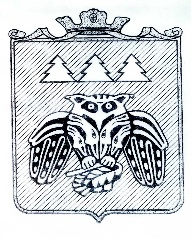 Коми Республикаын «Сыктывдін» муниципальнӧй районса администрациялӧн ШУÖМПОСТАНОВЛЕНИЕадминистрации муниципального района«Сыктывдинский» Республики Комиот 17 февраля 2021 года                                                                                                  № 2/199Руководствуясь статьей 179 Бюджетного кодекса Российской Федерации, постановлением администрации МО МР «Сыктывдинский» от 30 марта 2018 года № 3/263 «Об утверждении Порядка разработки, реализации и оценки эффективности  муниципальных программ  и методических указаний по разработке и реализации муниципальных программ в МО МР «Сыктывдинский», администрация муниципального района «Сыктывдинский» Республики Коми ПОСТАНОВЛЯЕТ:Приложение к постановлению администрации МО МР «Сыктывдинский» от 10 октября 2019 года № 10/1254 «Об утверждении муниципальной программы МО МР «Сыктывдинский» «Развитие энергетики, жилищно-коммунального и дорожного хозяйства» изложить в редакции согласно приложению.Контроль за исполнением настоящего постановления оставляю за собой.Настоящее постановление вступает в силу со дня его подписания.Заместитель руководителя администрациимуниципального района «Сыктывдинский»                                                       А.В. Коншин Приложение к постановлению администрации муниципального района «Сыктывдинский» от 17 февраля 2021 года № 2/199«Приложение к постановлению администрации МО МР «Сыктывдинский»от 10 октября 2019 года № 10/1254Муниципальная программа муниципального образования муниципального района «Сыктывдинский» «Развитие энергетики, жилищно-коммунального и дорожного хозяйства»Ответственный исполнитель: Сушко И.О., начальник управления жилищно-коммунального хозяйства; Соисполнители: - Карин П.В., начальник управления капитального строительства; - Щербакова Г.А., начальник управления финансов;- Малахова М.В., начальник отдела экономического развития;- Панюкова Н.Н. – начальник управления образования.Исполнитель: Сушко Ирина Олеговна, начальник управления жилищно-коммунального	хозяйства,	Email: i.o.sushko@syktyvdin.rkomi.ru;Турло Дмитрий Александрович, главный специалист управления жилищно-коммунального хозяйства, E-mail – d.a.turlo@syktyvdin.rkomi.ru; ПАСПОРТмуниципальной программы муниципального образования муниципального района «Сыктывдинский» «Развитие энергетики, жилищно-коммунального и дорожного хозяйства»Приоритеты и цели реализуемой муниципальной политики в сфере жилищно-коммунального, дорожного хозяйства и энергетики муниципального образования муниципального района «Сыктывдинский». Прогноз развития соответствующей сферы муниципального районаПриоритеты реализуемой муниципальной политики, определяются Стратегию социально-экономического развития муниципального образования муниципального района «Сыктывдинский» на период до 2035 года.Главной целью программы в сфере жилищно-коммунального хозяйства муниципального образования муниципального района «Сыктывдинский» является удовлетворение   потребностей   населения   муниципального района «Сыктывдинский» в качественных жилищно-коммунальных услугах.Достижение цели программы требует решения следующих задач:1) Повышение эффективности, устойчивости и надежности функционирования коммунальных систем жизнеобеспечения, снижение уровня износа объектов коммунальной инфраструктуры;2) Повышение рационального использования энергетических ресурсов и энергетической эффективности в муниципальном районе «Сыктывдинский»;3) Создание   условий   для   устойчивого   развития   сельских территорий;4) Приведение ситуации в области обращения с отходами производства и потребления в соответствие с требованиями природоохранного и санитарно-эпидемиологического законодательства, рациональное природопользование;5) Приведение автомобильных дорог общего пользования местного значения в нормативное состояние и снижение уровня аварийности на автодорогах населенных пунктов МР «Сыктывдинский».Реализация запланированного программой комплекса мероприятий позволит к 2024 году достичь следующих конечных результатов:1. Уменьшить удельную величину потребления муниципальными бюджетными учреждениями:1.1. Электрической энергии на 8,8 кВт/ч на 1 чел.;1.2. Тепловой энергии на 0,024 Гкалл на 1 кв. м площади;1.3. Холодной воды на 0,148 куб. м. на 1 чел.;Уменьшить количество аварий на объектах коммунальной инфраструктуры до 0 ед.;Количество организаций, получивших субвенцию на возмещение убытков, возникших в результате государственного регулирования цен на топливо твердое, реализуемое гражданам и используемое для нужд отопления, от общего количества организаций, предъявивших заявки на финансирование (5 ед. ежегодно).Обеспечить непревышение доли просроченной кредиторской задолженности в расходах бюджета муниципального района (до 0,22 %).Увеличить количество газифицированных жилых домов (квартир) сетевым газом в сельской местности за период реализации программы 10 ед. ежегодно;Увеличить число населенных пунктов, газифицированных сетевым (сжиженным) природным газом до 7 единиц;Увеличить долю обслуживаемых газопроводов до 100 %;Увеличить уровень удовлетворенности населения жилищно-коммунальными услугами до 52,5 %;Обеспечить земельные участки инфраструктурой в рамках комплексного обустройства площадок под жилую застройку в сельской местности на 15% ежегодно;Увеличить количество земельных участков, ликвидированных от борщевика Сосновского 1 ежегодно;Увеличить долю обслуживаемых кладбищ (до 100 %)Ликвидировать и рекультивировать 4 ед. несанкционированных объектов размещения отходов (несанкционированных свалок);Реализовать народные проекты в сфере благоустройства, прошедшие отбор в рамках проекта «Народный бюджет», 2 ед. ежегодно;Создать 2 ед. системы по раздельному накоплению отходов ежегодно;Обустроить 2 места (площадки) накопления твердых коммунальных отходов ежегодно;Снизить количество дорожно-транспортных происшествия до 40 единиц;Снизить количества детей, погибших в результате дорожно-транспортных происшествий до 0 чел.;Снизить смертность от дорожно-транспортных происшествий (число погибших) до 0 человек;Увеличить долю протяженности автомобильных дорог общего пользования, отвечающих нормативным требованиям, в общей протяженности автомобильных дорог общего пользования местного значения до 20,4%.Для каждой подпрограммы определены цели и задачи, решение которых обеспечивает достижение цели программы - обеспечение комплексной безопасности населения и объектов на территории муниципального района, обеспечение безопасности дорожного движения и приведение в нормативное состояние автомобильных дорог общего пользования местного значения, экологической безопасности.Деление программы на подпрограммы было осуществлено исходя из решаемых в рамках Программы задач с учетом применения механизмов обеспечения результативности и обеспечения эффективности процесса достижения цели программы.Оценка эффективности и результативности программы проводится ответственным исполнителем муниципальной программы в соответствии Порядком разработки, реализации и оценки эффективности муниципальных программ муниципального образования муниципального района «Сыктывдинский», утвержденным постановлением администрации МО МР «Сыктывдинский».ПАСПОРТподпрограммы 1 «Комплексное развитие коммунальной инфраструктуры» ПАСПОРТподпрограммы 2 «Энергосбережение и повышение энергоэффективности в МО МР «Сыктывдинский»ПАСПОРТподпрограммы 3 «Устойчивое развитие сельских территорий»ПАСПОРТподпрограммы 4  «Обращение с твердыми коммунальными отходами»ПАСПОРТподпрограммы 5 «Развитие дорожной инфраструктуры»Приложение 1 к программе МО МР «Сыктывдинский» «Развитие энергетики, жилищно-коммунального и дорожного хозяйства на территории МО МР «Сыктывдинский» Таблица № 1Перечень и сведения о целевых индикаторах и показателях муниципальной программы и подпрограмм Таблица № 2 Перечень и характеристики основных мероприятий муниципальной программы и ведомственных целевых программТаблица № 3Информация по финансовому обеспечению муниципальной программы за счет средств бюджета муниципального образования(с учетом средств межбюджетных трансфертов) Таблица 4Ресурсное обеспечение и прогнозная (справочная) оценка расходов местного бюджета на реализацию целей муниципальной программы (с учетом средств межбюджетных трансфертов)Приложение 2 к Программе «Развитие энергетики, жилищно-коммунального и дорожного хозяйства на территории муниципального образования муниципального района «Сыктывдинский»Порядок предоставления и финансирования субсидий на возмещение убытков, возникающих в результате государственного регулирования цен на топливо твердое, реализуемое гражданам для нужд отопления на территории муниципального образования муниципального района «Сыктывдинский» на очередной финансовый год и плановый периодI. Общие положенияНастоящий Порядок определяет условия и порядок предоставления юридическим лицам и индивидуальным предпринимателям субсидий на возмещение убытков, возникающих в результате государственного регулирования цен на топливо твердое, реализуемое гражданам для нужд отопления (далее - субсидии), проживающим на территории муниципального образования муниципального района «Сыктывдинский» на очередной финансовый год и плановый период.Настоящий Порядок разработан в целях возмещения юридическим лицам и индивидуальным предпринимателям убытков, возникающих в результате государственного регулирования цен на топливо твердое, реализуемое гражданам для нужд отопления в соответствии со статьей 78 Бюджетного кодекса Российской Федерации и постановлением Правительства Российской Федерации от 06.09.2016 № 887 «Об общих требованиях к нормативным правовым актам, муниципальным правовым актам, регулирующим предоставление субсидий юридическим лицам (за исключением субсидий государственным (муниципальным) учреждениям), индивидуальным предпринимателям, а также физическим лицам - производителям товаров, работ, услуг».Предоставление субсидий осуществляется в рамках реализации государственной программы Республики Коми «Развитие строительства, обеспечение доступным и комфортным жильем и коммунальными услугами граждан», утвержденной постановлением Правительства Республики Коми от 31.10.2019 года №520 и подпрограммы 1 «Комплексное развитие коммунальной инфраструктуры в МО МР «Сыктывдинский» муниципальной программы МО МР «Сыктывдинский» «Развитие энергетики, жилищно-коммунального и дорожного хозяйства на территории МО МР «Сыктывдинский». Отпуск топлива твердого населению, проживающему в домах с печным отоплением на территории муниципального района «Сыктывдинский», поставщиками топлива твердого осуществляется при предъявлении следующих документов:- справки с места жительства, содержащей сведения о размере общей площади жилого помещения, составе семьи гражданина и расчета годовой потребности семьи в твердом топливе;-  паспорта (предъявляется лично) с отметкой о прописке по месту жительства.1.3. Главным распорядителем средств бюджета МО МР «Сыктывдинский», осуществляющим предоставление субсидии юридическим лицам (за исключением субсидий государственным (муниципальным) учреждениям), индивидуальным предпринимателям, а также физическим лицам - производителям товаров, работ, услуг, в пределах бюджетных ассигнований, предусмотренных в бюджете МО МР «Сыктывдинский» на соответствующий финансовый год и плановый период и лимитов бюджетных обязательств, утвержденных в установленном порядке на предоставление субсидий, является администрация МО МР «Сыктывдинский» (далее – администрация района).Уполномоченным органом по обеспечению взаимодействия с заявителями является отдел экономического развития администрации муниципального района «Сыктывдинский».II. Условия и порядок предоставления субсидий Субсидии предоставляются юридическим лицам и индивидуальным предпринимателям (далее – поставщики топлива твердого), реализующим топливо твердое гражданам, проживающим в жилищном фонде с печным отоплением на территории муниципального образования муниципального района «Сыктывдинский» одновременно отвечающим следующим требованиям:1) имеющим заключение Министерства энергетики, жилищно-коммунального хозяйства и тарифов Республики Коми по результатам проведенной экспертизы расчёта цены на топливо твёрдое, реализуемое гражданам для нужд отопления на территории МО МР «Сыктывдинский»;2) не имеющим задолженности по уплате налогов, сборов, страховых взносов, пеней, штрафов, процентов, подлежащих уплате в соответствии с законодательством Российской Федерации о налогах и сборах;3) не находящимся в процессе реорганизации, ликвидации, в отношении их не введена процедура банкротства,  деятельность получателя субсидии не приостановлена в порядке предусмотренном законодательством Российской Федерации, а для получателей субсидий - индивидуальных предпринимателей - не прекратившим деятельность в качестве индивидуального предпринимателя;4) не являющимся иностранными юридическими лицами, а также российскими юридическими лицами, в уставном (складочном) капитале которых доля участия иностранных юридических лиц, местом регистрации которых является государство или территория, включенные в утверждаемый Министерством финансов Российской Федерации перечень государств и территорий, предоставляющих льготный налоговый режим налогообложения и (или) не предусматривающих раскрытия и предоставления информации при проведении финансовых операций (офшорные зоны) в отношении таких юридических лиц, в совокупности превышает 50 процентов.Ответственность за соблюдение вышеуказанных положений и достоверность представляемых сведений несут поставщики топлива твердого.2.2. Предоставление субсидий поставщикам топлива твердого осуществляется на основании Соглашений (Договоров) (далее – Договор), заключенных администрацией района с поставщиками топлива твердого, в пределах нормативов потребления топлива твердого населению, утвержденных в соответствии с действующим законодательством и в пределах лимитов, предоставленных из республиканского бюджета Республики Коми бюджету МО МР «Сыктывдинский» на очередной финансовый год. Типовая форма Договора утверждена приказом управления финансов администрации района от 29 июля 2020 года № 106-ОД. 2.3. Для заключения Договора поставщики топлива твердого представляют в управление организационной и кадровой работы администрации МО МР «Сыктывдинский» (далее - управление организационной и кадровой работы) следующие документы:1) заявку на предоставление субсидии на покрытие убытков, возникающих в результате государственного регулирования цен на топливо твердое, реализуемое гражданам для нужд отопления на территории муниципального образования муниципального района «Сыктывдинский» (Приложение 1);2) для юридических лиц – сведения из Единого государственного реестра юридических лиц, для индивидуальных предпринимателей – сведения из Единого государственного реестра индивидуальных предпринимателей, с официального сайта ФНС России www.nalog.ru, сформированные не ранее чем за один месяц до дня представления заявки;3) справку об исполнении налогоплательщиком (плательщиком сборов, плательщиком страховых взносов, налоговым агентом) обязанности по уплате налогов, сборов, страховых взносов, пеней, штрафов, процентов по форме, утвержденной приказом ФНС России, сформированную не ранее чем за один месяц до дня представления заявки;4) заключение Министерства энергетики, жилищно-коммунального хозяйства и тарифов Республики Коми по результатам проведенной экспертизы расчёта цены на топливо твёрдое, реализуемое гражданам для нужд отопления на территории МО МР «Сыктывдинский».Заявка на получение субсидии представляется в администрацию района претендентами на бумажном носителе самостоятельно, или через доверенное лицо, или в соответствии с договором гражданско-правового характера по доставке корреспонденции, осуществляемой почтовыми или не почтовыми организациями.Датой поступления заявки считается дата, указанная на штампе входящей регистрации.Управление организационной и кадровой работы регистрирует заявку в день поступления и направляет её в отдел экономического развития администрации района (далее - отдел экономического развития). Отдел экономического развития проверяет полноту (комплектность), оформление представленных документов, их соответствие требованиям, установленным настоящим Порядком.Срок рассмотрения отделом экономического развития представленных документов не может превышать 10 рабочих дней со дня регистрации представленных документов.Администрация района отказывает поставщику топлива твердого в заключении Договора в следующих случаях:не представлены документы, определенные пунктом 2.3. Порядка, или представлены недостоверные сведения и документы;юридическое лицо или индивидуальный предприниматель не соответствует требованиям, установленным пунктом 2.1. Порядка.Срок подготовки Договора составляет не более 10 рабочих дней с окончания срока проверки документов, при условии их соответствия, установленным требованиям.Финансовое обеспечение расходов, связанных с предоставлением субсидий поставщикам топлива твердого, осуществляется за счет и в пределах средств, предусмотренных на очередной финансовый год и плановый период на эти цели в республиканском бюджете Республики Коми бюджету муниципального образования  муниципального района   «Сыктывдинский».Субсидии предоставляются из расчета фактических убытков поставщиков топлива твердого, определяемых как произведение объема фактически отпущенного  гражданам   топлива твердого на разницу между экономически обоснованным расчетом цены на реализуемое населению топливо твердое, установленным Министерством энергетики, жилищно-коммунального хозяйства и тарифов Республики Коми для конкретного поставщика топлива твердого, и предельными розничными ценами на топливо твердое, установленными Правительством Республики Коми.III. Требования к отчетности Для перечисления субсидии поставщики топлива твердого ежемесячно, не позднее 5-го числа месяца, следующего за отчетным, представляют в управление организационной и кадровой работы с сопроводительным письмом:а) отчет об убытках, возникающих в результате государственного регулирования тарифов на топливо твердое, реализуемое гражданам муниципального района «Сыктывдинский» (далее – Отчет), по форме согласно приложению № 2 к настоящему Порядку;б) копии актов приема-передачи топлива твердого с приложением копий документов, подтверждающих перечисление гражданами финансовых средств поставщикам твердого топлива, по форме согласно приложению № 3 к настоящему Порядку, заверенные руководителем поставщика топлива твердого;в) списки-реестры граждан, получивших  топливо твердое, с указанием места жительства гражданина и годовой потребности гражданина в топливе твердом для нужд отопления, определенной в соответствии с установленными уполномоченным органом норм потребления  топлива твердого в расчете на 1 квадратный метр общей площади жилых помещений и размеров региональных стандартов нормативной площади жилого помещения, установленных в статье 1 Закона Республики Коми «О региональном стандарте нормативной площади жилого помещения и коммунальных услуг», но не более фактического размера занимаемой общей площади жилых помещений по форме согласно приложению № 4 к настоящему Порядку;г) копии справки гражданина с места его жительства - потребителя твердого топлива, указанной в первом абзаце пункта 1.2. Порядка;д) акты сверок взаимных расчетов между администрацией района и поставщиком твердого топлива;е) акты (счета) на выполненные услуги, подписанные руководителем предприятия- поставщика твердого топлива;ж) счет-фактуру (счет) на сумму убытков, возникающих в результате государственного регулирования цен на топливо твердое, реализуемое гражданам и используемое для нужд отопления.Администрация района вправе затребовать у поставщика топлива твердого дополнительную информацию для подтверждения сведений, содержащихся в Отчете.Управление организационной и кадровой работы регистрирует представленные поставщиком топлива твердого документы в день их поступления и передает в отдел экономического развития в течение 1 рабочего дня.Отдел экономического развития в течение 3 рабочих дней с даты получения документов от управления организационной и кадровой работы проверяет их на правильность расчета убытков, возникающих в результате государственного регулирования цен на топливо твердое, реализуемое гражданам.    В случае, если поставщиком топлива твердого представлены не все документы, предусмотренные пунктом 3.1. настоящего Порядка, а также в случае выявления ошибок в расчетах, отдел экономического развития возвращает документы поставщику топлива твердого.    Поставщик топлива твердого в течение 2-х рабочих дней устраняет допущенные нарушения и представляет все предусмотренные пунктом 3.1. настоящего Порядка документы в отдел экономического развития.    При предоставлении поставщиком(ами) топлива твердого всех предусмотренных пунктом 3.1. настоящего Порядка документов отдел экономического развития составляет сводный отчет об убытках, возникающих в результате государственного регулирования цен на топливо твердое, реализуемое гражданам для нужд отопления, по форме согласно приложению № 5 к настоящему Порядку (далее – Сводный отчет).    Сводный отчет подписывается начальником (заместителем) отдела экономического развития и заместителем руководителя администрации муниципального района, ответственным за данное направление деятельности.3.3. Отдел экономического развития ежемесячно, не позднее 15-го числа месяца, следующего за отчетным, представляет в Министерство энергетики, жилищно-коммунального хозяйства и тарифов Республики Коми (далее – Министерство) согласованные с управлением финансов, исполняющим местный бюджет:-  заявку и расчет фактической потребности в средствах на покрытие убытков, возникающих в результате государственного регулирования цен на топливо твердое, реализуемое гражданам в отчетном финансовом году, -  отчет об использовании средств на покрытие убытков, возникающих в результате государственного регулирования цен на топливо твердое, реализуемое гражданам в отчетном финансовом году, по формам, утвержденным нормативно-правовыми актами Республики Коми.  Субсидия перечисляется поставщикам топлива твердого не позднее 10 (десяти) рабочих дней со дня поступления на расчетный счет бюджета МО МР «Сыктывдинский» финансовых средств от Министерства, на счета получателя субсидии, открытые в учреждениях Центрального Банка Российской Федерации или кредитных организациях и указанные в представленных для рассмотрения документах на получение субсидии.Контроль за правильностью и обоснованностью размера заявленных поставщиком топлива твердого убытков осуществляет отдел экономического развития в соответствии с пунктом 3.3. Порядка.IV. Контроль соблюдения условий, целей и порядка предоставления субсидии и ответственность за их нарушение4.1. Соблюдение условий, целей, порядка предоставления субсидии подлежит обязательной проверке главным распорядителем и органами муниципального (государственного) финансового контроля.4.2. Для проведения проверки (ревизии) поставщик топлива твердого обязан представить проверяющим все первичные документы, связанные с реализацией топлива твердого. Администрация района вправе приостановить перечисление субсидий поставщику топлива твердого до окончания сроков проведения проверок (ревизий), проводимых в соответствии с пунктом 3.5. Порядка.О принятом решении отдел экономического развития извещает поставщика твердого топлива. Решение о приостановлении перечисления субсидии поставщику топлива твердого принимается в следующих случаях:а) документы, представленные поставщиком твердого топлива, не соответствуют требованиям, установленным пунктом 3.1. Порядка;б) сведения, содержащиеся в представленных поставщиком топлива твердого документах, являются недостоверными или искаженными.4.3. В случае установления по результатам проверок (ревизий), проведенных в соответствии с пунктом 1.15 настоящего Порядка, фактов неправильного определения поставщиком топлива твердого размера заявленных убытков, в том числе и в случае представления документов, содержащих недостоверную информацию, излишне перечисленные субсидии:а) подлежат зачету отделом экономического развития в счет предстоящих платежей, а оставшаяся не возмещенной после проведения зачета сумма излишне перечисленной субсидии подлежит возврату поставщиком топлива твердого в бюджет муниципального района «Сыктывдинский»;б) подлежит возврату в бюджет муниципального района «Сыктывдинский» при установлении указанных фактов по окончании финансового года.Излишне перечисленные субсидии возвращаются поставщиком топлива твердого в бюджет муниципального района «Сыктывдинский» в течение 10 десяти рабочих дней со дня получения уведомления от администрации района по устранению выявленных нарушений.При выявлении администрацией района факта нарушений поставщиком топлива твердого условий, установленных Порядком или Договором, полученные бюджетные средства подлежат возврату в бюджет МО МР «Сыктывдинский» в течение 10 (десяти) банковских дней со дня получения соответствующего требования о возврате субсидии.В случае невозврата полученных бюджетных средств в установленный срок, взысканию подлежит также сумма процентов за пользование денежными средствами в размере 1/365 ключевой ставки Банка России/в размере 1/366 ключевой ставки Банка России в високосном году, действовавшей в соответствующие периоды, за каждый день, начиная со дня, следующего за днем перечисления субсидии.В случае неоднократного допущения повторяющихся ошибок в отчетах поставщиков топлива твердого (два месяца и более) администрация района вправе расторгнуть с ними договор в одностороннем порядке. Поставщик топлива твердого также вправе расторгнуть в одностороннем порядке заключенный с администрацией района договор. Сторона, решившая расторгнуть Договор, должна направить письменное уведомление о намерении расторгнуть Договор другой стороне не позднее, чем за десять дней до предполагаемого дня расторжения настоящего Договора.Приложение № 1к Порядку предоставления и финансирования субсидий на покрытие убытков, возникающих в результате государственного регулирования цен на топливо твердое, реализуемое гражданам для нужд отопления муниципального образования  муниципального района «Сыктывдинский»на очередной финансовый год и плановый периодЗаявка на предоставления и финансирования субсидий на покрытие убытков, возникающих в результате государственного регулирования цен на топливо твердое, реализуемое гражданам для нужд отопления на территории муниципального образования муниципального района «Сыктывдинский» на очередной финансовый год и плановый периодНаименование заявителя ______________________________________________________(полное наименование)ОГРН _____________________________________ дата регистрации __________________ИНН _____________________________ КПП (при наличии) _________________________Расчетный счет № ____________________________________________________________в ______________________________________ БИК ________________________________Корреспондентский счет № ____________________________________________________Юридический адрес _________________________________________________________Почтовый адрес (место нахождения) ____________________________________________Телефон (__________) ______________ Факс _____________ E-mail __________________Контактное лицо (ФИО, должность, телефон) ________________________________	Настоящим гарантируем достоверность представленных в составе заявки сведений и подтверждаем, что ___________________________________________________________________________:(наименование заявителя)не является кредитной, страховой организацией, инвестиционным фондом, негосударственным пенсионным фондом, профессиональным участником рынка ценных бумаг, ломбардом; не является участником соглашений о разделе продукции;не осуществляет предпринимательскую деятельность в сфере игорного бизнеса;не осуществляет производство и реализацию подакцизных товаров, а также добычу и реализацию полезных ископаемых, за исключением общераспространенных полезных ископаемых;не находится в процессе реорганизации, ликвидации, банкротства, а для получателей субсидий - индивидуальных предпринимателей - не прекратившим деятельность в качестве индивидуального предпринимателя;не является иностранным юридическим лицом, а также российским юридическим лицом, в уставном (складочном) капитале которых доля участия иностранных юридических лиц, местом регистрации которых является государство или территория, включенные в утверждаемый Министерством финансов Российской Федерации перечень государств и территорий, предоставляющих льготный налоговый режим налогообложения и (или) не предусматривающих раскрытия и предоставления информации при проведении финансовых операций (офшорные зоны) в отношении таких юридических лиц, в совокупности превышает 50 процентов;не имеет задолженности по уплате налогов, сборов, пеней и иных обязательных платежей в бюджетную систему Российской Федерации и внебюджетные фонды;не имеет задолженности по заработной плате перед наемными работниками более 1 месяца.Достоверность представленных данных гарантирую.К заявке прилагаются следующие документы на __________ листах:_______________________________________________________________________________________________________________________________________________________________________________________________________________________________________________________________________________________________________________________________________________________________________________________________________________________________________________________________________" _____ 20__ года _____________/_____________/______________________                                       (должность)    (подпись    (Фамилия Имя Отчество) руководителя)    М.П.Приложение № 2к Порядку предоставления и финансирования субсидий на покрытие убытков, возникающих в результате государственного регулирования цен на топливо твердое, реализуемое гражданам для нужд отопления муниципального образования  муниципального района «Сыктывдинский»на очередной финансовый год и плановый периодОТЧЕТоб убытках, возникающих в результате государственногорегулирования цен на топливо твердое, реализуемоегражданам муниципального образования муниципального района «Сыктывдинский»за ________________  годСправочно:- отпущено  топлива твердого  за последний месяц - скл. куб. м;- экономически обоснованная цена топлива твердого, установленная Службой Республики Коми по тарифам (с НДС) - руб/скл. куб. м;- розничная цена твердого топлива, установленная Правительством Республики Коми (с НДС), руб/куб. м (с НДС), - руб/скл. куб. м.Руководитель организации                         ________ (___________)           (подпись, Ф.И.О.)М.П.   «Проверено»Заведующий отделом экономического развития администрации муниципального образования муниципального района «Сыктывдинский»    (__________) (подпись, Ф.И.О.)Приложение № 3 к Порядку предоставления и финансирования субсидий на покрытие убытков, возникающих в результате государственного регулирования цен на топливо твердое, реализуемое гражданам для нужд отопления муниципального образования  муниципального района «Сыктывдинский»на очередной финансовый год и плановый периодАКТ ПРИЕМА-ПЕРЕДАЧИтоплива твердогос.  _____________                                                                                                                    от _____________ 20__ г.ЗАПОЛНЯЕТСЯ ПОСТАВЩИКОМ ТОПЛИВА ТВЕРДОГО:______________________________________________________________________________________________(наименование поставщика)поставил ______________________________________________________________________________________,(Ф.И.О.)проживающему по адресу: _____________________________________________________________, топливо твердое со следующими характеристиками:ЗАПОЛНЯЕТСЯ ПОКУПАТЕЛЕМ ТОПЛИВА ТВЕРДОГО:1) Топливо твердое с вышеуказанными характеристиками получил.2) Претензий к качеству твердого топлива: не имею, имею (нужное подчеркнуть).____________________________________________________________________________________________________________________________________________________________________________________________(суть претензии)Настоящий Акт составлен в 2 (двух) экземплярах, по одному для каждой из сторон.*18 кв.м общей площади - на одного члена семьи, состоящей из трех и более человек/ 42 кв.м общей площади - на семью из двух человек/ 33 кв.м общей площади - на одинокого гражданина (ст.1 Закона Республики Коми от 28.06.2005 №54-РЗ «О региональном стандарте нормативной площади жилого помещения, используемом для расчета субсидий на оплату жилого помещения и коммунальных услуг»)**объем  фактически  поставленного  гражданину  топлива твердого  указывается  со  степенью  точности:  два знака после запятой, за исключением  отпуска  биотоплива  по отпуску которого указывается три знака после запятой.Приложение № 4  к Порядку предоставления и финансирования субсидий на покрытие убытков, возникающих в результате государственного регулирования цен на топливо твердое, реализуемое гражданам для нужд отопления муниципального образования  муниципального района   «Сыктывдинский»на очередной финансовый год и плановый периодСписок-реестрграждан, получивших топливо твердое от __________________________________________(наименование организации)за ______________  год(месяц)Руководитель организации                                             ___________________М.П.Приложение № 5 к Порядку предоставления и финансирования субсидий на покрытие убытков, возникающих в результате государственного регулирования цен на топливо твердое, реализуемое гражданам для нужд отопления муниципального образования  муниципального района   «Сыктывдинский»на очередной финансовый год и плановый периодСВОДНЫЙ ОТЧЕТоб убытках, возникающих в результате государственногорегулирования цен на топливо твердое, реализуемоегражданам муниципального образования муниципального района «Сыктывдинский»за ________________  годСправочно:- отпущено  топлива твердого  за последний месяц – плотн. куб. м;- экономически обоснованная цена топлива твердого, установленная Службой Республики Коми по тарифам (с НДС) - руб/плотн. куб. м;- розничная цена твердого топлива, установленная Правительством Республики Коми (с НДС), руб/куб. м (с НДС), - руб/плотн. куб. м.Начальник отдела экономического развитияадминистрации муниципального образования муниципального района  «Сыктывдинский»                                                           ______ (___________) (подпись, Ф.И.О.)Заместитель руководителя администрации муниципального образования муниципального района «Сыктывдинский____ (___________) (подпись, Ф.И.О.)Согласовано:Управление финансов муниципального образования муниципального района «Сыктывдинский»                                                              ______ (___________(подпись) Ф.И.О.)».О внесении изменений в постановление администрации МО МР «Сыктывдинский» от 10 октября 2019 года   № 10/1254 «Об утверждении муниципальной программы МО МР «Сыктывдинский» «Развитие энергетики, жилищно-коммунального и дорожного хозяйства»Ответственный исполнитель муниципальной программыУправление жилищно-коммунального хозяйства администрации муниципального района «Сыктывдинский» (далее – УЖКХ)Соисполнители муниципальной программыУправление капитального строительства, управление культуры, управление образования, отдел экономического развития, управление финансовУчастники муниципальной программы__Подпрограммы муниципальной программы1.«Комплексное развитие коммунальной инфраструктуры»;2.«Энергосбережение и повышение энергоэффективности»;3.«Устойчивое   развитие   сельских   территорий»;4.«Обращение с твердыми коммунальными отходами»;5.«Развитие дорожной инфраструктуры».Программно-целевые инструментымуниципальной программыотсутствуютЦели муниципальной программы- Удовлетворение   потребностей   населения   муниципального района «Сыктывдинский» в качественных жилищно-коммунальных услугах.Задачи муниципальной программы- Повышение эффективности, устойчивости и надежности функционирования коммунальных систем жизнеобеспечения,   снижение уровня износа объектов коммунальной инфраструктуры;- Повышение рационального использования энергетических ресурсов и энергетической эффективности в муниципальном районе «Сыктывдинский»;- Создание   условий   для   устойчивого   развития   сельских территорий;- Приведение ситуации в области обращения с отходами производства и потребления в соответствие с требованиями природоохранного и санитарно-эпидемиологического законодательства, рациональное природопользование;- Приведение автомобильных дорог общего пользования местного значения в нормативное состояние и снижение уровня аварийности на автодорогах населенных пунктов МР «Сыктывдинский».Сроки реализации программы2020-2024 гг.Целевые индикаторы и показатели муниципальной программы1. Удельная величина потребления энергетических ресурсов муниципальными бюджетными учреждениями:1.1. электрическая энергия (кВт/ч на 1 чел.);1.2. тепловая энергия (Гкалл на 1 кв. м площади);1.3. холодная вода (куб. м. на 1 чел);2. Количество аварий на объектах коммунальной инфраструктуры (ед.);3.Количество организаций, получивших субвенцию на возмещение убытков, возникших в результате государственного регулирования цен на топливо твердое, реализуемое гражданам и используемое для нужд отопления, от общего количества организаций, предъявивших заявки на финансирование (ед.).4.Уровень удовлетворенности населения жилищно-коммунальными услугами (процентов);5. Доля просроченной кредиторской задолженности в расходах бюджета муниципального района (процентов).6.Количество газифицированных жилых домов (квартир) сетевым газом в сельской местности за период реализации программы (ед).7. Число населенных пунктов, газифицированных сетевым (сжиженным) природным газом (ед).8.Доля обслуживаемых газопроводов (процентов);9.Обеспечение земельных участков инфраструктурой в рамках комплексного обустройства площадок под жилую застройку в сельской местности (процентов);10.Количество земельных участков, ликвидированных от борщевика Сосновского (ед).11.Доля обслуживаемых кладбищ (%);12.Количество ликвидированных и рекультивированных объектов размещения отходов (несанкционированных свалок), (ед.);13.Реализация народных проектов в сфере благоустройства, прошедших отбор в рамках проекта «Народный бюджет», (ед);14.Количество созданных систем по раздельному накоплению отходов, (ед.);15. Количество обустроенных мест (площадок) накопления твердых коммунальных отходов (ед.);16. Дорожно-транспортные происшествия (ед.);     17. Количество детей, погибших в результате дорожно-транспортных происшествий (чел.);18. Смертность от дорожно-транспортных происшествий (число погибших), человек;19. Доля протяженности автомобильных дорог общего пользования, отвечающих нормативным требованиям, в общей протяженности автомобильных дорог общего пользования местного значения (процент).Объемы финансирования муниципальной программыОбщий объем финансирования подпрограммы на 2021-2024 годы предусматривается в размере 1 364 702,5 тыс. рублей, в том числе:За счет средств федерального бюджета – 663 837,0 тыс. руб.;За счет средств бюджета Республики Коми – 554 957 тыс. руб.;За счет средств местного бюджета 145 908,6 тыс. руб.;Прогнозный объем финансирования Программы по годам составляет:Всего:2021 год – 65 383,4   тыс. рублей;2022 год – 491 332,7 тыс. рублей;2023 год – 807 986, 5 тыс. рублей;2024 год – 0,0 тыс. руб. рублей.за счет средств федерального бюджета:2021	год – 0,0 тыс. рублей;2022 год – 223 646,2 тыс. рублей;2023 год – 440 190,8 тыс. рублей;2024 год – 0,0 тыс. руб. рублей.за счёт средств бюджета Республики Коми:2021	год – 32 020,0 тыс. рублей;2022 год – 219 533,3 тыс. рублей;2023 год – 303,403,6 тыс. рублей;2024 год – 0,0 тыс. руб. рублей.за счёт средств местного бюджета:2021 год – 33 363,4 тыс. рублей;2022 год – 48 153,2 тыс. рублей;2023 год – 64 392,0 тыс. рублей;2024 год – 0,0 тыс. руб. рублей.Объём бюджетных ассигнований уточняется ежегодно при формировании бюджета муниципального района «Сыктывдинский» на очередной финансовый год и плановый период и при внесении изменений в бюджет муниципального района «Сыктывдинский».Ожидаемые результаты реализации муниципальной программыРеализация программы позволит достичь следующих конечных результатов в 2024 году к 2019 году (факт):1.Уменьшить удельную величину потребления муниципальными бюджетными учреждениями:1.1. Электрической энергии на 8,8 кВт/ч на 1 чел.;1.2. Тепловой энергии на 0,024 Гкалл на 1 кв. м площади;1.3. Холодной воды на 0,148 куб. м. на 1 чел.;Уменьшить количество аварий на объектах коммунальной инфраструктуры до 0 ед.;Количество организаций, получивших субвенцию на возмещение убытков, возникших в результате государственного регулирования цен на топливо твердое, реализуемое гражданам и используемое для нужд отопления, от общего количества организаций, предъявивших заявки на финансирование (5 ед. ежегодно).Непревышение доли просроченной кредиторской задолженности в расходах бюджета муниципального района (до 0,22 %).Увеличить количество газифицированных жилых домов (квартир) сетевым газом в сельской местности за период реализации программы 10 ед. ежегодно;Увеличить число населенных пунктов, газифицированных сетевым (сжиженным) природным газом до 7 единиц;Увеличить долю обслуживаемых газопроводов до 100 %;Увеличить уровень удовлетворенности населения жилищно-коммунальными услугами до 52,5 %;Обеспечить земельные участки инфраструктурой в рамках комплексного обустройства площадок под жилую застройку в сельской местности на 15% ежегодно;Увеличить количество земельных участков, ликвидированных от борщевика Сосновского 1 ежегодно;Увеличить долю обслуживаемых кладбищ (до 100 %)Ликвидировать и рекультивировать 4 ед. несанкционированных объектов размещения отходов (несанкционированных свалок);Реализовать народные проекты в сфере благоустройства, прошедшие отбор в рамках проекта «Народный бюджет», 2 ед. ежегодно;Создать 2 ед. системы по раздельному накоплению отходов ежегодно;Обустроить 2 места (площадки) накопления твердых коммунальных отходов ежегодно;Снизить количество дорожно-транспортных происшествия до 40 единиц;Снизить количества детей, погибших в результате дорожно-транспортных происшествий до 0 чел.;Снизить смертность от дорожно-транспортных происшествий (число погибших) до 0 человек;Увеличить долю протяженности автомобильных дорог общего пользования, отвечающих нормативным требованиям, в общей протяженности автомобильных дорог общего пользования местного значения до 20,4%.ОтветственныйисполнительподпрограммыУправление жилищно-коммунального хозяйства администрации муниципального района «Сыктывдинский»Цель подпрограммыПовышение эффективности, устойчивости и надежности функционирования  коммунальных систем жизнеобеспечения,   снижение уровня износа объектов коммунальной инфраструктурыЗадачи подпрограммы1. Развитие инфраструктуры энергетического комплекса; 2. Развитие инфраструктуры водоснабжения, водоотведения и очистки сточных вод; 3. Содействие в обеспечении граждан твердым топливом поставщиками, работающим по договорамЦелевыеиндикаторы       и показатели подпрограммы1) Количество аварий на объектах коммунальной инфраструктуры (ед).;2) Количество организаций, получивших субвенцию на возмещение убытков, возникших в результате государственного регулирования цен на топливо твердое, реализуемое гражданам и используемое для нужд отопления, от общего количества организаций, предъявивших заявки на финансирование (ед.);3) Уровень удовлетворенности населения жилищно-коммунальными услугами до (процентов).Этапы и сроки реализацииподпрограммы2020-2024 годыОбъемыбюджетных ассигнований подпрограммы засчет средствместного бюджета (срасшифровкойплановых объемовбюджетныхассигнований погодам ее реализации), а такжепрогнозный объем     средств, привлекаемых издругих источниковОбщий объем финансирования подпрограммы на 2021-2024 годы предусматривается в размере 51 768,7 тыс. рублей, в том числе:За счет средств федерального бюджета– 0 тыс. руб.;За счет средств бюджета Республики Коми – 44 563,5 тыс. руб.;За счет средств местного бюджета 7 205,2 тыс. руб.;Прогнозный объем финансирования Программы по годам составляет:Всего:2021 год – 22 059,7 тыс. рублей;2022 год – 14 854,5 тыс. рублей;2023 год – 14 854,5 тыс. рублей;2024 год – 0,0 тыс. руб. рублей.за счет средств федерального бюджета:2021 год – 0,00 тыс. рублей;2022 год – 0,00 тыс. рублей;2023 год – 0,00 тыс. рублей;2024 год – 0,0 тыс. руб. рублей.за счёт средств бюджета Республики Коми:2021 год – 14 854,5 тыс. рублей;2022 год – 14 854,5 тыс. рублей;2023 год – 14 854,5 тыс. рублей;2024 год – 0,0 тыс. руб. рублей.за счёт средств местного бюджета:2021 год – 7 205,2 тыс. рублей;2022 год – 0,00 тыс. рублей;2023 год – 0,00 тыс. рублей;2024 год – 0,0 тыс. руб. рублей.Объём бюджетных ассигнований уточняется ежегодно при формировании бюджета муниципального района «Сыктывдинский» на очередной финансовый год и плановый период и при внесении изменений в бюджет муниципального района «Сыктывдинский».ОжидаемыеконечныерезультатыреализацииподпрограммыРеализация подпрограммы позволит достичь следующих конечных результатов в 2024 году к 2019 году (факт):1) Снизить количество аварий на объектах коммунальной инфраструктуры до 0 ед.2)Увеличить количество организаций, получивших субвенцию на возмещение убытков, возникших в результате государственного регулирования цен на топливо твердое, реализуемое гражданам и используемое для нужд отопления, от общего количества организаций, предъявивших заявки на финансирование на 5 ед. ежегодно.3)Увеличить уровень удовлетворенности населения жилищно-коммунальными услугами до 52,5 %.ОтветственныйисполнительподпрограммыУправление жилищно-коммунального хозяйства       администрации муниципального района «Сыктывдинский»Соисполнители муниципальной подпрограммыУправление образования администрации района, Управление культуры администрации  района, управление финансов администрации районаЦель подпрограммыповышение рационального использования энергетических ресурсов и энергетической эффективности в муниципальном       районе «Сыктывдинский».Задачи подпрограммы1. Энергосбережение и повышение энергетической эффективности в бюджетных учреждениях и иных организациях с участием администрации муниципального  района, администраций сельских поселений, бюджетных учреждений;2. Энергосбережения и повышение энергетической эффективности в системе наружного освещения;3. Популяризации энергосбережения в муниципальном районе «Сыктывдинский».4. Инвентаризация объектов недвижимого имущества, используемых для передачи энергетических ресурсов (включая газоснабжение, тепло- и электроснабжение) в муниципальном районе «Сыктывдинский».Целевые индикаторы ипоказателиподпрограммы1.Удельная величина потребления энергетических ресурсов муниципальными бюджетными учреждениями электрической энергии (кВт/ч на 1 чел.);1.1. Электрической энергии (кВт/ч на 1 чел.);1.2. Тепловой энергии (Гкалл на 1 кв. м площади);1.3. Холодной воды (куб. м. на 1 чел.);2. Непревышение доли просроченной кредиторской задолженности в расходах бюджета муниципального района (процентов).Этапы и сроки реализацииподпрограммы2020 - 2024 годы ОбъемыфинансированияподпрограммыОбщий объем финансирования подпрограммы на 2021-2024 годы предусматривается в размере 6 847,5 тыс. рублей, в том числе:За счет средств федерального бюджета– 0 тыс. руб.;За счет средств бюджета Республики Коми – 4 548,3 тыс. руб.;За счет средств местного бюджета – 2 299,2 тыс. руб.;Прогнозный объем финансирования Программы по годам составляет:Всего:2021   год - 2 244,9 тыс. рублей;2022 год – 2 301,3 тыс. рублей;2023 год – 2 301,3 тыс. рублей.2024 год – 0,0 тыс. руб. рублей.за счет средств федерального бюджета:2021 год – 0,0 тыс. рублей;2022 год – 0,0 тыс. рублей;2023 год – 0,0 тыс. руб. рублей;2024 год – 0,0 тыс. руб. рублей.за счёт средств бюджета Республики Коми:2021 год – 1 466,5 тыс. рублей;2022 год –1 540,9 тыс. рублей;2023 год – 1 540,9 тыс. рублей;2024 год – 0,0 тыс. руб. рублей.за счёт средств местного бюджета:2021 год – 778,4 тыс. рублей2022 год – 760,4 тыс. рублей;2023 год – 760,4 тыс. рублей;2024 год – 0,0 тыс. руб. рублей.Объём бюджетных ассигнований уточняется ежегодно при формировании бюджета муниципального района «Сыктывдинский» на очередной финансовый год и плановый период и при внесении изменений в бюджет муниципального района «Сыктывдинский».Ожидаемые результатыреализацииподпрограммыРеализация подпрограммы позволит достичь следующих конечных результатов в 2024 году к 2019 году (факт):1. Уменьшить удельную величину потребления муниципальными бюджетными учреждениями:1.1. Электрической энергии на 8,8 кВт/ч на 1 чел.;1.2. Тепловой энергии на 0,024 Гкалл на 1 кв. м площади;1.3. Холодной воды на 0,148 куб. м. на 1 чел.;2. Обеспечить непревышение доли просроченной кредиторской задолженности в расходах бюджета муниципального района (до 0,22%).Ответственный исполнитель подпрограммыУправление капитального строительства администрации муниципального районаСоисполнители подпрограммыУправление жилищно-коммунального хозяйства Цель подпрограммыСоздание условий для устойчивого развития сельских территорий в МО МР «Сыктывдинский»Задачи подпрограммы1.Повышение уровня  благоустройства населенных
пунктов инженерной инфраструктурой.2.Ликвидация борщевика Сосновского на территории Сыктывдинского районаЦелевые индикаторы и показатели подпрограммы1.Количество газифицированных жилых домов (квартир) сетевым газом в сельской местности за период реализации программы (ед);2. Число населенных пунктов, газифицированных сетевым (сжиженным) природным газом (ед);3.Доля обслуживаемых муниципальных газопроводов, %;4.Доля обслуживаемых кладбищ, %;5.Количество земельных участков, ликвидированных от борщевика Сосновского (ед);6.Обеспечить земельные участки инфраструктурой в рамках комплексного обустройства площадок под жилую застройку в сельской местности на %;Этапы и сроки реализации подпрограммы2020 - 2024 годыОбъемыфинансирования подпрограммыОбщий объем финансирования подпрограммы на 2021-2024 годы предусматривается в размере 1 191 283,7 тыс. рублей, в том числе:За счет средств федерального бюджета– 663 837,0 тыс. руб.;За счет средств бюджета Республики Коми – 460 748,0 тыс. руб.;За счет средств местного бюджета – 66 698,7 тыс. руб.;Прогнозный объем финансирования Программы по годам составляет:Всего:2021 год – 2 910,00 тыс. рублей;2022 год – 436 073,8 тыс. рублей;2023 год – 752 300,00 тыс. рублей;2024 год – 0,0 тыс. руб. рублей.за счет средств федерального бюджета:2021 год – 0,0 тыс. рублей;2022 год – 223 646,2 тыс. рублей;2023 год – 440 190,8 тыс. рублей;2024 год – 0,0 тыс. руб. рублей.за счёт средств бюджета Республики Коми:2021 год – 0,0 тыс. рублей;2022 год – 188 438,8 тыс. рублей;2023 год – 272 309,2 тыс. рублей;2024 год – 0,0 тыс. руб. рублей.за счёт средств местного бюджета:2021 год – 2 910,0 тыс. рублей;2022 год – 23 988,7 тыс. рублей;2023 год – 39 800,0 тыс. рублей;2024 год – 0,0 тыс. руб. рублей.Объём бюджетных ассигнований уточняется ежегодно при формировании бюджета муниципального района «Сыктывдинский» на очередной финансовый год и плановый период и при внесении изменений в бюджет муниципального района «Сыктывдинский».Ожидаемые результатыреализации подпрограммыРеализация подпрограммы позволит достичь следующих конечных результатов в 2024 году к 2019 году (факт): Увеличить количество газифицированных жилых домов (квартир) сетевым газом в сельской местности за
период реализации программы на 10 ед. ежегодно;Увеличить число населенных пунктов, газифицированных сетевым (сжиженным) природным газом до 7 единиц; Увеличить долю обслуживаемых газопроводов до 100 %; Обеспечить земельные участки инфраструктурой в рамках комплексного обустройства площадок под жилую застройку в сельской местности на 15% ежегодно;Увеличить долю обслуживаемых кладбищ (100%) Увеличить количество земельных участков, ликвидированных от борщевика Сосновского (1 ед. ежегодно);Ответственный исполнитель подпрограммыУправление жилищно-коммунальным хозяйством администрации муниципального образования муниципального района «Сыктывдинский»Соисполнитель подпрограммыотсутствуютЦель подпрограммыПриведение ситуации в области обращения с отходами производства и потребления в соответствие с требованиями природоохранного и санитарно-эпидемиологического законодательства, рациональное природопользование (обустройство мест накопления отходов)Задачи подпрограммы1.Содействие ликвидации и рекультивации объектов размещения отходов (несанкционированных свалок);2.Содействие в создании мест (площадок) накопления твердых коммунальных отходов.Целевые показатели (индикаторы) подпрограммыколичество ликвидированных и рекультивированных объектов размещения отходов (несанкционированных свалок (ед.);количество реализованных народных проектов в сфере благоустройства, прошедших отбор в рамках проекта «Народный бюджет»; (ед);количество созданных систем  по  раздельному  накоплению отходов (ед.);количество обустроенных мест (площадок) накопления твердых коммунальных отходов (ед.).Этапы и сроки реализации подпрограммы2020-2024 годыОбъемы и источники финансирования подпрограммыОбщий объем финансирования подпрограммы на 2021-2024 годы предусматривается в размере 0,00 тыс. рублей, в том числе:За счет средств федерального бюджета– 0,00 тыс. руб.;За счет средств бюджета Республики Коми – 0,00 тыс. руб.;За счет средств местного бюджета – 0,00 тыс. руб.;Прогнозный объем финансирования Программы по годам составляет:Всего:Всего:2021 год – 0,00 тыс. рублей;2022 год – 0,00 тыс. рублей;2023 год – 0,00 тыс. рублей;2024 год – 0,0 тыс. руб. рублей.за счет средств федерального бюджета:2021 год – 0,00 тыс. рублей;2022 год – 0,00 тыс. рублей;2023 год – 0,00 тыс. рублей;2024 год – 0,0 тыс. руб. рублей.за счёт средств бюджета Республики Коми:2021 год – 0,00  тыс. рублей;2022 год – 0,00 тыс. рублей;2023 год – 0,00  тыс. рублей;2024 год – 0,0 тыс. руб. рублей.за счёт средств местного бюджета:2021 год – 0 ,00 тыс. рублей;2022 год – 0,00 тыс. рублей;2023 год – 0, 00 тыс. рублей;2024 год – 0,0 тыс. руб. рублей.Объём бюджетных ассигнований уточняется ежегодно при формировании бюджета муниципального района «Сыктывдинский» на очередной финансовый год и плановый период и при внесении изменений в бюджет муниципального района «Сыктывдинский».Ожидаемые результаты реализации подпрограммыРеализация подпрограммы позволит достичь следующих конечных результатов в 2024 году к 2019 году (факт):Ликвидация и рекультивация 4 ед. несанкционированных объектов размещения отходов ежегодно;Реализация народных проектов в сфере благоустройства, прошедших отбор в рамках проекта «Народный бюджет» (2 ед. ежегодно);Создание 2 ед. системы по раздельному накоплению отходов ежегодно.Обустройство мест (площадок) накопления твердых коммунальных отходов (2 ед. ежегодно). Ответственный исполнитель подпрограммыУправление жилищно-коммунальным хозяйством администрации МОМР «Сыктывдинский»Соисполнители подпрограммыУправление образования администрации МОМР «Сыктывдинский»Цель подпрограммыПриведение автомобильных дорог общего пользования местного значения в нормативное состояние и снижение уровня аварийности на автодорогах населенных пунктов МР «Сыктывдинский»Задачи подпрограммыразвитие системы предупреждения опасного поведения участников дорожного движения, в т.ч. обеспечение безопасного участия детей в дорожном движении;обеспечение функционирования существующей сети автомобильных дорог общего пользованияЦелевые показатели (индикаторы) подпрограммы1) Дорожно-транспортные  происшествия  (ед);     2) Количество детей, погибших в результате дорожно-транспортных происшествий (чел);3) Смертность от дорожно-транспортных происшествий (число погибших) (ед);3) Доля протяженности автомобильных дорог общего пользования, отвечающих нормативным требованиям, в общей протяженности автомобильных дорог общего пользования местного значения(%).Этапы и сроки реализации подпрограммы2020-2024 годыОбъемы и источники финансирования подпрограммыОбщий объем финансирования подпрограммы на 2021-2024 годы предусматривается в размере 114 802,7 тыс. рублей, в том числе:За счет средств федерального бюджета – 0,00 тыс. руб.;За счет средств бюджета Республики Коми – 45 097,4 тыс. руб.;За счет средств местного бюджета –69 705,5 тыс. руб.;Прогнозный объем финансирования Программы по годам составляет:Всего:2021 год – 38 168,8 тыс. рублей;2022 год – 38 103,2 тыс. рублей;2023 год – 38 530,7 тыс. рублей;2024 год – 0,0 тыс. руб. рублей.за счет средств федерального бюджета:2021 год – 0,00 тыс. рублей;2022 год – 0,00 тыс. рублей;2023 год – 0,00 тыс. рублей;2024 год – 0,0 тыс. руб. рублей.за счёт средств бюджета Республики Коми:2021 год –15 699,1 тыс. рублей;2022 год – 14 699,1 тыс. рублей;2023 год - 14 699,1 тыс. рублей;2024 год – 0,0 тыс. руб. рублей.за счёт средств местного бюджета:2021 год – 22 469,7 тыс. рублей;2022 год – 23 404,1 тыс. рублей;2023 год – 23 831,6 тыс. рублей;2024 год – 0,0 тыс. руб. рублей.Объём бюджетных ассигнований уточняется ежегодно при формировании бюджета муниципального района «Сыктывдинский» на очередной финансовый год и плановый период и при внесении изменений в бюджет муниципального района «Сыктывдинский».Ожидаемые результаты реализации подпрограммыРеализация подпрограммы позволит достичь следующих конечных результатов в 2024 году к 2019 году (факт):- снижение количества дорожно-транспортных происшествий до 40 ед.;- сокращение количества детей, погибших в результате дорожно-транспортных происшествий до показателя 0 чел;- снизить смертность от дорожно-транспортных происшествий (число погибших) до 0 чел.;- увеличение доли протяженности автомобильных дорог общего пользования, отвечающих нормативным требованиям, в общей протяженности автомобильных дорог общего пользования местного значения до 20,4 %;№ п/пНаименование целевого индикатора (показателя)Наименование целевого индикатора (показателя)Ед. изм.Ед. изм.Ед. изм.Ед. изм.Ед. изм.Ед. изм.Значения индикатора (показателя)Значения индикатора (показателя)Значения индикатора (показателя)Значения индикатора (показателя)Значения индикатора (показателя)Значения индикатора (показателя)Значения индикатора (показателя)Значения индикатора (показателя)Значения индикатора (показателя)Значения индикатора (показателя)Значения индикатора (показателя)Значения индикатора (показателя)Значения индикатора (показателя)Значения индикатора (показателя)Значения индикатора (показателя)Значения индикатора (показателя)Значения индикатора (показателя)Значения индикатора (показателя)Значения индикатора (показателя)Значения индикатора (показателя)Значения индикатора (показателя)Значения индикатора (показателя)Значения индикатора (показателя)№ п/пНаименование целевого индикатора (показателя)Наименование целевого индикатора (показателя)Ед. изм.Ед. изм.Ед. изм.Ед. изм.Ед. изм.Ед. изм.2018факт2018факт2019факт2019факт2019факт2019факт2019факт2020факт2020факт2020факт2020факт2020факт2021план2021план2021план2021план2021план2021план2022план2022план2022план2022план2022план2023 план2024план12233333344555556666677777788888Муниципальная программа «Развитие энергетики, жилищно-коммунального и дорожного  хозяйства»  Муниципальная программа «Развитие энергетики, жилищно-коммунального и дорожного  хозяйства»  Муниципальная программа «Развитие энергетики, жилищно-коммунального и дорожного  хозяйства»  Муниципальная программа «Развитие энергетики, жилищно-коммунального и дорожного  хозяйства»  Муниципальная программа «Развитие энергетики, жилищно-коммунального и дорожного  хозяйства»  Муниципальная программа «Развитие энергетики, жилищно-коммунального и дорожного  хозяйства»  Муниципальная программа «Развитие энергетики, жилищно-коммунального и дорожного  хозяйства»  Муниципальная программа «Развитие энергетики, жилищно-коммунального и дорожного  хозяйства»  Муниципальная программа «Развитие энергетики, жилищно-коммунального и дорожного  хозяйства»  Муниципальная программа «Развитие энергетики, жилищно-коммунального и дорожного  хозяйства»  Муниципальная программа «Развитие энергетики, жилищно-коммунального и дорожного  хозяйства»  Муниципальная программа «Развитие энергетики, жилищно-коммунального и дорожного  хозяйства»  Муниципальная программа «Развитие энергетики, жилищно-коммунального и дорожного  хозяйства»  Муниципальная программа «Развитие энергетики, жилищно-коммунального и дорожного  хозяйства»  Муниципальная программа «Развитие энергетики, жилищно-коммунального и дорожного  хозяйства»  Муниципальная программа «Развитие энергетики, жилищно-коммунального и дорожного  хозяйства»  Муниципальная программа «Развитие энергетики, жилищно-коммунального и дорожного  хозяйства»  Муниципальная программа «Развитие энергетики, жилищно-коммунального и дорожного  хозяйства»  Муниципальная программа «Развитие энергетики, жилищно-коммунального и дорожного  хозяйства»  Муниципальная программа «Развитие энергетики, жилищно-коммунального и дорожного  хозяйства»  Муниципальная программа «Развитие энергетики, жилищно-коммунального и дорожного  хозяйства»  Муниципальная программа «Развитие энергетики, жилищно-коммунального и дорожного  хозяйства»  Муниципальная программа «Развитие энергетики, жилищно-коммунального и дорожного  хозяйства»  Муниципальная программа «Развитие энергетики, жилищно-коммунального и дорожного  хозяйства»  Муниципальная программа «Развитие энергетики, жилищно-коммунального и дорожного  хозяйства»  Муниципальная программа «Развитие энергетики, жилищно-коммунального и дорожного  хозяйства»  Муниципальная программа «Развитие энергетики, жилищно-коммунального и дорожного  хозяйства»  Муниципальная программа «Развитие энергетики, жилищно-коммунального и дорожного  хозяйства»  Муниципальная программа «Развитие энергетики, жилищно-коммунального и дорожного  хозяйства»  Муниципальная программа «Развитие энергетики, жилищно-коммунального и дорожного  хозяйства»  Муниципальная программа «Развитие энергетики, жилищно-коммунального и дорожного  хозяйства»  Муниципальная программа «Развитие энергетики, жилищно-коммунального и дорожного  хозяйства»  1.1.Удельная величина потребления энергетических ресурсов муниципальными бюджетными учреждениями1.1.1.1.Электрическая энергиякВт/чкВт/чкВт/чкВт/чкВт/чкВт/ч139,5139,5126,2126,2126,2126,2126,2123,0123,0123,0123,0123,0122,4122,4122,4122,4122,4122,4118,6118,6118,6118,6118,6118,0117,41.2.1.2.Тепловая энергияГкалл/м2Гкалл/м2Гкалл/м2Гкалл/м2Гкалл/м2Гкалл/м20,160,160,1570,1570,1570,1570,1570,1540,1540,1540,1540,1540,1520,1520,1520,1520,1520,1520,1470,1470,1470,1470,1470,1400,1331.3.1.3.Холодная водакуб.м/челкуб.м/челкуб.м/челкуб.м/челкуб.м/челкуб.м/чел2,282,282,2732,2732,2732,2732,2732,2552,2552,2552,2552,2552,2042,2042,2042,2042,2042,2042,1352,1352,1352,1352,1352,1302,1252.2.Количество аварий на объектах коммунальной инфраструктурыед.ед.ед.ед.ед.ед.11111110000000000000000003.3.Количество организаций, получивших субвенцию на возмещение убытков, возникших в результате государственного регулирования цен на топливо твердое, реализуемое гражданам и используемое для нужд отопления, от общего количества организаций, предъявивших заявки на финансированиеед.ед.ед.ед.ед.ед.22555555555555555555555554.4.Непревышение доли просроченной кредиторской задолженности в расходах бюджета муниципального района процентовпроцентовпроцентовпроцентовпроцентовпроцентов------------0,280,280,280,280,280,280,260,260,260,260,260,240,225.5.Уровень удовлетворенности населения жилищно-коммунальными услугами процентовпроцентовпроцентовпроцентовпроцентовпроцентов50,250,250,250,250,250,250,250,250,250,250,250,250,250,250,250,250,250,252,552,552,552,552,552,552,56.6.Количество газифицированных жилых домов (квартир) сетевым газом в сельской местности за период реализации программыед.ед.ед.ед.ед.ед.00000001010101010101010101010101010101010107.7.Число населенных пунктов, газифицированным сетевым (сжиженным) природным газом ед.ед.ед.ед.ед.ед.------------44444444444568.8.Доля обслуживаемых газопроводовпроцентовпроцентовпроцентовпроцентовпроцентовпроцентов1001001001001001001001001001001001001001001001001001001001001001001001001009.9.Обеспечение земельных участков инфраструктурой в рамках комплексного обустройства площадок под жилую застройку в сельской местности процентовпроцентовпроцентовпроцентовпроцентовпроцентов000000015151515151515151515151515151515151510.10.Количество земельных участков, ликвидированных от борщевика Сосновского ед.ед.ед.ед.ед.ед.000000011111111111111111111.11.Доля обслуживаемых кладбищпроцентовпроцентовпроцентовпроцентовпроцентовпроцентов10010010010010010010010010010010010010010010010010010010010010010010010010012.12.Количество ликвидированных и   рекультивированных объектов размещения отходов (несанкционированных свалок) ед.ед.ед.ед.ед.ед.551111100000111111111111113.13.Реализация народных проектов в сфере благоустройства, прошедших отбор в рамках проекта «Народный бюджет»ед.ед.ед.ед.ед.ед.559999922222101010101010222222214.14.Количество созданных систем по  раздельному накоплению отходовед.ед.ед.ед.ед.ед.33141414141400000222222222222215.15.Количество обустроенных мест (площадок) накопления ТКОед.ед.ед.ед.ед.ед.000000000000222222222222216.16.Дорожно-транспортные происшествия  ед.ед.ед.ед.ед.ед.6161494949494947474747474747474747474747474747464617.17.Количество детей, погибших в результате дорожно-транспортных происшествийчел.чел.чел.чел.чел.чел.000000000000000000000000018.18.Смертность от дорожно-транспортных происшествий (число погибших)чел.чел.чел.чел.чел.чел.333333333333333333333333117.17.Доля протяженности автомобильных дорог общего пользования, отвечающих нормативным требованиям, в общей протяженности автомобильных дорог общего пользованияпроцентовпроцентовпроцентовпроцентовпроцентовпроцентов20,420,415,715,715,715,715,717,517,517,517,517,519,319,319,319,319,319,320,420,420,420,420,420,420,4Подпрограмма 1 «Комплексное развитие коммунальной инфраструктуры»Подпрограмма 1 «Комплексное развитие коммунальной инфраструктуры»Подпрограмма 1 «Комплексное развитие коммунальной инфраструктуры»Подпрограмма 1 «Комплексное развитие коммунальной инфраструктуры»Подпрограмма 1 «Комплексное развитие коммунальной инфраструктуры»Подпрограмма 1 «Комплексное развитие коммунальной инфраструктуры»Подпрограмма 1 «Комплексное развитие коммунальной инфраструктуры»Подпрограмма 1 «Комплексное развитие коммунальной инфраструктуры»Подпрограмма 1 «Комплексное развитие коммунальной инфраструктуры»Подпрограмма 1 «Комплексное развитие коммунальной инфраструктуры»Подпрограмма 1 «Комплексное развитие коммунальной инфраструктуры»Подпрограмма 1 «Комплексное развитие коммунальной инфраструктуры»Подпрограмма 1 «Комплексное развитие коммунальной инфраструктуры»Подпрограмма 1 «Комплексное развитие коммунальной инфраструктуры»Подпрограмма 1 «Комплексное развитие коммунальной инфраструктуры»Подпрограмма 1 «Комплексное развитие коммунальной инфраструктуры»Подпрограмма 1 «Комплексное развитие коммунальной инфраструктуры»Подпрограмма 1 «Комплексное развитие коммунальной инфраструктуры»Подпрограмма 1 «Комплексное развитие коммунальной инфраструктуры»Подпрограмма 1 «Комплексное развитие коммунальной инфраструктуры»Подпрограмма 1 «Комплексное развитие коммунальной инфраструктуры»Подпрограмма 1 «Комплексное развитие коммунальной инфраструктуры»Подпрограмма 1 «Комплексное развитие коммунальной инфраструктуры»Подпрограмма 1 «Комплексное развитие коммунальной инфраструктуры»Подпрограмма 1 «Комплексное развитие коммунальной инфраструктуры»Подпрограмма 1 «Комплексное развитие коммунальной инфраструктуры»Подпрограмма 1 «Комплексное развитие коммунальной инфраструктуры»Подпрограмма 1 «Комплексное развитие коммунальной инфраструктуры»Подпрограмма 1 «Комплексное развитие коммунальной инфраструктуры»Подпрограмма 1 «Комплексное развитие коммунальной инфраструктуры»Подпрограмма 1 «Комплексное развитие коммунальной инфраструктуры»Подпрограмма 1 «Комплексное развитие коммунальной инфраструктуры»Подпрограмма 1 «Комплексное развитие коммунальной инфраструктуры»Подпрограмма 1 «Комплексное развитие коммунальной инфраструктуры»Задача 1.  Развитие инфраструктуры энергетического комплексаЗадача 1.  Развитие инфраструктуры энергетического комплексаЗадача 1.  Развитие инфраструктуры энергетического комплексаЗадача 1.  Развитие инфраструктуры энергетического комплексаЗадача 1.  Развитие инфраструктуры энергетического комплексаЗадача 1.  Развитие инфраструктуры энергетического комплексаЗадача 1.  Развитие инфраструктуры энергетического комплексаЗадача 1.  Развитие инфраструктуры энергетического комплексаЗадача 1.  Развитие инфраструктуры энергетического комплексаЗадача 1.  Развитие инфраструктуры энергетического комплексаЗадача 1.  Развитие инфраструктуры энергетического комплексаЗадача 1.  Развитие инфраструктуры энергетического комплексаЗадача 1.  Развитие инфраструктуры энергетического комплексаЗадача 1.  Развитие инфраструктуры энергетического комплексаЗадача 1.  Развитие инфраструктуры энергетического комплексаЗадача 1.  Развитие инфраструктуры энергетического комплексаЗадача 1.  Развитие инфраструктуры энергетического комплексаЗадача 1.  Развитие инфраструктуры энергетического комплексаЗадача 1.  Развитие инфраструктуры энергетического комплексаЗадача 1.  Развитие инфраструктуры энергетического комплексаЗадача 1.  Развитие инфраструктуры энергетического комплексаЗадача 1.  Развитие инфраструктуры энергетического комплексаЗадача 1.  Развитие инфраструктуры энергетического комплексаЗадача 1.  Развитие инфраструктуры энергетического комплексаЗадача 1.  Развитие инфраструктуры энергетического комплексаЗадача 1.  Развитие инфраструктуры энергетического комплексаЗадача 1.  Развитие инфраструктуры энергетического комплексаЗадача 1.  Развитие инфраструктуры энергетического комплексаЗадача 1.  Развитие инфраструктуры энергетического комплексаЗадача 1.  Развитие инфраструктуры энергетического комплексаЗадача 1.  Развитие инфраструктуры энергетического комплексаЗадача 1.  Развитие инфраструктуры энергетического комплексаЗадача 1.  Развитие инфраструктуры энергетического комплексаЗадача 1.  Развитие инфраструктуры энергетического комплекса1.1.1.1.Количество аварий на объектах коммунальной инфраструктурыКоличество аварий на объектах коммунальной инфраструктурыедедедедед1111111000000000000000000Задача 2. Развитие инфраструктуры водоснабжения, водоотведения и очистки сточных водЗадача 2. Развитие инфраструктуры водоснабжения, водоотведения и очистки сточных водЗадача 2. Развитие инфраструктуры водоснабжения, водоотведения и очистки сточных водЗадача 2. Развитие инфраструктуры водоснабжения, водоотведения и очистки сточных водЗадача 2. Развитие инфраструктуры водоснабжения, водоотведения и очистки сточных водЗадача 2. Развитие инфраструктуры водоснабжения, водоотведения и очистки сточных водЗадача 2. Развитие инфраструктуры водоснабжения, водоотведения и очистки сточных водЗадача 2. Развитие инфраструктуры водоснабжения, водоотведения и очистки сточных водЗадача 2. Развитие инфраструктуры водоснабжения, водоотведения и очистки сточных водЗадача 2. Развитие инфраструктуры водоснабжения, водоотведения и очистки сточных водЗадача 2. Развитие инфраструктуры водоснабжения, водоотведения и очистки сточных водЗадача 2. Развитие инфраструктуры водоснабжения, водоотведения и очистки сточных водЗадача 2. Развитие инфраструктуры водоснабжения, водоотведения и очистки сточных водЗадача 2. Развитие инфраструктуры водоснабжения, водоотведения и очистки сточных водЗадача 2. Развитие инфраструктуры водоснабжения, водоотведения и очистки сточных водЗадача 2. Развитие инфраструктуры водоснабжения, водоотведения и очистки сточных водЗадача 2. Развитие инфраструктуры водоснабжения, водоотведения и очистки сточных водЗадача 2. Развитие инфраструктуры водоснабжения, водоотведения и очистки сточных водЗадача 2. Развитие инфраструктуры водоснабжения, водоотведения и очистки сточных водЗадача 2. Развитие инфраструктуры водоснабжения, водоотведения и очистки сточных водЗадача 2. Развитие инфраструктуры водоснабжения, водоотведения и очистки сточных водЗадача 2. Развитие инфраструктуры водоснабжения, водоотведения и очистки сточных водЗадача 2. Развитие инфраструктуры водоснабжения, водоотведения и очистки сточных водЗадача 2. Развитие инфраструктуры водоснабжения, водоотведения и очистки сточных водЗадача 2. Развитие инфраструктуры водоснабжения, водоотведения и очистки сточных водЗадача 2. Развитие инфраструктуры водоснабжения, водоотведения и очистки сточных водЗадача 2. Развитие инфраструктуры водоснабжения, водоотведения и очистки сточных водЗадача 2. Развитие инфраструктуры водоснабжения, водоотведения и очистки сточных водЗадача 2. Развитие инфраструктуры водоснабжения, водоотведения и очистки сточных водЗадача 2. Развитие инфраструктуры водоснабжения, водоотведения и очистки сточных водЗадача 2. Развитие инфраструктуры водоснабжения, водоотведения и очистки сточных водЗадача 2. Развитие инфраструктуры водоснабжения, водоотведения и очистки сточных вод1.2.1.2.Количество аварий на объектах коммунальной инфраструктурыКоличество аварий на объектах коммунальной инфраструктурыедедедедед11111110000000000000000001.3.1.3.Уровень удовлетворенности населения жилищно-коммунальными услугамиУровень удовлетворенности населения жилищно-коммунальными услугамипроцентовпроцентовпроцентовпроцентовпроцентов50,250,250,250,250,250,250,250,250,250,250,250,250,250,250,250,250,250,252,552,552,552,552,552,552,5Задача 3. Содействие в обеспечении граждан твердым топливом поставщиками, работающим по договорамЗадача 3. Содействие в обеспечении граждан твердым топливом поставщиками, работающим по договорамЗадача 3. Содействие в обеспечении граждан твердым топливом поставщиками, работающим по договорамЗадача 3. Содействие в обеспечении граждан твердым топливом поставщиками, работающим по договорамЗадача 3. Содействие в обеспечении граждан твердым топливом поставщиками, работающим по договорамЗадача 3. Содействие в обеспечении граждан твердым топливом поставщиками, работающим по договорамЗадача 3. Содействие в обеспечении граждан твердым топливом поставщиками, работающим по договорамЗадача 3. Содействие в обеспечении граждан твердым топливом поставщиками, работающим по договорамЗадача 3. Содействие в обеспечении граждан твердым топливом поставщиками, работающим по договорамЗадача 3. Содействие в обеспечении граждан твердым топливом поставщиками, работающим по договорамЗадача 3. Содействие в обеспечении граждан твердым топливом поставщиками, работающим по договорамЗадача 3. Содействие в обеспечении граждан твердым топливом поставщиками, работающим по договорамЗадача 3. Содействие в обеспечении граждан твердым топливом поставщиками, работающим по договорамЗадача 3. Содействие в обеспечении граждан твердым топливом поставщиками, работающим по договорамЗадача 3. Содействие в обеспечении граждан твердым топливом поставщиками, работающим по договорамЗадача 3. Содействие в обеспечении граждан твердым топливом поставщиками, работающим по договорамЗадача 3. Содействие в обеспечении граждан твердым топливом поставщиками, работающим по договорамЗадача 3. Содействие в обеспечении граждан твердым топливом поставщиками, работающим по договорамЗадача 3. Содействие в обеспечении граждан твердым топливом поставщиками, работающим по договорамЗадача 3. Содействие в обеспечении граждан твердым топливом поставщиками, работающим по договорамЗадача 3. Содействие в обеспечении граждан твердым топливом поставщиками, работающим по договорамЗадача 3. Содействие в обеспечении граждан твердым топливом поставщиками, работающим по договорамЗадача 3. Содействие в обеспечении граждан твердым топливом поставщиками, работающим по договорамЗадача 3. Содействие в обеспечении граждан твердым топливом поставщиками, работающим по договорамЗадача 3. Содействие в обеспечении граждан твердым топливом поставщиками, работающим по договорамЗадача 3. Содействие в обеспечении граждан твердым топливом поставщиками, работающим по договорамЗадача 3. Содействие в обеспечении граждан твердым топливом поставщиками, работающим по договорамЗадача 3. Содействие в обеспечении граждан твердым топливом поставщиками, работающим по договорамЗадача 3. Содействие в обеспечении граждан твердым топливом поставщиками, работающим по договорамЗадача 3. Содействие в обеспечении граждан твердым топливом поставщиками, работающим по договорамЗадача 3. Содействие в обеспечении граждан твердым топливом поставщиками, работающим по договорамЗадача 3. Содействие в обеспечении граждан твердым топливом поставщиками, работающим по договорамЗадача 3. Содействие в обеспечении граждан твердым топливом поставщиками, работающим по договорамЗадача 3. Содействие в обеспечении граждан твердым топливом поставщиками, работающим по договорам2.1.2.1.Количество организаций, получивших субвенцию на возмещение убытков, возникших в результате государственного регулирования цен на топливо твердое, реализуемое гражданам и используемое для нужд отопления, от общего количества организаций, предъявивших заявки на финансированиеКоличество организаций, получивших субвенцию на возмещение убытков, возникших в результате государственного регулирования цен на топливо твердое, реализуемое гражданам и используемое для нужд отопления, от общего количества организаций, предъявивших заявки на финансированиеедедедедедед225555555555555555555555Подпрограмма 2 «Энергосбережение и повышение энергоэффективности»Подпрограмма 2 «Энергосбережение и повышение энергоэффективности»Подпрограмма 2 «Энергосбережение и повышение энергоэффективности»Подпрограмма 2 «Энергосбережение и повышение энергоэффективности»Подпрограмма 2 «Энергосбережение и повышение энергоэффективности»Подпрограмма 2 «Энергосбережение и повышение энергоэффективности»Подпрограмма 2 «Энергосбережение и повышение энергоэффективности»Подпрограмма 2 «Энергосбережение и повышение энергоэффективности»Подпрограмма 2 «Энергосбережение и повышение энергоэффективности»Подпрограмма 2 «Энергосбережение и повышение энергоэффективности»Подпрограмма 2 «Энергосбережение и повышение энергоэффективности»Подпрограмма 2 «Энергосбережение и повышение энергоэффективности»Подпрограмма 2 «Энергосбережение и повышение энергоэффективности»Подпрограмма 2 «Энергосбережение и повышение энергоэффективности»Подпрограмма 2 «Энергосбережение и повышение энергоэффективности»Подпрограмма 2 «Энергосбережение и повышение энергоэффективности»Подпрограмма 2 «Энергосбережение и повышение энергоэффективности»Подпрограмма 2 «Энергосбережение и повышение энергоэффективности»Подпрограмма 2 «Энергосбережение и повышение энергоэффективности»Подпрограмма 2 «Энергосбережение и повышение энергоэффективности»Подпрограмма 2 «Энергосбережение и повышение энергоэффективности»Подпрограмма 2 «Энергосбережение и повышение энергоэффективности»Подпрограмма 2 «Энергосбережение и повышение энергоэффективности»Подпрограмма 2 «Энергосбережение и повышение энергоэффективности»Подпрограмма 2 «Энергосбережение и повышение энергоэффективности»Подпрограмма 2 «Энергосбережение и повышение энергоэффективности»Подпрограмма 2 «Энергосбережение и повышение энергоэффективности»Подпрограмма 2 «Энергосбережение и повышение энергоэффективности»Подпрограмма 2 «Энергосбережение и повышение энергоэффективности»Подпрограмма 2 «Энергосбережение и повышение энергоэффективности»Подпрограмма 2 «Энергосбережение и повышение энергоэффективности»Подпрограмма 2 «Энергосбережение и повышение энергоэффективности»Подпрограмма 2 «Энергосбережение и повышение энергоэффективности»Подпрограмма 2 «Энергосбережение и повышение энергоэффективности»Задача 1: Энергосбережение и повышение энергетической эффективности в бюджетных учреждениях и иных организациях с участием администрации муниципального  района, администраций сельских поселений, бюджетных учрежденийЗадача 1: Энергосбережение и повышение энергетической эффективности в бюджетных учреждениях и иных организациях с участием администрации муниципального  района, администраций сельских поселений, бюджетных учрежденийЗадача 1: Энергосбережение и повышение энергетической эффективности в бюджетных учреждениях и иных организациях с участием администрации муниципального  района, администраций сельских поселений, бюджетных учрежденийЗадача 1: Энергосбережение и повышение энергетической эффективности в бюджетных учреждениях и иных организациях с участием администрации муниципального  района, администраций сельских поселений, бюджетных учрежденийЗадача 1: Энергосбережение и повышение энергетической эффективности в бюджетных учреждениях и иных организациях с участием администрации муниципального  района, администраций сельских поселений, бюджетных учрежденийЗадача 1: Энергосбережение и повышение энергетической эффективности в бюджетных учреждениях и иных организациях с участием администрации муниципального  района, администраций сельских поселений, бюджетных учрежденийЗадача 1: Энергосбережение и повышение энергетической эффективности в бюджетных учреждениях и иных организациях с участием администрации муниципального  района, администраций сельских поселений, бюджетных учрежденийЗадача 1: Энергосбережение и повышение энергетической эффективности в бюджетных учреждениях и иных организациях с участием администрации муниципального  района, администраций сельских поселений, бюджетных учрежденийЗадача 1: Энергосбережение и повышение энергетической эффективности в бюджетных учреждениях и иных организациях с участием администрации муниципального  района, администраций сельских поселений, бюджетных учрежденийЗадача 1: Энергосбережение и повышение энергетической эффективности в бюджетных учреждениях и иных организациях с участием администрации муниципального  района, администраций сельских поселений, бюджетных учрежденийЗадача 1: Энергосбережение и повышение энергетической эффективности в бюджетных учреждениях и иных организациях с участием администрации муниципального  района, администраций сельских поселений, бюджетных учрежденийЗадача 1: Энергосбережение и повышение энергетической эффективности в бюджетных учреждениях и иных организациях с участием администрации муниципального  района, администраций сельских поселений, бюджетных учрежденийЗадача 1: Энергосбережение и повышение энергетической эффективности в бюджетных учреждениях и иных организациях с участием администрации муниципального  района, администраций сельских поселений, бюджетных учрежденийЗадача 1: Энергосбережение и повышение энергетической эффективности в бюджетных учреждениях и иных организациях с участием администрации муниципального  района, администраций сельских поселений, бюджетных учрежденийЗадача 1: Энергосбережение и повышение энергетической эффективности в бюджетных учреждениях и иных организациях с участием администрации муниципального  района, администраций сельских поселений, бюджетных учрежденийЗадача 1: Энергосбережение и повышение энергетической эффективности в бюджетных учреждениях и иных организациях с участием администрации муниципального  района, администраций сельских поселений, бюджетных учрежденийЗадача 1: Энергосбережение и повышение энергетической эффективности в бюджетных учреждениях и иных организациях с участием администрации муниципального  района, администраций сельских поселений, бюджетных учрежденийЗадача 1: Энергосбережение и повышение энергетической эффективности в бюджетных учреждениях и иных организациях с участием администрации муниципального  района, администраций сельских поселений, бюджетных учрежденийЗадача 1: Энергосбережение и повышение энергетической эффективности в бюджетных учреждениях и иных организациях с участием администрации муниципального  района, администраций сельских поселений, бюджетных учрежденийЗадача 1: Энергосбережение и повышение энергетической эффективности в бюджетных учреждениях и иных организациях с участием администрации муниципального  района, администраций сельских поселений, бюджетных учрежденийЗадача 1: Энергосбережение и повышение энергетической эффективности в бюджетных учреждениях и иных организациях с участием администрации муниципального  района, администраций сельских поселений, бюджетных учрежденийЗадача 1: Энергосбережение и повышение энергетической эффективности в бюджетных учреждениях и иных организациях с участием администрации муниципального  района, администраций сельских поселений, бюджетных учрежденийЗадача 1: Энергосбережение и повышение энергетической эффективности в бюджетных учреждениях и иных организациях с участием администрации муниципального  района, администраций сельских поселений, бюджетных учрежденийЗадача 1: Энергосбережение и повышение энергетической эффективности в бюджетных учреждениях и иных организациях с участием администрации муниципального  района, администраций сельских поселений, бюджетных учрежденийЗадача 1: Энергосбережение и повышение энергетической эффективности в бюджетных учреждениях и иных организациях с участием администрации муниципального  района, администраций сельских поселений, бюджетных учрежденийЗадача 1: Энергосбережение и повышение энергетической эффективности в бюджетных учреждениях и иных организациях с участием администрации муниципального  района, администраций сельских поселений, бюджетных учрежденийЗадача 1: Энергосбережение и повышение энергетической эффективности в бюджетных учреждениях и иных организациях с участием администрации муниципального  района, администраций сельских поселений, бюджетных учрежденийЗадача 1: Энергосбережение и повышение энергетической эффективности в бюджетных учреждениях и иных организациях с участием администрации муниципального  района, администраций сельских поселений, бюджетных учрежденийЗадача 1: Энергосбережение и повышение энергетической эффективности в бюджетных учреждениях и иных организациях с участием администрации муниципального  района, администраций сельских поселений, бюджетных учрежденийЗадача 1: Энергосбережение и повышение энергетической эффективности в бюджетных учреждениях и иных организациях с участием администрации муниципального  района, администраций сельских поселений, бюджетных учрежденийЗадача 1: Энергосбережение и повышение энергетической эффективности в бюджетных учреждениях и иных организациях с участием администрации муниципального  района, администраций сельских поселений, бюджетных учрежденийЗадача 1: Энергосбережение и повышение энергетической эффективности в бюджетных учреждениях и иных организациях с участием администрации муниципального  района, администраций сельских поселений, бюджетных учрежденийЗадача 1: Энергосбережение и повышение энергетической эффективности в бюджетных учреждениях и иных организациях с участием администрации муниципального  района, администраций сельских поселений, бюджетных учрежденийЗадача 1: Энергосбережение и повышение энергетической эффективности в бюджетных учреждениях и иных организациях с участием администрации муниципального  района, администраций сельских поселений, бюджетных учреждений1.1.1.1.Удельная величина потребления энергетических ресурсов муниципальными бюджетными учреждениямиУдельная величина потребления энергетических ресурсов муниципальными бюджетными учреждениями1.1.1.1.1.1.Электрическая энергияЭлектрическая энергиякВт/чкВт/чкВт/чкВт/ч139,5139,5139,5139,5139,5126,2126,2126,2126,2123,0123,0123,0123,0123,0123,0122,4122,4122,4122,4122,4118,6118,6118,6118,6118,0117,41.1.2.1.1.2.Тепловая энергияТепловая энергияГкалл/м2Гкалл/м2Гкалл/м2Гкалл/м20,160,160,160,160,160,1570,1570,1570,1570,1540,1540,1540,1540,1540,1540,1520,1520,1520,1520,1520,1470,1470,1470,1470,1400,1331.1.3.1.1.3.Холодная водаХолодная водакуб.м/челкуб.м/челкуб.м/челкуб.м/чел2,282,282,282,282,282,2732,2732,2732,2732,2552,2552,2552,2552,2552,2552,2042,2042,2042,2042,2042,1352,1352,1352,1352,1302,1251.2.1.2.Непревышение доли просроченной кредиторской задолженности в расходах бюджета муниципального районаНепревышение доли просроченной кредиторской задолженности в расходах бюджета муниципального районапроцентовпроцентовпроцентовпроцентов---------------0,280,280,280,280,280,260,260,260,260,240,22Подпрограмма 3 «Устойчивое развитие сельских территорий»Подпрограмма 3 «Устойчивое развитие сельских территорий»Подпрограмма 3 «Устойчивое развитие сельских территорий»Подпрограмма 3 «Устойчивое развитие сельских территорий»Подпрограмма 3 «Устойчивое развитие сельских территорий»Подпрограмма 3 «Устойчивое развитие сельских территорий»Подпрограмма 3 «Устойчивое развитие сельских территорий»Подпрограмма 3 «Устойчивое развитие сельских территорий»Подпрограмма 3 «Устойчивое развитие сельских территорий»Подпрограмма 3 «Устойчивое развитие сельских территорий»Подпрограмма 3 «Устойчивое развитие сельских территорий»Подпрограмма 3 «Устойчивое развитие сельских территорий»Подпрограмма 3 «Устойчивое развитие сельских территорий»Подпрограмма 3 «Устойчивое развитие сельских территорий»Подпрограмма 3 «Устойчивое развитие сельских территорий»Подпрограмма 3 «Устойчивое развитие сельских территорий»Подпрограмма 3 «Устойчивое развитие сельских территорий»Подпрограмма 3 «Устойчивое развитие сельских территорий»Подпрограмма 3 «Устойчивое развитие сельских территорий»Подпрограмма 3 «Устойчивое развитие сельских территорий»Подпрограмма 3 «Устойчивое развитие сельских территорий»Подпрограмма 3 «Устойчивое развитие сельских территорий»Подпрограмма 3 «Устойчивое развитие сельских территорий»Подпрограмма 3 «Устойчивое развитие сельских территорий»Подпрограмма 3 «Устойчивое развитие сельских территорий»Подпрограмма 3 «Устойчивое развитие сельских территорий»Подпрограмма 3 «Устойчивое развитие сельских территорий»Подпрограмма 3 «Устойчивое развитие сельских территорий»Подпрограмма 3 «Устойчивое развитие сельских территорий»Подпрограмма 3 «Устойчивое развитие сельских территорий»Подпрограмма 3 «Устойчивое развитие сельских территорий»Подпрограмма 3 «Устойчивое развитие сельских территорий»Подпрограмма 3 «Устойчивое развитие сельских территорий»Подпрограмма 3 «Устойчивое развитие сельских территорий»Задача 1. Повышение уровня  благоустройства населенных пунктов инженерной инфраструктуройЗадача 1. Повышение уровня  благоустройства населенных пунктов инженерной инфраструктуройЗадача 1. Повышение уровня  благоустройства населенных пунктов инженерной инфраструктуройЗадача 1. Повышение уровня  благоустройства населенных пунктов инженерной инфраструктуройЗадача 1. Повышение уровня  благоустройства населенных пунктов инженерной инфраструктуройЗадача 1. Повышение уровня  благоустройства населенных пунктов инженерной инфраструктуройЗадача 1. Повышение уровня  благоустройства населенных пунктов инженерной инфраструктуройЗадача 1. Повышение уровня  благоустройства населенных пунктов инженерной инфраструктуройЗадача 1. Повышение уровня  благоустройства населенных пунктов инженерной инфраструктуройЗадача 1. Повышение уровня  благоустройства населенных пунктов инженерной инфраструктуройЗадача 1. Повышение уровня  благоустройства населенных пунктов инженерной инфраструктуройЗадача 1. Повышение уровня  благоустройства населенных пунктов инженерной инфраструктуройЗадача 1. Повышение уровня  благоустройства населенных пунктов инженерной инфраструктуройЗадача 1. Повышение уровня  благоустройства населенных пунктов инженерной инфраструктуройЗадача 1. Повышение уровня  благоустройства населенных пунктов инженерной инфраструктуройЗадача 1. Повышение уровня  благоустройства населенных пунктов инженерной инфраструктуройЗадача 1. Повышение уровня  благоустройства населенных пунктов инженерной инфраструктуройЗадача 1. Повышение уровня  благоустройства населенных пунктов инженерной инфраструктуройЗадача 1. Повышение уровня  благоустройства населенных пунктов инженерной инфраструктуройЗадача 1. Повышение уровня  благоустройства населенных пунктов инженерной инфраструктуройЗадача 1. Повышение уровня  благоустройства населенных пунктов инженерной инфраструктуройЗадача 1. Повышение уровня  благоустройства населенных пунктов инженерной инфраструктуройЗадача 1. Повышение уровня  благоустройства населенных пунктов инженерной инфраструктуройЗадача 1. Повышение уровня  благоустройства населенных пунктов инженерной инфраструктуройЗадача 1. Повышение уровня  благоустройства населенных пунктов инженерной инфраструктуройЗадача 1. Повышение уровня  благоустройства населенных пунктов инженерной инфраструктуройЗадача 1. Повышение уровня  благоустройства населенных пунктов инженерной инфраструктуройЗадача 1. Повышение уровня  благоустройства населенных пунктов инженерной инфраструктуройЗадача 1. Повышение уровня  благоустройства населенных пунктов инженерной инфраструктуройЗадача 1. Повышение уровня  благоустройства населенных пунктов инженерной инфраструктуройЗадача 1. Повышение уровня  благоустройства населенных пунктов инженерной инфраструктуройЗадача 1. Повышение уровня  благоустройства населенных пунктов инженерной инфраструктуройЗадача 1. Повышение уровня  благоустройства населенных пунктов инженерной инфраструктуройЗадача 1. Повышение уровня  благоустройства населенных пунктов инженерной инфраструктурой1.1. 1.1. Количество газифицированных жилых домов (квартир) сетевым газом в сельской местности за период реализации программыКоличество газифицированных жилых домов (квартир) сетевым газом в сельской местности за период реализации программыед.ед.ед.ед.0000000000101010101010101010101010101011121.2.1.2.Число насе5ленных пунктов, газифицированных сетевым (сжиженным) природным газомЧисло насе5ленных пунктов, газифицированных сетевым (сжиженным) природным газомед.ед.ед.ед.----------------44444444561.3.1.3.Доля обслуживаемых муниципальных газопроводовДоля обслуживаемых муниципальных газопроводовпроцентовпроцентовпроцентовпроцентов1001001001001001001001001001001001001001001001001001001001001001001001001001001.4.1.4.Доля обслуживаемых кладбищДоля обслуживаемых кладбищпроцентовпроцентовпроцентовпроцентов1001001001001001001001001001001001001001001001001001001001001001001001001001001.5.1.5.Обеспечение земельных участков инфраструктурой в рамках комплексного обустройства площадок под жилую застройку в сельской местностиОбеспечение земельных участков инфраструктурой в рамках комплексного обустройства площадок под жилую застройку в сельской местностипроцентовпроцентовпроцентовпроцентов000000000015151515151515151515151515151515Задача 2. Ликвидация борщевика Сосновского на территории Сыктывдинского районаЗадача 2. Ликвидация борщевика Сосновского на территории Сыктывдинского районаЗадача 2. Ликвидация борщевика Сосновского на территории Сыктывдинского районаЗадача 2. Ликвидация борщевика Сосновского на территории Сыктывдинского районаЗадача 2. Ликвидация борщевика Сосновского на территории Сыктывдинского районаЗадача 2. Ликвидация борщевика Сосновского на территории Сыктывдинского районаЗадача 2. Ликвидация борщевика Сосновского на территории Сыктывдинского районаЗадача 2. Ликвидация борщевика Сосновского на территории Сыктывдинского районаЗадача 2. Ликвидация борщевика Сосновского на территории Сыктывдинского районаЗадача 2. Ликвидация борщевика Сосновского на территории Сыктывдинского районаЗадача 2. Ликвидация борщевика Сосновского на территории Сыктывдинского районаЗадача 2. Ликвидация борщевика Сосновского на территории Сыктывдинского районаЗадача 2. Ликвидация борщевика Сосновского на территории Сыктывдинского районаЗадача 2. Ликвидация борщевика Сосновского на территории Сыктывдинского районаЗадача 2. Ликвидация борщевика Сосновского на территории Сыктывдинского районаЗадача 2. Ликвидация борщевика Сосновского на территории Сыктывдинского районаЗадача 2. Ликвидация борщевика Сосновского на территории Сыктывдинского районаЗадача 2. Ликвидация борщевика Сосновского на территории Сыктывдинского районаЗадача 2. Ликвидация борщевика Сосновского на территории Сыктывдинского районаЗадача 2. Ликвидация борщевика Сосновского на территории Сыктывдинского районаЗадача 2. Ликвидация борщевика Сосновского на территории Сыктывдинского районаЗадача 2. Ликвидация борщевика Сосновского на территории Сыктывдинского районаЗадача 2. Ликвидация борщевика Сосновского на территории Сыктывдинского районаЗадача 2. Ликвидация борщевика Сосновского на территории Сыктывдинского районаЗадача 2. Ликвидация борщевика Сосновского на территории Сыктывдинского районаЗадача 2. Ликвидация борщевика Сосновского на территории Сыктывдинского районаЗадача 2. Ликвидация борщевика Сосновского на территории Сыктывдинского районаЗадача 2. Ликвидация борщевика Сосновского на территории Сыктывдинского районаЗадача 2. Ликвидация борщевика Сосновского на территории Сыктывдинского районаЗадача 2. Ликвидация борщевика Сосновского на территории Сыктывдинского районаЗадача 2. Ликвидация борщевика Сосновского на территории Сыктывдинского районаЗадача 2. Ликвидация борщевика Сосновского на территории Сыктывдинского районаЗадача 2. Ликвидация борщевика Сосновского на территории Сыктывдинского районаЗадача 2. Ликвидация борщевика Сосновского на территории Сыктывдинского района2.1.2.1.количество земельных участков ликвидированных от борщевика Сосновскогоколичество земельных участков ликвидированных от борщевика Сосновскогоед.ед.ед.ед.00000000001111111111111111Подпрограмма 4 «Обращение с твердыми коммунальными отходами»Подпрограмма 4 «Обращение с твердыми коммунальными отходами»Подпрограмма 4 «Обращение с твердыми коммунальными отходами»Подпрограмма 4 «Обращение с твердыми коммунальными отходами»Подпрограмма 4 «Обращение с твердыми коммунальными отходами»Подпрограмма 4 «Обращение с твердыми коммунальными отходами»Подпрограмма 4 «Обращение с твердыми коммунальными отходами»Подпрограмма 4 «Обращение с твердыми коммунальными отходами»Подпрограмма 4 «Обращение с твердыми коммунальными отходами»Подпрограмма 4 «Обращение с твердыми коммунальными отходами»Подпрограмма 4 «Обращение с твердыми коммунальными отходами»Подпрограмма 4 «Обращение с твердыми коммунальными отходами»Подпрограмма 4 «Обращение с твердыми коммунальными отходами»Подпрограмма 4 «Обращение с твердыми коммунальными отходами»Подпрограмма 4 «Обращение с твердыми коммунальными отходами»Подпрограмма 4 «Обращение с твердыми коммунальными отходами»Подпрограмма 4 «Обращение с твердыми коммунальными отходами»Подпрограмма 4 «Обращение с твердыми коммунальными отходами»Подпрограмма 4 «Обращение с твердыми коммунальными отходами»Подпрограмма 4 «Обращение с твердыми коммунальными отходами»Подпрограмма 4 «Обращение с твердыми коммунальными отходами»Подпрограмма 4 «Обращение с твердыми коммунальными отходами»Подпрограмма 4 «Обращение с твердыми коммунальными отходами»Подпрограмма 4 «Обращение с твердыми коммунальными отходами»Подпрограмма 4 «Обращение с твердыми коммунальными отходами»Подпрограмма 4 «Обращение с твердыми коммунальными отходами»Подпрограмма 4 «Обращение с твердыми коммунальными отходами»Подпрограмма 4 «Обращение с твердыми коммунальными отходами»Подпрограмма 4 «Обращение с твердыми коммунальными отходами»Подпрограмма 4 «Обращение с твердыми коммунальными отходами»Подпрограмма 4 «Обращение с твердыми коммунальными отходами»Подпрограмма 4 «Обращение с твердыми коммунальными отходами»Подпрограмма 4 «Обращение с твердыми коммунальными отходами»Подпрограмма 4 «Обращение с твердыми коммунальными отходами»Задача 1: Содействие в ликвидации и рекультивации объектов размещения отходов (несанкционированных свалок)Задача 1: Содействие в ликвидации и рекультивации объектов размещения отходов (несанкционированных свалок)Задача 1: Содействие в ликвидации и рекультивации объектов размещения отходов (несанкционированных свалок)Задача 1: Содействие в ликвидации и рекультивации объектов размещения отходов (несанкционированных свалок)Задача 1: Содействие в ликвидации и рекультивации объектов размещения отходов (несанкционированных свалок)Задача 1: Содействие в ликвидации и рекультивации объектов размещения отходов (несанкционированных свалок)Задача 1: Содействие в ликвидации и рекультивации объектов размещения отходов (несанкционированных свалок)Задача 1: Содействие в ликвидации и рекультивации объектов размещения отходов (несанкционированных свалок)Задача 1: Содействие в ликвидации и рекультивации объектов размещения отходов (несанкционированных свалок)Задача 1: Содействие в ликвидации и рекультивации объектов размещения отходов (несанкционированных свалок)Задача 1: Содействие в ликвидации и рекультивации объектов размещения отходов (несанкционированных свалок)Задача 1: Содействие в ликвидации и рекультивации объектов размещения отходов (несанкционированных свалок)Задача 1: Содействие в ликвидации и рекультивации объектов размещения отходов (несанкционированных свалок)Задача 1: Содействие в ликвидации и рекультивации объектов размещения отходов (несанкционированных свалок)Задача 1: Содействие в ликвидации и рекультивации объектов размещения отходов (несанкционированных свалок)Задача 1: Содействие в ликвидации и рекультивации объектов размещения отходов (несанкционированных свалок)Задача 1: Содействие в ликвидации и рекультивации объектов размещения отходов (несанкционированных свалок)Задача 1: Содействие в ликвидации и рекультивации объектов размещения отходов (несанкционированных свалок)Задача 1: Содействие в ликвидации и рекультивации объектов размещения отходов (несанкционированных свалок)Задача 1: Содействие в ликвидации и рекультивации объектов размещения отходов (несанкционированных свалок)Задача 1: Содействие в ликвидации и рекультивации объектов размещения отходов (несанкционированных свалок)Задача 1: Содействие в ликвидации и рекультивации объектов размещения отходов (несанкционированных свалок)Задача 1: Содействие в ликвидации и рекультивации объектов размещения отходов (несанкционированных свалок)Задача 1: Содействие в ликвидации и рекультивации объектов размещения отходов (несанкционированных свалок)Задача 1: Содействие в ликвидации и рекультивации объектов размещения отходов (несанкционированных свалок)Задача 1: Содействие в ликвидации и рекультивации объектов размещения отходов (несанкционированных свалок)Задача 1: Содействие в ликвидации и рекультивации объектов размещения отходов (несанкционированных свалок)Задача 1: Содействие в ликвидации и рекультивации объектов размещения отходов (несанкционированных свалок)Задача 1: Содействие в ликвидации и рекультивации объектов размещения отходов (несанкционированных свалок)Задача 1: Содействие в ликвидации и рекультивации объектов размещения отходов (несанкционированных свалок)Задача 1: Содействие в ликвидации и рекультивации объектов размещения отходов (несанкционированных свалок)Задача 1: Содействие в ликвидации и рекультивации объектов размещения отходов (несанкционированных свалок)Задача 1: Содействие в ликвидации и рекультивации объектов размещения отходов (несанкционированных свалок)Задача 1: Содействие в ликвидации и рекультивации объектов размещения отходов (несанкционированных свалок)1.1.1.1.количество ликвидированных и рекультивированных объектов размещения отходов (несанкционированных свалок) количество ликвидированных и рекультивированных объектов размещения отходов (несанкционированных свалок) ед.ед.ед.5555555511110000001111111111.2.1.2.количество реализованных народных проектов в сфере благоустройства, прошедших отбор в рамках проекта «Народный бюджет»количество реализованных народных проектов в сфере благоустройства, прошедших отбор в рамках проекта «Народный бюджет»ед.ед.ед.55555555999922222210101010102222Задача 2: Содействие в создании мест (площадок) накопления ТКОЗадача 2: Содействие в создании мест (площадок) накопления ТКОЗадача 2: Содействие в создании мест (площадок) накопления ТКОЗадача 2: Содействие в создании мест (площадок) накопления ТКОЗадача 2: Содействие в создании мест (площадок) накопления ТКОЗадача 2: Содействие в создании мест (площадок) накопления ТКОЗадача 2: Содействие в создании мест (площадок) накопления ТКОЗадача 2: Содействие в создании мест (площадок) накопления ТКОЗадача 2: Содействие в создании мест (площадок) накопления ТКОЗадача 2: Содействие в создании мест (площадок) накопления ТКОЗадача 2: Содействие в создании мест (площадок) накопления ТКОЗадача 2: Содействие в создании мест (площадок) накопления ТКОЗадача 2: Содействие в создании мест (площадок) накопления ТКОЗадача 2: Содействие в создании мест (площадок) накопления ТКОЗадача 2: Содействие в создании мест (площадок) накопления ТКОЗадача 2: Содействие в создании мест (площадок) накопления ТКОЗадача 2: Содействие в создании мест (площадок) накопления ТКОЗадача 2: Содействие в создании мест (площадок) накопления ТКОЗадача 2: Содействие в создании мест (площадок) накопления ТКОЗадача 2: Содействие в создании мест (площадок) накопления ТКОЗадача 2: Содействие в создании мест (площадок) накопления ТКОЗадача 2: Содействие в создании мест (площадок) накопления ТКОЗадача 2: Содействие в создании мест (площадок) накопления ТКОЗадача 2: Содействие в создании мест (площадок) накопления ТКОЗадача 2: Содействие в создании мест (площадок) накопления ТКОЗадача 2: Содействие в создании мест (площадок) накопления ТКОЗадача 2: Содействие в создании мест (площадок) накопления ТКОЗадача 2: Содействие в создании мест (площадок) накопления ТКОЗадача 2: Содействие в создании мест (площадок) накопления ТКОЗадача 2: Содействие в создании мест (площадок) накопления ТКОЗадача 2: Содействие в создании мест (площадок) накопления ТКОЗадача 2: Содействие в создании мест (площадок) накопления ТКОЗадача 2: Содействие в создании мест (площадок) накопления ТКОЗадача 2: Содействие в создании мест (площадок) накопления ТКО2.3.2.3.количество созданных систем по  раздельному накоплению отходовколичество созданных систем по  раздельному накоплению отходовколичество созданных систем по  раздельному накоплению отходовед.ед.33333333141414140000000000000002.4.2.4.количество обустроенных мест (площадок) накопления ТКОколичество обустроенных мест (площадок) накопления ТКОколичество обустроенных мест (площадок) накопления ТКОед.ед.000000000000000000000000000Подпрограмма 5 «Развитие дорожной инфраструктуры»Подпрограмма 5 «Развитие дорожной инфраструктуры»Подпрограмма 5 «Развитие дорожной инфраструктуры»Подпрограмма 5 «Развитие дорожной инфраструктуры»Подпрограмма 5 «Развитие дорожной инфраструктуры»Подпрограмма 5 «Развитие дорожной инфраструктуры»Подпрограмма 5 «Развитие дорожной инфраструктуры»Подпрограмма 5 «Развитие дорожной инфраструктуры»Подпрограмма 5 «Развитие дорожной инфраструктуры»Подпрограмма 5 «Развитие дорожной инфраструктуры»Подпрограмма 5 «Развитие дорожной инфраструктуры»Подпрограмма 5 «Развитие дорожной инфраструктуры»Подпрограмма 5 «Развитие дорожной инфраструктуры»Подпрограмма 5 «Развитие дорожной инфраструктуры»Подпрограмма 5 «Развитие дорожной инфраструктуры»Подпрограмма 5 «Развитие дорожной инфраструктуры»Подпрограмма 5 «Развитие дорожной инфраструктуры»Подпрограмма 5 «Развитие дорожной инфраструктуры»Подпрограмма 5 «Развитие дорожной инфраструктуры»Подпрограмма 5 «Развитие дорожной инфраструктуры»Подпрограмма 5 «Развитие дорожной инфраструктуры»Подпрограмма 5 «Развитие дорожной инфраструктуры»Подпрограмма 5 «Развитие дорожной инфраструктуры»Подпрограмма 5 «Развитие дорожной инфраструктуры»Подпрограмма 5 «Развитие дорожной инфраструктуры»Подпрограмма 5 «Развитие дорожной инфраструктуры»Подпрограмма 5 «Развитие дорожной инфраструктуры»Подпрограмма 5 «Развитие дорожной инфраструктуры»Подпрограмма 5 «Развитие дорожной инфраструктуры»Подпрограмма 5 «Развитие дорожной инфраструктуры»Подпрограмма 5 «Развитие дорожной инфраструктуры»Подпрограмма 5 «Развитие дорожной инфраструктуры»Подпрограмма 5 «Развитие дорожной инфраструктуры»Подпрограмма 5 «Развитие дорожной инфраструктуры»Задача 1. Развитие системы предупреждения опасного поведения участников дорожного движенияЗадача 1. Развитие системы предупреждения опасного поведения участников дорожного движенияЗадача 1. Развитие системы предупреждения опасного поведения участников дорожного движенияЗадача 1. Развитие системы предупреждения опасного поведения участников дорожного движенияЗадача 1. Развитие системы предупреждения опасного поведения участников дорожного движенияЗадача 1. Развитие системы предупреждения опасного поведения участников дорожного движенияЗадача 1. Развитие системы предупреждения опасного поведения участников дорожного движенияЗадача 1. Развитие системы предупреждения опасного поведения участников дорожного движенияЗадача 1. Развитие системы предупреждения опасного поведения участников дорожного движенияЗадача 1. Развитие системы предупреждения опасного поведения участников дорожного движенияЗадача 1. Развитие системы предупреждения опасного поведения участников дорожного движенияЗадача 1. Развитие системы предупреждения опасного поведения участников дорожного движенияЗадача 1. Развитие системы предупреждения опасного поведения участников дорожного движенияЗадача 1. Развитие системы предупреждения опасного поведения участников дорожного движенияЗадача 1. Развитие системы предупреждения опасного поведения участников дорожного движенияЗадача 1. Развитие системы предупреждения опасного поведения участников дорожного движенияЗадача 1. Развитие системы предупреждения опасного поведения участников дорожного движенияЗадача 1. Развитие системы предупреждения опасного поведения участников дорожного движенияЗадача 1. Развитие системы предупреждения опасного поведения участников дорожного движенияЗадача 1. Развитие системы предупреждения опасного поведения участников дорожного движенияЗадача 1. Развитие системы предупреждения опасного поведения участников дорожного движенияЗадача 1. Развитие системы предупреждения опасного поведения участников дорожного движенияЗадача 1. Развитие системы предупреждения опасного поведения участников дорожного движенияЗадача 1. Развитие системы предупреждения опасного поведения участников дорожного движенияЗадача 1. Развитие системы предупреждения опасного поведения участников дорожного движенияЗадача 1. Развитие системы предупреждения опасного поведения участников дорожного движенияЗадача 1. Развитие системы предупреждения опасного поведения участников дорожного движенияЗадача 1. Развитие системы предупреждения опасного поведения участников дорожного движенияЗадача 1. Развитие системы предупреждения опасного поведения участников дорожного движенияЗадача 1. Развитие системы предупреждения опасного поведения участников дорожного движенияЗадача 1. Развитие системы предупреждения опасного поведения участников дорожного движенияЗадача 1. Развитие системы предупреждения опасного поведения участников дорожного движенияЗадача 1. Развитие системы предупреждения опасного поведения участников дорожного движенияЗадача 1. Развитие системы предупреждения опасного поведения участников дорожного движения1.1.1.1.Дорожно-транспортные  происшествияДорожно-транспортные  происшествияДорожно-транспортные  происшествияДорожно-транспортные  происшествияед.6161616161616161494949494947474747474747474747474746461.2.1.2.Количество детей, погибших в результате дорожно-транспортных происшествийКоличество детей, погибших в результате дорожно-транспортных происшествийКоличество детей, погибших в результате дорожно-транспортных происшествийКоличество детей, погибших в результате дорожно-транспортных происшествийчел.0000000000000000000000000001.3.1.3.Смертность от дорожно-транспортных происшествий (число погибших)Смертность от дорожно-транспортных происшествий (число погибших)Смертность от дорожно-транспортных происшествий (число погибших)Смертность от дорожно-транспортных происшествий (число погибших)ед.333333333333333333333333331Задача 2. Обеспечение функционирования существующей сети автомобильных дорог общего пользованияЗадача 2. Обеспечение функционирования существующей сети автомобильных дорог общего пользованияЗадача 2. Обеспечение функционирования существующей сети автомобильных дорог общего пользованияЗадача 2. Обеспечение функционирования существующей сети автомобильных дорог общего пользованияЗадача 2. Обеспечение функционирования существующей сети автомобильных дорог общего пользованияЗадача 2. Обеспечение функционирования существующей сети автомобильных дорог общего пользованияЗадача 2. Обеспечение функционирования существующей сети автомобильных дорог общего пользованияЗадача 2. Обеспечение функционирования существующей сети автомобильных дорог общего пользованияЗадача 2. Обеспечение функционирования существующей сети автомобильных дорог общего пользованияЗадача 2. Обеспечение функционирования существующей сети автомобильных дорог общего пользованияЗадача 2. Обеспечение функционирования существующей сети автомобильных дорог общего пользованияЗадача 2. Обеспечение функционирования существующей сети автомобильных дорог общего пользованияЗадача 2. Обеспечение функционирования существующей сети автомобильных дорог общего пользованияЗадача 2. Обеспечение функционирования существующей сети автомобильных дорог общего пользованияЗадача 2. Обеспечение функционирования существующей сети автомобильных дорог общего пользованияЗадача 2. Обеспечение функционирования существующей сети автомобильных дорог общего пользованияЗадача 2. Обеспечение функционирования существующей сети автомобильных дорог общего пользованияЗадача 2. Обеспечение функционирования существующей сети автомобильных дорог общего пользованияЗадача 2. Обеспечение функционирования существующей сети автомобильных дорог общего пользованияЗадача 2. Обеспечение функционирования существующей сети автомобильных дорог общего пользованияЗадача 2. Обеспечение функционирования существующей сети автомобильных дорог общего пользованияЗадача 2. Обеспечение функционирования существующей сети автомобильных дорог общего пользованияЗадача 2. Обеспечение функционирования существующей сети автомобильных дорог общего пользованияЗадача 2. Обеспечение функционирования существующей сети автомобильных дорог общего пользованияЗадача 2. Обеспечение функционирования существующей сети автомобильных дорог общего пользованияЗадача 2. Обеспечение функционирования существующей сети автомобильных дорог общего пользованияЗадача 2. Обеспечение функционирования существующей сети автомобильных дорог общего пользованияЗадача 2. Обеспечение функционирования существующей сети автомобильных дорог общего пользованияЗадача 2. Обеспечение функционирования существующей сети автомобильных дорог общего пользованияЗадача 2. Обеспечение функционирования существующей сети автомобильных дорог общего пользованияЗадача 2. Обеспечение функционирования существующей сети автомобильных дорог общего пользованияЗадача 2. Обеспечение функционирования существующей сети автомобильных дорог общего пользованияЗадача 2. Обеспечение функционирования существующей сети автомобильных дорог общего пользованияЗадача 2. Обеспечение функционирования существующей сети автомобильных дорог общего пользования2.3.2.3.Доля протяженности автомобильных дорог общего пользования, отвечающих нормативным требованиям, в общей протяженности автомобильных дорог общего пользования местного значенияДоля протяженности автомобильных дорог общего пользования, отвечающих нормативным требованиям, в общей протяженности автомобильных дорог общего пользования местного значенияДоля протяженности автомобильных дорог общего пользования, отвечающих нормативным требованиям, в общей протяженности автомобильных дорог общего пользования местного значенияДоля протяженности автомобильных дорог общего пользования, отвечающих нормативным требованиям, в общей протяженности автомобильных дорог общего пользования местного значенияпроцентов20,420,420,420,420,420,420,420,415,715,715,715,715,717,517,517,517,517,517,519,319,319,319,319,320,420,420,4N п/пНомер и наименование ведомственной целевой программы, основного  мероприятияОтветственный исполнитель ВЦП, основного мероприятияСрок  начала реализацииСрок окончания реализацииОжидаемый непосредственный результат (краткое  описание) за отчетный годОсновные направления реализации основного мероприятия, раскрывающие его содержаниеСвязь с  показателями муниципальной программы (подпрограммы)N п/пНомер и наименование ведомственной целевой программы, основного  мероприятияОтветственный исполнитель ВЦП, основного мероприятияСрок  начала реализацииСрок окончания реализацииОжидаемый непосредственный результат (краткое  описание) за отчетный годОсновные направления реализации основного мероприятия, раскрывающие его содержаниеСвязь с  показателями муниципальной программы (подпрограммы)12345678Подпрограмма 1 «Комплексное развитие коммунальной инфраструктуры»Подпрограмма 1 «Комплексное развитие коммунальной инфраструктуры»Подпрограмма 1 «Комплексное развитие коммунальной инфраструктуры»Подпрограмма 1 «Комплексное развитие коммунальной инфраструктуры»Подпрограмма 1 «Комплексное развитие коммунальной инфраструктуры»Подпрограмма 1 «Комплексное развитие коммунальной инфраструктуры»Подпрограмма 1 «Комплексное развитие коммунальной инфраструктуры»Подпрограмма 1 «Комплексное развитие коммунальной инфраструктуры»Цель подпрограммы 1: Повышение эффективности, устойчивости и надежности функционирования  коммунальных систем жизнеобеспечения,   снижение уровня износа объектов коммунальной инфраструктурыЦель подпрограммы 1: Повышение эффективности, устойчивости и надежности функционирования  коммунальных систем жизнеобеспечения,   снижение уровня износа объектов коммунальной инфраструктурыЦель подпрограммы 1: Повышение эффективности, устойчивости и надежности функционирования  коммунальных систем жизнеобеспечения,   снижение уровня износа объектов коммунальной инфраструктурыЦель подпрограммы 1: Повышение эффективности, устойчивости и надежности функционирования  коммунальных систем жизнеобеспечения,   снижение уровня износа объектов коммунальной инфраструктурыЦель подпрограммы 1: Повышение эффективности, устойчивости и надежности функционирования  коммунальных систем жизнеобеспечения,   снижение уровня износа объектов коммунальной инфраструктурыЦель подпрограммы 1: Повышение эффективности, устойчивости и надежности функционирования  коммунальных систем жизнеобеспечения,   снижение уровня износа объектов коммунальной инфраструктурыЦель подпрограммы 1: Повышение эффективности, устойчивости и надежности функционирования  коммунальных систем жизнеобеспечения,   снижение уровня износа объектов коммунальной инфраструктурыЦель подпрограммы 1: Повышение эффективности, устойчивости и надежности функционирования  коммунальных систем жизнеобеспечения,   снижение уровня износа объектов коммунальной инфраструктурыЗадача 1 Развитие инфраструктуры энергетического комплексаЗадача 1 Развитие инфраструктуры энергетического комплексаЗадача 1 Развитие инфраструктуры энергетического комплексаЗадача 1 Развитие инфраструктуры энергетического комплексаЗадача 1 Развитие инфраструктуры энергетического комплексаЗадача 1 Развитие инфраструктуры энергетического комплексаЗадача 1 Развитие инфраструктуры энергетического комплексаЗадача 1 Развитие инфраструктуры энергетического комплекса1.1.1Строительство, реконструкция и техперевооружение  объектов коммунального хозяйстваУЖКХ, УКС2020-2024 Контроль - ежегодноУменьшение количества аварий на объектах коммунальной инфраструктуры Строительство, реконструкция котельныхКоличество аварий на объектах коммунальной инфраструктуры1.1.2Капитальный ремонт и ремонт объектов коммунального хозяйстваУЖКХ2020-2024 Контроль - ежегодноУменьшение количества аварий на объектах коммунальной инфраструктурыРемонт тепловых сетей, капитальный ремонт  и ремонт многоквартирных домов, проектирование установки резервного топлива на котельныхКоличество аварий на объектах коммунальной инфраструктурыЗадача 2: Развитие инфраструктуры водоснабжения, водоотведения и очистки сточных водЗадача 2: Развитие инфраструктуры водоснабжения, водоотведения и очистки сточных водЗадача 2: Развитие инфраструктуры водоснабжения, водоотведения и очистки сточных водЗадача 2: Развитие инфраструктуры водоснабжения, водоотведения и очистки сточных водЗадача 2: Развитие инфраструктуры водоснабжения, водоотведения и очистки сточных водЗадача 2: Развитие инфраструктуры водоснабжения, водоотведения и очистки сточных водЗадача 2: Развитие инфраструктуры водоснабжения, водоотведения и очистки сточных водЗадача 2: Развитие инфраструктуры водоснабжения, водоотведения и очистки сточных вод1.2.1Капитальный ремонт и ремонт объектов водоснабжения и водоотведенияУЖКХ2020-2024 Контроль - ежегодноУменьшение количества аварий на объектах коммунальной инфраструктурыРемонт канализационных сетей, реализация народных проектов , ремонт канализационных очистных сооружений-Количество аварий на объектах коммунальной инфраструктуры;-Уровень удовлетворенности населения жилищно-коммунальными услугами1.2.2Строительство и реконструкция с приобретением российского оборудования и материалов и использованием инновационной продукции, обеспечивающей энергосбережение и повышение энергетической эффективности, в населенных пунктах с численностью населения до 100 тыс.УЖКХ, УКС2020-2024 Контроль - ежегодноУменьшение количества аварий на объектах коммунальной инфраструктурыУстройство модульных установок механической очистки воды, оснащение скважин-Количество аварий на объектах коммунальной инфраструктуры;-Уровень удовлетворенности населения жилищно-коммунальными услугами1.2.3Строительство и реконструкция объектов водоотведения и очистки сточных вод с приобретением российского оборудования и материалов и использованием инновационной продукции, обеспечивающей энергосбережение и повышение энергетической эффективностиУЖКХ, УКС2020-2024 Контроль - ежегодноУменьшение количества аварий на объектах коммунальной инфраструктурыРеконструкция канализационного коллектора, строительство наружной канализации-Количество аварий на объектах коммунальной инфраструктуры;-Уровень удовлетворенности населения жилищно-коммунальными услугами1.2.4Строительство и реконструкция объектов водоснабжения и водоотведения для обеспечения застраиваемых территорий коммунальной инфраструктурыУЖКХ, УКС2020-2024 Контроль - ежегодноУменьшение количества аварий на объектах коммунальной инфраструктурыСтроительство  модульных установок механической очистки воды, оснащение скважин-Количество аварий на объектах коммунальной инфраструктуры;-Уровень удовлетворенности населения жилищно-коммунальными услугами1.2.5Содействие в строительство и реконструкция объектов водоотведения и очистки сточных вод с приобретением российского оборудования и материалов и использованием инновационной продукции, обеспечивающей энергосбережение и повышение энергетической эффективностиУЖКХ, УКС2020-2024 Контроль - ежегодноУменьшение количества аварий на объектах коммунальной инфраструктурыСодействие в строительство и реконструкция объектов водоотведения и очистки сточных вод-Количество аварий на объектах коммунальной инфраструктуры;-Уровень удовлетворенности населения жилищно-коммунальными услугами1.2.6Строительство и реконструкция объектов водоснабжения с приобретением российского оборудования и материалов и использованием инновационной продукции, обеспечивающей энергосбережение и повышение энергетической эффективности, в населенных пунктах с неблагоприятным состоянием поверхностных и подземных источников питьевого водоснабженияУЖКХ, УКС2020-2024 Контроль - ежегодноУменьшение количества аварий на объектах коммунальной инфраструктурыСтроительство и реконструкция объектов водоснабжения в населенных пунктах с неблагоприятным состоянием поверхностных и подземных источников питьевого водоснабжения-Количество аварий на объектах коммунальной инфраструктуры;-Уровень удовлетворенности населения жилищно-коммунальными услугамиЗадача 3 Содействие в обеспечении граждан твердым топливом поставщиками, работающим по договорамЗадача 3 Содействие в обеспечении граждан твердым топливом поставщиками, работающим по договорамЗадача 3 Содействие в обеспечении граждан твердым топливом поставщиками, работающим по договорамЗадача 3 Содействие в обеспечении граждан твердым топливом поставщиками, работающим по договорамЗадача 3 Содействие в обеспечении граждан твердым топливом поставщиками, работающим по договорамЗадача 3 Содействие в обеспечении граждан твердым топливом поставщиками, работающим по договорамЗадача 3 Содействие в обеспечении граждан твердым топливом поставщиками, работающим по договорамЗадача 3 Содействие в обеспечении граждан твердым топливом поставщиками, работающим по договорам1.3.1Возмещение убытков, возникающих в результате государственного регулирования цен на топливо твердое, реализуемое гражданам и используемое для нужд отопления в Порядке согласно приложению 2 к ПрограммеОЭР2020-2024 Контроль - ежегодноКоличество организаций, получивших субвенцию на возмещение убытков, возникших в результате государственного регулирования цен на топливо твердое, реализуемое гражданам и используемое для нужд отопления, от общего количества организаций, предъявивших заявки на финансированиеПредусмотрение денежных средств для возмещения убытков, возникающих в результате государственного регулирования цен на топливо твердое, реализуемое гражданамКоличество организаций, получивших субвенцию на возмещение убытков, возникших в результате государственного регулирования цен на топливо твердое, реализуемое гражданам и используемое для нужд отопления, от общего количества организаций, предъявивших заявки на финансированиеПодпрограмма 2 «Энергосбережение и повышение энергоэффективности»Подпрограмма 2 «Энергосбережение и повышение энергоэффективности»Подпрограмма 2 «Энергосбережение и повышение энергоэффективности»Подпрограмма 2 «Энергосбережение и повышение энергоэффективности»Подпрограмма 2 «Энергосбережение и повышение энергоэффективности»Подпрограмма 2 «Энергосбережение и повышение энергоэффективности»Подпрограмма 2 «Энергосбережение и повышение энергоэффективности»Подпрограмма 2 «Энергосбережение и повышение энергоэффективности»Цель программы: Повышение рационального использования энергетических ресурсов и энергетической эффективности в муниципальном  районе «Сыктывдинский».Цель программы: Повышение рационального использования энергетических ресурсов и энергетической эффективности в муниципальном  районе «Сыктывдинский».Цель программы: Повышение рационального использования энергетических ресурсов и энергетической эффективности в муниципальном  районе «Сыктывдинский».Цель программы: Повышение рационального использования энергетических ресурсов и энергетической эффективности в муниципальном  районе «Сыктывдинский».Цель программы: Повышение рационального использования энергетических ресурсов и энергетической эффективности в муниципальном  районе «Сыктывдинский».Цель программы: Повышение рационального использования энергетических ресурсов и энергетической эффективности в муниципальном  районе «Сыктывдинский».Цель программы: Повышение рационального использования энергетических ресурсов и энергетической эффективности в муниципальном  районе «Сыктывдинский».Цель программы: Повышение рационального использования энергетических ресурсов и энергетической эффективности в муниципальном  районе «Сыктывдинский».Задача 1: Энергосбережение и повышение энергетической эффективности в бюджетных учреждениях и иных организациях с участием администрации муниципального района, администраций сельских поселении, бюджетных учрежденийЗадача 1: Энергосбережение и повышение энергетической эффективности в бюджетных учреждениях и иных организациях с участием администрации муниципального района, администраций сельских поселении, бюджетных учрежденийЗадача 1: Энергосбережение и повышение энергетической эффективности в бюджетных учреждениях и иных организациях с участием администрации муниципального района, администраций сельских поселении, бюджетных учрежденийЗадача 1: Энергосбережение и повышение энергетической эффективности в бюджетных учреждениях и иных организациях с участием администрации муниципального района, администраций сельских поселении, бюджетных учрежденийЗадача 1: Энергосбережение и повышение энергетической эффективности в бюджетных учреждениях и иных организациях с участием администрации муниципального района, администраций сельских поселении, бюджетных учрежденийЗадача 1: Энергосбережение и повышение энергетической эффективности в бюджетных учреждениях и иных организациях с участием администрации муниципального района, администраций сельских поселении, бюджетных учрежденийЗадача 1: Энергосбережение и повышение энергетической эффективности в бюджетных учреждениях и иных организациях с участием администрации муниципального района, администраций сельских поселении, бюджетных учрежденийЗадача 1: Энергосбережение и повышение энергетической эффективности в бюджетных учреждениях и иных организациях с участием администрации муниципального района, администраций сельских поселении, бюджетных учреждений2.1.1осуществление организационных,  нормативно-правовых,          экономических, научно-технических                  и технологических   мероприятий, обеспечивающих                 рост энергетической  эффективности экономики и бюджетной сферы районаУЖКХ2020-2024 Контроль - ежегодноУменьшение удельной величины потребления муниципальными бюджетными учреждениями электрической энергииОсуществление организационных,  нормативно-правовых,          экономических, научно-технических                  и технологических   мероприятийУдельная величина потребления энергетических ресурсов муниципальными бюджетными учреждениями электрической энергии2.1.2внедрение энергосберегающих технологий, оборудования и материалов в бюджетной сфере, осуществление мероприятий по организации функционирования системы автоматизированного учета потребления органами местного самоуправления и муниципальными учреждениями энергетических ресурсов посредством обеспечения дистанционного сбора, анализа и передачи в адрес ресурсоснабжающих организаций соответствующих данныхУЖКХ2020-2024 Контроль - ежегодноУменьшение удельной величины потребления муниципальными бюджетными учреждениями электрической энергииВыполнение работ по установке оконных блоков Удельная величина потребления энергетических ресурсов муниципальными бюджетными учреждениями электрической энергии2.1.3уменьшение удельного потребления  энергетических ресурсов на единицу выпускаемой продукции в реальном секторе экономикиУЖКХ2020-2024 Контроль - ежегодноУменьшение удельной величины потребления муниципальными бюджетными учреждениями электрической энергииуменьшение удельного потребления  энергетических ресурсовУдельная величина потребления энергетических ресурсов муниципальными бюджетными учреждениями электрической энергии2.1.4снижение потерь в электро- и теплосетях,   а   также   в   сетях водоснабженияУЖКХ2020-2024 Контроль - ежегодноУменьшение удельной величины потребления муниципальными бюджетными учреждениями электрической энергииПроведение мероприятий, направленных на снижение потерь в электро- и теплосетях,   а   также   в   сетях водоснабжения (проведение капитального, текущего ремонтаУдельная величина потребления энергетических ресурсов муниципальными бюджетными учреждениями электрической энергии2.1.5нормирование  и  установление обоснованных                лимитов потребления       энергетических ресурсовУЖКХ2020-2024 Контроль - ежегодноУменьшение удельной величины потребления муниципальными бюджетными учреждениями электрической энергииНормирование  и  установление обоснованных                лимитов потребления       Удельная величина потребления энергетических ресурсов муниципальными бюджетными учреждениями электрической энергии2.1.6оплата муниципальными учреждениями расходов по коммунальным услугамУправление финансов2020-2024 Контроль - ежегодноНепревышение доли просроченной кредиторской задолженности в расходах бюджета муниципального районаПроведение мероприятий, направленных на оплату коммунальных услуг бюджетными учреждениями во избежание задолженности своевременноНепревышение доли просроченной кредиторской задолженности в расходах бюджета муниципального районаЗадача 2  Энергосбережение и повышение энергетической эффективности в системе наружного освещенияЗадача 2  Энергосбережение и повышение энергетической эффективности в системе наружного освещенияЗадача 2  Энергосбережение и повышение энергетической эффективности в системе наружного освещенияЗадача 2  Энергосбережение и повышение энергетической эффективности в системе наружного освещенияЗадача 2  Энергосбережение и повышение энергетической эффективности в системе наружного освещенияЗадача 2  Энергосбережение и повышение энергетической эффективности в системе наружного освещенияЗадача 2  Энергосбережение и повышение энергетической эффективности в системе наружного освещенияЗадача 2  Энергосбережение и повышение энергетической эффективности в системе наружного освещения2.2.1расширение практики применения энергосберегающих технологий при модернизации, реконструкции  и  капитальном ремонте основных фондовУЖКХ2020-2024 Контроль - ежегодноУменьшение удельной величины потребления муниципальными бюджетными учреждениями электрической энергииПрименения энергосберегающих технологийУдельная величина потребления энергетических ресурсов муниципальными бюджетными учреждениями электрической энергии2.2.2создание условий для развития рынка энергосервисных услуг и энергетических обследований на территории муниципального района.УЖКХ2020-2024 Контроль - ежегодноУменьшение удельной величины потребления муниципальными бюджетными учреждениями электрической энергииРазвития рынка энергосервисных услуг и энергетических обследованийУдельная величина потребления энергетических ресурсов муниципальными бюджетными учреждениями электрической энергии2.2.3создание условий для привлечения инвестиций в целях внедрения энергосберегающих технологийУЖКХ2020-2024 Контроль - ежегодноУменьшение удельной величины потребления муниципальными бюджетными учреждениями электрической энергииПривлечения инвестиций в целях внедрения энергосберегающих технологийУдельная величина потребления энергетических ресурсов муниципальными бюджетными учреждениями электрической энергииЗадача 3 Популяризация энергосбережения в муниципальном районе «Сыктывдинский»Задача 3 Популяризация энергосбережения в муниципальном районе «Сыктывдинский»Задача 3 Популяризация энергосбережения в муниципальном районе «Сыктывдинский»Задача 3 Популяризация энергосбережения в муниципальном районе «Сыктывдинский»Задача 3 Популяризация энергосбережения в муниципальном районе «Сыктывдинский»Задача 3 Популяризация энергосбережения в муниципальном районе «Сыктывдинский»Задача 3 Популяризация энергосбережения в муниципальном районе «Сыктывдинский»Задача 3 Популяризация энергосбережения в муниципальном районе «Сыктывдинский»2.3.1содействие в распространении информации направленные на энергосбережение и повышение энергетической эффективностиУЖКХ, Администрации СП, управляющие компании2020-2024 Контроль - ежегодноУменьшение удельной величины потребления муниципальными бюджетными учреждениями электрической энергииРаспространение информацииУдельная величина потребления энергетических ресурсов муниципальными бюджетными учреждениями электрической энергииЗадача 4  Инвентаризация объектов недвижимого имущества, используемых для передачи энергетических ресурсов (включая газоснабжение, тепло- и электроснабжение) в муниципальном районе «Сыктывдинский»Задача 4  Инвентаризация объектов недвижимого имущества, используемых для передачи энергетических ресурсов (включая газоснабжение, тепло- и электроснабжение) в муниципальном районе «Сыктывдинский»Задача 4  Инвентаризация объектов недвижимого имущества, используемых для передачи энергетических ресурсов (включая газоснабжение, тепло- и электроснабжение) в муниципальном районе «Сыктывдинский»Задача 4  Инвентаризация объектов недвижимого имущества, используемых для передачи энергетических ресурсов (включая газоснабжение, тепло- и электроснабжение) в муниципальном районе «Сыктывдинский»Задача 4  Инвентаризация объектов недвижимого имущества, используемых для передачи энергетических ресурсов (включая газоснабжение, тепло- и электроснабжение) в муниципальном районе «Сыктывдинский»Задача 4  Инвентаризация объектов недвижимого имущества, используемых для передачи энергетических ресурсов (включая газоснабжение, тепло- и электроснабжение) в муниципальном районе «Сыктывдинский»Задача 4  Инвентаризация объектов недвижимого имущества, используемых для передачи энергетических ресурсов (включая газоснабжение, тепло- и электроснабжение) в муниципальном районе «Сыктывдинский»Задача 4  Инвентаризация объектов недвижимого имущества, используемых для передачи энергетических ресурсов (включая газоснабжение, тепло- и электроснабжение) в муниципальном районе «Сыктывдинский»2.4.1Выявление бесхозяйных объектов недвижимого имущества, используемых для передачи энергетических ресурсов (включая газоснабжение, тепло- и электроснабжение) в муниципальном районе «Сыктывдинский»УЗиО2020-2024 Контроль - ежегодноУменьшение удельной величины потребления муниципальными бюджетными учреждениями электрической энергииВыявление бесхозяйных объектов недвижимого имущества и постановка на кадастровый учетУдельная величина потребления энергетических ресурсов муниципальными бюджетными учреждениями электрической энергииПодпрограмма 3 «Устойчивое развитие сельских территорий»Подпрограмма 3 «Устойчивое развитие сельских территорий»Подпрограмма 3 «Устойчивое развитие сельских территорий»Подпрограмма 3 «Устойчивое развитие сельских территорий»Подпрограмма 3 «Устойчивое развитие сельских территорий»Подпрограмма 3 «Устойчивое развитие сельских территорий»Подпрограмма 3 «Устойчивое развитие сельских территорий»Подпрограмма 3 «Устойчивое развитие сельских территорий»Цель подпрограммы: Создание условий для устойчивого развития сельских территорий в МО МР «Сыктывдинский»Цель подпрограммы: Создание условий для устойчивого развития сельских территорий в МО МР «Сыктывдинский»Цель подпрограммы: Создание условий для устойчивого развития сельских территорий в МО МР «Сыктывдинский»Цель подпрограммы: Создание условий для устойчивого развития сельских территорий в МО МР «Сыктывдинский»Цель подпрограммы: Создание условий для устойчивого развития сельских территорий в МО МР «Сыктывдинский»Цель подпрограммы: Создание условий для устойчивого развития сельских территорий в МО МР «Сыктывдинский»Цель подпрограммы: Создание условий для устойчивого развития сельских территорий в МО МР «Сыктывдинский»Цель подпрограммы: Создание условий для устойчивого развития сельских территорий в МО МР «Сыктывдинский»Задача 1 Повышение уровня благоустройства населенных пунктов инженерной инфраструктурыЗадача 1 Повышение уровня благоустройства населенных пунктов инженерной инфраструктурыЗадача 1 Повышение уровня благоустройства населенных пунктов инженерной инфраструктурыЗадача 1 Повышение уровня благоустройства населенных пунктов инженерной инфраструктурыЗадача 1 Повышение уровня благоустройства населенных пунктов инженерной инфраструктурыЗадача 1 Повышение уровня благоустройства населенных пунктов инженерной инфраструктурыЗадача 1 Повышение уровня благоустройства населенных пунктов инженерной инфраструктурыЗадача 1 Повышение уровня благоустройства населенных пунктов инженерной инфраструктуры3.1.1Строительство объектов инженерной инфраструктуры в сельской местностиУКС2020-2024 Контроль - ежегодноУвеличить количество газифицированных жилых домов (квартир) сетевым газом в сельской местности за период реализации программы Газоснабжение индивидуальных жилых домов, газоснабжение микрорайонов,  строительство разводящих сетей в сельских поселениях, разработка проекта планировки и межевания территорииКоличество газифицированных жилых домов (квартир) сетевым газом в сельской местности за период реализации программы 3.1.2Содержание газопроводов (ТО, страхование, диагностирование, постановка на учет в государственных органах)УЖКХ2020-2024 Контроль - ежегодноУвеличить долю обслуживаемых газопроводовТехническое обслуживание газопроводов, страхование, диагностирование, проведение кадастровых работ на газопроводыДоля обслуживаемых муниципальных газопроводов3.1.3Организация ритуальных услуг и содержание мест захороненияУЖКХ2020-2024 Контроль - ежегодноУвеличить долю обслуживаемых кладбищОрганизация ритуальных услуг и содержание мест захоронения в сельских поселенияхДоля обслуживаемых кладбищ3.1.4Обустройство объектами инженерной инфраструктуры и благоустройство площадок, расположенных на сельских территориях, под компактную жилищную застройкуУКС2020-2024 Контроль - ежегодноОбеспечить земельные участки инфраструктурой в рамках комплексного обустройства площадок под жилую застройку в сельской местности на 15%;Обустройство объектами инженерной инфраструктуры и благоустройство площадок, расположенных на сельских территориях, под компактную жилищную застройкуОбеспечение земельных участков инфраструктурой в рамках комплексного обустройства площадок под жилую застройку в сельской местностиЗадача 2 Ликвидация борщевика Сосновского на территории Сыктывдинского районаЗадача 2 Ликвидация борщевика Сосновского на территории Сыктывдинского районаЗадача 2 Ликвидация борщевика Сосновского на территории Сыктывдинского районаЗадача 2 Ликвидация борщевика Сосновского на территории Сыктывдинского районаЗадача 2 Ликвидация борщевика Сосновского на территории Сыктывдинского районаЗадача 2 Ликвидация борщевика Сосновского на территории Сыктывдинского районаЗадача 2 Ликвидация борщевика Сосновского на территории Сыктывдинского районаЗадача 2 Ликвидация борщевика Сосновского на территории Сыктывдинского района3.2.1Ликвидация очагов зарастания борщевика Сосновского2020-2024 Увеличить количество земельных участков, ликвидированных от борщевика СосновскогоЗаключение муниципального контракта на ликвидацию борщевика Сосновского  Количество земельных участков, ликвидированных от борщевика СосновскогоПодпрограмма 4 «Обращение с твердыми коммунальными отходами»Подпрограмма 4 «Обращение с твердыми коммунальными отходами»Подпрограмма 4 «Обращение с твердыми коммунальными отходами»Подпрограмма 4 «Обращение с твердыми коммунальными отходами»Подпрограмма 4 «Обращение с твердыми коммунальными отходами»Подпрограмма 4 «Обращение с твердыми коммунальными отходами»Подпрограмма 4 «Обращение с твердыми коммунальными отходами»Подпрограмма 4 «Обращение с твердыми коммунальными отходами»Цель программы: Улучшение экологической ситуации в Сыктывдинском районе.Цель программы: Улучшение экологической ситуации в Сыктывдинском районе.Цель программы: Улучшение экологической ситуации в Сыктывдинском районе.Цель программы: Улучшение экологической ситуации в Сыктывдинском районе.Цель программы: Улучшение экологической ситуации в Сыктывдинском районе.Цель программы: Улучшение экологической ситуации в Сыктывдинском районе.Цель программы: Улучшение экологической ситуации в Сыктывдинском районе.Цель программы: Улучшение экологической ситуации в Сыктывдинском районе.Задача 1: Содействие ликвидации и рекультивации объектов размещения отходовЗадача 1: Содействие ликвидации и рекультивации объектов размещения отходовЗадача 1: Содействие ликвидации и рекультивации объектов размещения отходовЗадача 1: Содействие ликвидации и рекультивации объектов размещения отходовЗадача 1: Содействие ликвидации и рекультивации объектов размещения отходовЗадача 1: Содействие ликвидации и рекультивации объектов размещения отходовЗадача 1: Содействие ликвидации и рекультивации объектов размещения отходовЗадача 1: Содействие ликвидации и рекультивации объектов размещения отходов4.1.1Ликвидация несанкционированных свалок ТБОУЖКХ2020-2024 Контроль - ежегодноЛиквидация 1 несанкционированных свалок ежегодноПоадресный перечень выявленных свалок; Заключение муниципального контракта на ликвидация несанкционированных свалок ТБОКоличество ликвидированных и   рекультивированных объектов размещения отходов (несанкционированных свалок) 4.1.2Реализация народных проектов прошедших отбор в рамках проекта «Народный бюджет»УЖКХ, администрации СП2020-2024 Контроль - ежегодноРеализация 2  проектов в сфере благоустройства ежегодноПодача заявок на участие в проекте «Народный бюджет»Заключение соглашенияРеализация проектовКоличество реализованных народных проектов в сфере благоустройства, прошедших отбор в рамках проекта «Народный бюджет»Задача 2: Содействие в создании мест (площадок) накопления ТКОЗадача 2: Содействие в создании мест (площадок) накопления ТКОЗадача 2: Содействие в создании мест (площадок) накопления ТКОЗадача 2: Содействие в создании мест (площадок) накопления ТКОЗадача 2: Содействие в создании мест (площадок) накопления ТКОЗадача 2: Содействие в создании мест (площадок) накопления ТКОЗадача 2: Содействие в создании мест (площадок) накопления ТКОЗадача 2: Содействие в создании мест (площадок) накопления ТКО4.2.1Создание систем по раздельному накоплению отходов для обеспечения экологической и эффективной утилизации отходовУЖКХ2020-2024 Контроль - ежегодноСоздание системы по раздельному накоплению отходов.Подача заявок на участие в госпрограмме «Воспроизводство и использование природных ресурсов и охрана окружающей среды»Заключение муниципального контракта на реализацию госпрограммы по созданию систем по раздельному накоплению отходовКоличество созданных систем по раздельному накоплению отходов4.2.2Обустройство мест (площадок) накопления ТКОУЖКХ2020-2024 Контроль - ежегодноОбустройство мест (площадок) накопления ТКО.Выявление потребности в реконструкции и обустройству мест (площадок) накопления ТКО;Заключение муниципального контракта на реконструкцию и обустройство мест (площадок) накопления ТКО   Количество обустроенных мест (площадок) накопления ТКОПодпрограмма 5 «Развитие дорожной инфраструктуры»Подпрограмма 5 «Развитие дорожной инфраструктуры»Подпрограмма 5 «Развитие дорожной инфраструктуры»Подпрограмма 5 «Развитие дорожной инфраструктуры»Подпрограмма 5 «Развитие дорожной инфраструктуры»Подпрограмма 5 «Развитие дорожной инфраструктуры»Подпрограмма 5 «Развитие дорожной инфраструктуры»Подпрограмма 5 «Развитие дорожной инфраструктуры»Цель подпрограммы 3: Приведение автомобильных дорог общего пользования местного значения в нормативное состояние и снижение уровня аварийности на автодорогах населенных пунктов МР «Сыктывдинский»Цель подпрограммы 3: Приведение автомобильных дорог общего пользования местного значения в нормативное состояние и снижение уровня аварийности на автодорогах населенных пунктов МР «Сыктывдинский»Цель подпрограммы 3: Приведение автомобильных дорог общего пользования местного значения в нормативное состояние и снижение уровня аварийности на автодорогах населенных пунктов МР «Сыктывдинский»Цель подпрограммы 3: Приведение автомобильных дорог общего пользования местного значения в нормативное состояние и снижение уровня аварийности на автодорогах населенных пунктов МР «Сыктывдинский»Цель подпрограммы 3: Приведение автомобильных дорог общего пользования местного значения в нормативное состояние и снижение уровня аварийности на автодорогах населенных пунктов МР «Сыктывдинский»Цель подпрограммы 3: Приведение автомобильных дорог общего пользования местного значения в нормативное состояние и снижение уровня аварийности на автодорогах населенных пунктов МР «Сыктывдинский»Цель подпрограммы 3: Приведение автомобильных дорог общего пользования местного значения в нормативное состояние и снижение уровня аварийности на автодорогах населенных пунктов МР «Сыктывдинский»Цель подпрограммы 3: Приведение автомобильных дорог общего пользования местного значения в нормативное состояние и снижение уровня аварийности на автодорогах населенных пунктов МР «Сыктывдинский»Задача 1: Развитие системы предупреждения опасного поведения участников дорожного движения, в т.ч. обеспечение безопасного участия детей в дорожном движении;Задача 1: Развитие системы предупреждения опасного поведения участников дорожного движения, в т.ч. обеспечение безопасного участия детей в дорожном движении;Задача 1: Развитие системы предупреждения опасного поведения участников дорожного движения, в т.ч. обеспечение безопасного участия детей в дорожном движении;Задача 1: Развитие системы предупреждения опасного поведения участников дорожного движения, в т.ч. обеспечение безопасного участия детей в дорожном движении;Задача 1: Развитие системы предупреждения опасного поведения участников дорожного движения, в т.ч. обеспечение безопасного участия детей в дорожном движении;Задача 1: Развитие системы предупреждения опасного поведения участников дорожного движения, в т.ч. обеспечение безопасного участия детей в дорожном движении;Задача 1: Развитие системы предупреждения опасного поведения участников дорожного движения, в т.ч. обеспечение безопасного участия детей в дорожном движении;Задача 1: Развитие системы предупреждения опасного поведения участников дорожного движения, в т.ч. обеспечение безопасного участия детей в дорожном движении;5.1.1Создание творческих пропагандистских материалов для проведения информационно-пропагандистских компаний, направленных на снижение аварийности, смертности и травматизма на дорогахвсе соисполнители2020-2024 Контроль - ежегодноСнижение количества дорожно-транспортных происшествий с пострадавшими до 43 ед.Проведение районной комиссии по обеспечению безопасности дорожного движения - иных мероприятий. Размещение пропагандистских материалов на стендах, сайтах, в газетахКоличество дорожно-транспортных  происшествий  с пострадавшими     Количество детей, погибших в результате дорожно-транспортных происшествий5.1.2Проведение информационно- пропагандистских мероприятий, с целью формирования у участников дорожного движения стереотипов законопослушного поведения на дороге. все соисполнители2020-2024 Контроль - ежегодноСнижение количества дорожно-транспортных происшествий с пострадавшими до 43 ед.Размещение правил дорожного движения на стендах, сайтах, в газетахРаспространение буклетов, листовок»Количество дорожно-транспортных  происшествий  с пострадавшими     Количество детей, погибших в результате дорожно-транспортных происшествий5.1.3Проведение занятий с учащимися начальных классов по правилам безопасного поведения на дорогахвсе соисполнители2020-2024 Контроль - ежегодноСокращение количества детей, погибших в результате дорожно-транспортных происшествий до показателя 0 чел..Сбор информации по количеству проведенных занятийСоставление отчета по  собранной информацииКоличество дорожно-транспортных  происшествий  с пострадавшими     Количество детей, погибших в результате дорожно-транспортных происшествий5.1.4В рамках проведения всероссийского конкурса-фестиваля «Безопасное колесо» организовать и провести районный конкурс «Безопасное колесо»все соисполнители2020-2024 Контроль - ежегодноСокращение количества детей, погибших в результате дорожно-транспортных происшествий до показателя 0 чел..Проведение конкурса всероссийского конкурса-фестиваля «Безопасное колесо» организовать и провести районный конкурс «Безопасное колесо»Количество дорожно-транспортных  происшествий  с пострадавшими     Количество детей, погибших в результате дорожно-транспортных происшествийЗадача 2: Обеспечение функционирования существующей сети автомобильных дорог общего пользованияЗадача 2: Обеспечение функционирования существующей сети автомобильных дорог общего пользованияЗадача 2: Обеспечение функционирования существующей сети автомобильных дорог общего пользованияЗадача 2: Обеспечение функционирования существующей сети автомобильных дорог общего пользованияЗадача 2: Обеспечение функционирования существующей сети автомобильных дорог общего пользованияЗадача 2: Обеспечение функционирования существующей сети автомобильных дорог общего пользованияЗадача 2: Обеспечение функционирования существующей сети автомобильных дорог общего пользованияЗадача 2: Обеспечение функционирования существующей сети автомобильных дорог общего пользования5.2.1Проведение реконструкции и (или) капитального ремонта, текущего ремонта  автомобильных дорог общего пользования местного значения, находящихся в муниципальной собственности МО МР «Сыктывдинский», в том числе реализация народных проектов  в сфере дорожной деятельности прошедших отбор в рамках проекта «Народный бюджет»УЖКХ2020-2024 Контроль - ежегодноУвеличение доли протяженности автомобильных дорог общего пользования, отвечающих нормативным требованиям, в общей протяженности автомобильных дорог общего пользования.Ремонт автомобильных дорог, находящихся в муниципальной собственности МО МР «Сыктывдинский»Обустройство проездов по решению судаДоля протяженности автомобильных дорог общего пользования, отвечающих нормативным требованиям, в общей протяженности автомобильных дорог общего пользования5.2.2Нанесение горизонтальной дорожной разметкиУЖКХ2020-2024 Контроль - ежегодноУвеличение доли протяженности автомобильных дорог общего пользования, отвечающих нормативным требованиям, в общей протяженности автомобильных дорог общего пользования.Заключение муниципального контракта на выполнение работ по нанесению горизонтальной разметкиВыполнение работ по нанесению горизонтальной разметкиДоля протяженности автомобильных дорог общего пользования, отвечающих нормативным требованиям, в общей протяженности автомобильных дорог общего пользования;5.2.3Приведение пешеходных переходов в соответствии с национальными стандартами, вступившими в силу с 28.02.2014 года, в том числе разработка проектно-сметной документацииУЖКХ2020-2024 Контроль - ежегодноУвеличение доли протяженности автомобильных дорог общего пользования, отвечающих нормативным требованиям, в общей протяженности автомобильных дорог общего пользования.Выявление и определение пешеходных переходов необходимых к приведению в соответствии с национальными стандартамиЗаключение муниципального контракта на выполнение работ по приведению в соответствии с национальными стандартами пешеходных переходовДоля протяженности автомобильных дорог общего пользования, отвечающих нормативным требованиям, в общей протяженности автомобильных дорог общего пользования;5.2.4Выполнение содержания автомобильных дорог общего пользования местного значения, находящихся в муниципальной собственности МО МР «Сыктывдинский»УЖКХ2020-2024 Контроль - ежегодноУвеличение доли протяженности автомобильных дорог общего пользования, отвечающих нормативным требованиям, в общей протяженности автомобильных дорог общего пользования.Заключение муниципальных контрактов на выполнение содержания автомобильных дорог общего пользования местного значения, тротуаров, находящихся в муниципальной собственности МО МР «Сыктывдинский»Доля протяженности автомобильных дорог общего пользования, отвечающих нормативным требованиям, в общей протяженности автомобильных дорог общего пользования;5.2.5Оборудование и содержание зимних автомобильных дорог общего пользования местного значенияУЖКХ2020-2024 Контроль - ежегодноУвеличение доли протяженности автомобильных дорог общего пользования, отвечающих нормативным требованиям, в общей протяженности автомобильных дорог общего пользования.Заключение муниципального контракта на выполнение работ по содержанию зимних автомобильных дорог общего пользования местного значения на территории муниципального района «Сыктывдинский»Доля протяженности автомобильных дорог общего пользования, отвечающих нормативным требованиям, в общей протяженности автомобильных дорог общего пользования;5.2.6Межбюджетные трансферты бюджетам поселений из бюджета муниципального района на осуществлении полномочий в части содержания автомобильных дорог общего пользования местного значения, в соответствии с заключенными соглашениямиУЖКХ2020-2024 Контроль - ежегодноУвеличение доли протяженности автомобильных дорог общего пользования, отвечающих нормативным требованиям, в общей протяженности автомобильных дорог общего пользования.Подача заявок на участие народных проектов в сфере дорожной деятельности в рамках проекта «Народный бюджет»контроль за ходом реализации народных проектов в сфере дорожной деятельности прошедших отбор в рамках проекта «Народный бюджет»заключение соглашений с администрациями поселений на осуществлении полномочий в части содержания автомобильных дорог общего пользования местного значенияДоля протяженности автомобильных дорог общего пользования, отвечающих нормативным требованиям, в общей протяженности автомобильных дорог общего пользования;5.2.7Обеспечение правоустанавливающими документами автомобильных дорог общего пользования местного значения, находящихся в муниципальной собственности МО МР «Сыктывдинский» а также иной  документацией в сфере дорожной деятельностиУЗиО, УЖКХ2020-2024 Контроль - ежегодноУвеличение доли протяженности автомобильных дорог общего пользования, отвечающих нормативным требованиям, в общей протяженности автомобильных дорог общего пользования.Выполнение работ по постановке на государственный кадастровый учет земельных участков занимаемых автомобильными дорогами общего пользования местного значения на территории МО МР «Сыктывдинский». Выполнение работ по паспортизации автомобильных дорог общего пользования местного значения на территории МО МР «Сыктывдинский» и постановка на государственный кадастровый учет занимаемых ими земельных участковДоля протяженности автомобильных дорог общего пользования, отвечающих нормативным требованиям, в общей протяженности автомобильных дорог общего пользования;5.2.8Реализация отдельных мероприятий регионального проекта «Дорожная сеть» в части приведения в нормативное состояние автомобильных дорог местного значения и улиц в населенных пунктах административных центров муниципальных образований (код регионального проекта «Дорожная сеть» - R1)УЖКХ2020-2024 Контроль - ежегодноУвеличение доли протяженности автомобильных дорог общего пользования, отвечающих нормативным требованиям, в общей протяженности автомобильных дорог общего пользования.Приведение в нормативное состояние автомобильных дорог местного значения и улиц в населенных пунктах административных центров муниципальных районов и городских (муниципальных) округов Республики КомиДоля протяженности автомобильных дорог общего пользования, отвечающих нормативным требованиям, в общей протяженности автомобильных дорог общего пользования;5.2.9Реализация народных проектов в сфере дорожной деятельности, прошедших отбор в рамках проекта «Народный бюджет»УЖКХ2020-2024 Контроль - ежегодноУвеличение доли протяженности автомобильных дорог общего пользования, отвечающих нормативным требованиям, в общей протяженности автомобильных дорог общего пользования.Приведение в нормативное состояние автомобильных дорог местного значения и улиц в населенных пунктах административных центров муниципальных районов и городских (муниципальных) округов Республики КомиДоля протяженности автомобильных дорог общего пользования, отвечающих нормативным требованиям, в общей протяженности автомобильных дорог общего пользования;СтатусНаименование муниципальной программы, подпрограммы муниципальной программы, основного мероприятияОтветственный исполнитель, соисполнители,Расходы, тыс. рублейРасходы, тыс. рублейРасходы, тыс. рублейРасходы, тыс. рублейРасходы, тыс. рублейСтатусНаименование муниципальной программы, подпрограммы муниципальной программы, основного мероприятияОтветственный исполнитель, соисполнители,всего (с нарастающим итогом с начала реализации программы)2021 год2022 год2023 год2024 год1234567Муниципальная 
программа «Развитие энергетики, жилищно-коммунального и дорожного хозяйства» всего1 364 702,665 383,4491 332,7807 986,50,0Подпрограмма 1 Комплексное развитие коммунальной инфраструктуры»УЖКХ, УКС51 768,722 059,714 854,514 854,50,0Задача 1 Развитие инфраструктуры энергетического комплексаУЖКХ, УКС1205,21205,20,00,00,0Основное мероприятие 1.1.1Строительство, реконструкция и техперевооружение  объектов коммунального хозяйстваУЖКХ, УКС205,2205,20,00,00,0Мероприятие 1.1.1.1Строительство котельной с. ЗеленецУЖКХ, УКС0,00,00,00,00,0Мероприятие 1.1.1.2Строительство когенерации (установка газопоршневой энергетической установки мощностью 25МВт) в с.Выльгорт м. ПичипашняУЖКХ, УКС0,00,00,00,00,0Мероприятие 1.1.1.3Проектирование установки резервного топлива на котельной «СХТ» с. ВыльгортУЖКХ, УКС0,00,00,00,00,0Мероприятие 1.1.1.4Проектирование установки резервного топлива на котельной «Центральная» с. ВыльгортУЖКХ, УКС0,00,00,00,00,0Мероприятие 1.1.1.5Проектирование установки резервного топлива на котельной «Птицефабрика» с. ВыльгортУЖКХ, УКС0,00,00,00,00,0Мероприятие 1.1.1.6Проектирование установки резервного топлива на котельной «Центральная» с. ЗеленецУЖКХ, УКС0,00,00,00,00,0Мероприятие 1.1.1.7Техническое перевооружение  котельной «Центральная» с. Выльгорт с устройством резервного (аварийного) топливаУЖКХ, УКС0,00,00,00,00,0Мероприятие 1.1.1.8Техническое перевооружение  котельной «СХТ» с. Выльгорт с устройством резервного (аварийного) топливаУЖКХ, УКС205,2205,20,00,00,0Основное мероприятие 1.1.2Капитальный ремонт и ремонт объектов коммунального хозяйстваУЖКХ1000,01000,00,00,00,0Мероприятие 1.1.2.1Ремонт участка подземной тепловой сети от ввода в котельную «Сельхозтехникум» до ТК (ул.О.Мальцевой, д.76) в с.ВыльгортУЖКХ0,00,00,00,00,0Мероприятие 1.1.2.2Капитальный ремонт и ремонт многоквартирных домовУЖКХ0,00,00,00,00,0Мероприятие 1.1.2.3Капитальный ремонт и ремонт объектов коммунального хозяйства УЖКХ1000,01000,00,00,00,0Задача 2 Развитие инфраструктуры водоснабжения, водоотведения и очистки сточных водУЖКХ6 000,06 000,00,00,00,0Основное мероприятие 1.2.1Капитальный ремонт и ремонт объектов водоснабжения и водоотведенияУЖКХ6 000,06 000,00,00,00,0Мероприятие 1.2.1.1Ремонт канализационных сетей в с. Выльгорт м. ПичипашняУЖКХ0,00,00,00,00,0Мероприятие 1.2.1.2Реализация народных проектов, прошедших отбор в рамках проекта «Народный бюджет»УЖКХ0,00,00,00,00,0Мероприятие 1.2.1.3Ремонт канализационных сетей в с. Пажга, м. ПМКУЖКХ0,00,00,00,00,0Мероприятие 1.2.1.4Ремонт и обслуживание канализационных сетей Сыктывдинского районаУЖКХ6 000,06 000,00,00,00,0Основное мероприятие 1.2.2Строительство и реконструкция объектов водоотведения и очистки сточных вод с приобретением российского оборудования и материалов и использованием инновационной продукции, обеспечивающей энергосбережение и повышение энергетической эффективности, в населенных пунктах с численностью населения до 100 тыс.УКС0,00,00,00,00,0Мероприятие 1.2.2.1Строительство водоочистной станции  в п. ЯснэгУКС0,00,00,00,00,0Мероприятие 1.2.2.2Строительство водоочистной станции  в с. ПалевицыУКС0,00,00,00,00,0Мероприятие 1.2.2.3Строительство канализационно-очистной станции в с. ЧасовоУКС0,00,00,00,00,0Мероприятие 1.2.2.4Строительство канализационно-очистной станции в с. СлудкаУКС0,00,00,00,00,0Мероприятие 1.2.2.5Строительство канализационно-очистной станции в с. ПалевицыУКС0,00,00,00,00,0Мероприятие 1.2.2.6Реконструкция канализационных сооружений  Яснэг, Нювчим, в том числе ПСДУКС0,00,00,00,00,0Основное мероприятие 1.2.3Строительство и реконструкция объектов водоотведения и очистки сточных вод с приобретением российского оборудования и материалов и использованием инновационной продукции, обеспечивающей энергосбережение и повышение энергетической эффективностиУЖКХ, УКС0,00,00,00,00,0Мероприятие 1.2.3.1 Реконструкция канализационного коллектора в с. Зеленец УЖКХ, УКС0,00,00,00,00,0Мероприятие 1.2.3.2Разработка проектно-сметной документации для строительства канализационных сетей в с. ЗеленецУКС0,00,00,00,00,0Мероприятие 1.2.3.3Строительство канализационных сетей в с. ЗеленецУКС0,00,00,00,00,0Мероприятие 1.2.3.4Строительство наружной канализации по объекту: МКД по адресу: с. Зеленец, ул. Центральная, 10, ул. Набережная, 14УЖКХ0,00,00,00,00,0Мероприятие 1.2.3.5Реконструкция модульной установки механической очистки воды скважины № 2307, № 2199 в с. СлудкаУЖКХ0,00,00,00,00,0Мероприятие 1.2.3.6Реконструкция модульной установки механической очистки воды скважины № 1490-Э, № 1771 в с. ЫбУЖКХ0,00,00,00,00,0Мероприятие 1.2.3.6Строительство скважины в п. Нювчим, в том числе ПСДУКС0,00,00,00,00,0Мероприятие 1.2.3.7Реконструкция водоочистной станции в с. ПажгаУЖКХ0,00,00,00,00,0Мероприятие 1.2.3.8Ремонт и запуск канализационной насосной станции (КНС) и канализационных очистных сооружений (КОС) в с. ПажгаУЖКХ0,00,00,00,00,0Мероприятие 1.2.3.9Разработка проектно-сметной документации для строительства канализационных сетей к  д/с  с. Выльгорт на 270 местУКС0,00,00,00,00,0Мероприятие 1.2.3.10Разработка проектно-сметной документации для строительства канализационных сетей    с. ЧасовоУКС0,00,00,00,00,0Мероприятие 1.2.3.11Строительство канализационных сетей к д/с с. Выльгорт на 270 местУКС0,00,00,00,00,0Мероприятие 1.2.3.12Строительство канализационных сетей с. ЧасовоУКС0,00,00,00,00,0Мероприятие 1.2.3.13Разработка проектно-сметной документации для обеспечения водоснабжением ул. Шоссейная, Огородная, РучейнаяУКС0,00,00,00,00,0Мероприятие 1.2.3.14Тампонирование скважин Лэзым, Нювчим, Озёл, ЫбУЖКХ0,00,00,00,00,0Основное мероприятие 1.2.4Строительство и реконструкция объектов водоснабжения и водоотведения для обеспечения застраиваемых территорий коммунальной инфраструктурыУЖКХ, УКС0,00,00,00,00,0Мероприятие 1.2.4.1Разработка проектно-сметной документации для строительства водопроводных и канализационных сетей  проездов I-V ул. Родниковой, с. ВыльгортУЖКХ, УКС0,00,00,00,00,0Мероприятие 1.2.4.2Строительство водопроводных и канализационных сетей  проездов I-V ул. Родниковой, с. ВыльгортУЖКХ, УКС0,00,00,00,00,0Основное мероприятие 1.2.5Содействие в строительство и реконструкция объектов водоотведения и очистки сточных вод с приобретением российского оборудования и материалов и использованием инновационной продукции, обеспечивающей энергосбережение и повышение энергетической эффективностиУЖКХ0,00,00,00,00,0Основное мероприятие 1.2.6Строительство и реконструкция объектов водоснабжения с приобретением российского оборудования и материалов и использованием инновационной продукции, обеспечивающей энергосбережение и повышение энергетической эффективности, в населенных пунктах с неблагоприятным состоянием поверхностных и подземных источников питьевого водоснабженияУЖКХ, УКС0,00,00,00,00,0Мероприятие 1.2.6.1Выполнение мероприятий по улучшению качества воды по результатам уведомлений Управления Федеральной службы по надзору в сфере по защите прав потребителей и благополучия человека Республики Коми УЖКХ0,00,00,00,00,0Задача  4Содействие в обеспечении граждан твердым топливом поставщиками, работающим по договорамОЭР44 563,514 854,514 854,514 854,50,0Основное мероприятие 1.4.1Возмещение убытков, возникающих в результате государственного регулирования цен на топливо твердое, реализуемое гражданам и используемое для нужд отопления в Порядке согласно приложению 2 к ПрограммеОЭР44 563,514 854,514 854,514 854,50,0Подпрограмма 2Энергосбережение и повышение энергоэффективности»УЖКХ6 847,52 244,92 301,32 301,30,0Задача 1Энергосбережение и повышение энергетической эффективности в бюджетных учреждениях и иных организациях  с участием администрации муниципального района, администраций сельских поселении, бюджетных учрежденийУЖКХ6 847,52 244,92 301,32 301,30,0Основное мероприятие 2.1.1осуществление организационных,  нормативно-правовых,          экономических, научно-технических                  и технологических   мероприятий, обеспечивающих                 рост энергетической  эффективности экономики и бюджетной сферы районаУЖКХ0,00,00,00,00,0Основное мероприятие 2.1.2внедрение энергосберегающих технологий, оборудования и материалов в бюджетной сфере, осуществление мероприятий по организации функционирования системы автоматизированного учета потребления органами местного самоуправления и муниципальными учреждениями энергетических ресурсов посредством обеспечения дистанционного сбора, анализа и передачи в адрес ресурсоснабжающих организаций соответствующих данныхУЖКХ350,00150,00100,00100,000,0Мероприятие 2. 1.2.1Выполнение работ по замене оконных блоков из профилей ПВХ в зданияхУЖКХ350,00150,00100,00100,000,0Основное мероприятие 2.1.3уменьшение удельного потребления  энергетических ресурсов на единицу выпускаемой продукции в реальном секторе экономикиУЖКХ0,00,00,00,00,0Основное мероприятие 2.1.4снижение потерь в электро- и теплосетях,   а   также   в   сетях водоснабженияУЖКХ0,00,00,00,00,0Основное мероприятие 2.1.5нормирование  и  установление обоснованных                лимитов потребления       энергетических ресурсовУЖКХ0,00,00,00,00,0Основное мероприятие 2.1.6оплата муниципальными учреждениями расходов по коммунальным услугамУправление финансов6 497,52 094,92 201,32 201,30,0Задача 2Энергосбережение и повышение энергетической эффективности в системе наружного освещенияУЖКХ0,00,00,00,00,0Основное мероприятие 2.2.1расширение практики применения энергосберегающих технологий при модернизации, реконструкции  и  капитальном ремонте основных фондовУЖКХ0,00,00,00,00,0Основное мероприятие 2.2.2создание условий для развития рынка энергосервисных услуг и энергетических обследований на территории муниципального района.УЖКХ0,00,00,00,00,0Основное мероприятие 2.2.3создание условий для привлечения инвестиций в целях внедрения энергосберегающих технологийУЖКХ0,00,00,00,00,0Задача 3Популяризация энергосбережения в муниципальном районе «Сыктывдинский»УЖКХ0,00,00,00,00,0Основное мероприятие 2.3.1содействие в распространении информации направленные на энергосбережение и повышение энергетической эффективностиУЖКХ0,00,00,00,00,0Задача 4Инвентаризация объектов недвижимого имущества, используемых для передачи энергетических ресурсов (включая газоснабжение, тепло- и электроснабжение) в муниципальном районе «Сыктывдинский»УЗиО0,00,00,00,00,0Основное мероприятие 2.4.1Выявление бесхозяйных объектов недвижимого имущества, используемых для передачи энергетических ресурсов (включая газоснабжение, тепло- и электроснабжение) в муниципальном районе «Сыктывдинский»УЗиО0,00,00,00,00,0Подпрограмма 3 Устойчивое развитие сельских территорий»УЖКХ, ОЭР, УКС1 191 283,72 910,0436 073,7752 300,000,0Задача 1 Повышение уровня благоустройства населенных пунктов инженерной инфраструктурой;УЖКХ, УКС1 191 283,72 910,0436 073,7752 300,00,0Основное мероприятие 3.1.1Строительство объектов инженерной инфраструктуры в сельской местностиУКС0,00,00,00,00,0Мероприятие 3.1.1.1Строительство разводящих сетей газоснабжения в с. Часово, в том числе ПИРУКС0,00,00,00,00,0Мероприятие 3.1.1.2Строительство разводящих сетей газоснабжения в с. Шошка, в том числе ПИРУКС0,00,00,00,00,0Мероприятие 3.1.1.3Строительство разводящих сетей газоснабжения в с.Пажга, в том числе ПИРУКС0,00,00,00,00,0Мероприятие 3.1.1.4Строительство разводящих сетей газоснабжения в с. Нювчим, в том числе ПИРУКС0,00,00,00,00,0Мероприятие 3.1.1.5«Наружные сети газоснабжения 13 км Сысольского шоссе с. Выльгорт Сыктывдинского района»УКС0,00,00,00,00,0Мероприятие 3.1.1.6Разработка проекта планировки и межевания территории, обновление данных по техническому отчету по объекту: «Газоснабжение жилых домов в д. Гавриловка Сыктывдинского района Республики Коми»УКС0,00,00,00,00,0Мероприятие 3.1.1.7Строительство газопровода в д. Гавриловка МКД № 20,00,00,00,00,0Основное мероприятие 3.1.2Содержание газопроводов (ТО, страхование, диагностирование, постановка на учет в государственных органах)УЖКХ7 510,02 910,02 300,02 300,00,0Мероприятие 3.1.2.1Техническое обслуживание газопроводовУЖКХ7 230,02 830,02 200,002 200,00,0Мероприятие 3.1.2.2Страхование газопроводовУЖКХ280,0080,00100,00100,000,0Мероприятие 3.1.2.3Диагностирование газопроводовУЖКХ0,00,00,00,00,0Мероприятие 3.1.2.4Проведение кадастровых работ на газопроводыУЖКХ0,00,00,00,00,0Мероприятие 3.1.2.5Покраска сетей ГРУ в с. ВыльгортУЖКХ0,00,00,00,00,0Мероприятие 3.1.2.5Выполнение работ по устранению предписаний надзорных органовУЖКХ0,00,00,00,00,0Основное мероприятие 3.1.3Организация ритуальных услуг и содержание мест захороненияУЖКХ0,00,00,00,00,0Мероприятие 3.1.3.1 Организация ритуальных услугУЖКХ0,00,00,00,00,0Мероприятие 3.1.3.2труктуры а 24кта на разработку авания отношении лесов, расположенных во избежании Содержание мест захороненияУЖКХ0,00,00,00,00,0Основное мероприятие 3.1.4Обустройство объектами инженерной инфраструктуры и благоустройство площадок, расположенных на сельских территориях, под компактную жилищную застройкуУКС1 183 773,70,0433 773,7750 000,000,0Мероприятие 3.1.4.1Выполнение работ по подготовке проектной и рабочей документации по объекту «Обеспечение земельных участков инфраструктурой в местечке Пичипашня, с. Выльгорт, Сыктывдинского района, Республики Коми (магистральные улицы, внутриквартальные улицы, проезды и уличное освещение) в рамках комплексного обустройства площадок под жилую застройку в сельской местности»УКС0,00,00,00,00,0Мероприятие 3.1.4.2Обеспечение земельных участков инфраструктурой в местечке Пичипашня, с. Выльгорт, Сыктывдинского района, Республики Коми (магистральные улицы, внутриквартальные улицы, проезды и уличное освещение) в рамках комплексного обустройства площадок под жилую застройку в сельской местностиУКС1 183 773,70,0433 773,7750 000,000,0Задача 2Ликвидация борщевика Сосновского на территории Сыктывдинского районаУЖКХ0,00,00,00,00,0Основное мероприятие 3.2.1Ликвидация очагов зарастания борщевика Сосновского УЖКХ0,00,00,00,00,0Мероприятие 3.2.1.1Выявление мест зарастания борщевика СосновскогоУЖКХ0,00,00,00,00,0Мероприятие 3.2.1.2Заключение договора или муниципального контракта на ликвидацию борщевика СосновскогоУЖКХ0,00,00,000,000,0Подпрограмма 4 Обращение с твердыми коммунальными отходамиУЖКХ0,00,00,00,00,0Задача 1Содействие ликвидации и рекультивации объектов размещения отходов0,00,00,00,00,0Основное мероприятие 4.1.1Ликвидация несанкционированных свалок ТБОУЖКХ0,00,00,00,00,0Мероприятие 4.1.1.1Выявление мест размещения несанкционированных свалок ТБОУЖКХ0,00,00,00,00,0Мероприятие 4.1.1.2.Заключение муниципального контракта на ликвидацию несанкционированных свалок ТБОУЖКХ0,00,00,00,00,0Основное мероприятие 4.1.2Реализация народных проектов прошедших отбор в рамках проекта «Народный бюджет»УЖКХ0,00,00,00,00,0Мероприятие 4.1.2.1Подача заявок на участие в проекте «Народный бюджет»УЖКХ,0,00,00,00,00,0Мероприятие 4.1.2.2Заключение соглашения на реализацию проектаУЖКХ0,00,00,00,00,0Мероприятие 4.1.2.3Выполнение работ согласно народных проектов прошедших отбор в рамках проекта «Народный бюджет»УЖКХ0,00,00,00,00,0Задача 2Содействие в создании мест (площадок) накопления ТКОУЖКХ0,00,00,00,00,0Основное мероприятие 4.2.1Создание систем по раздельному накоплению отходов для обеспечения экологической и эффективной утилизации отходовУЖКХ0,00,00,00,00,0Мероприятие 4.2.1.1Подача заявок на участие в госпрограмме «Воспроизводство и использование природных ресурсов и охрана окружающей средыУЖКХ0,00,00,00,00,0Мероприятие 4.2.1.2Заключение муниципального контракта на реализацию госпрограммы по созданию систем по раздельному накоплению отходовУЖКХ0,00,00,00,00,0Мероприятие 4.2.1.3Заключение договора (муниципального контракта) на обслуживание контейнеров для раздельного накопления твердых коммунальных отходовУЖКХ0,00,00,00,00,0Основное мероприятие 4.2.2Обустройство мест (площадок) накопления ТКОУЖКХ0,00,00,00,00,0Мероприятие 4.2.2.1Выявление потребности по обустройству мест (площадок) накопления ТКОУЖКХ0,00,00,00,00,0Мероприятие 4.2.2.2Заключение муниципального контракта по обустройству мест (площадок) накопления ТКО   УЖКХ0,00,00,00,00,0Подпрограмма 5Развитие дорожной инфраструктурыУЖКХ114 802,738 168,838 103,238 530,70,0Задача 1Развитие системы предупреждения опасного поведения участников дорожного движениявсе соисполнители170,030,070,070,00,0Основное мероприятие 5.1.1.Создание творческих пропагандистских материалов для проведения информационно-пропагандистских компаний, направленных на снижение аварийности, смертности и травматизма на дорогахвсе соисполнители0,00,00,00,00,0Мероприятие 5.1.1.1.Проведение районной комиссии по обеспечению безопасности дорожного движения - иных мероприятий.все соисполнители0,00,00,00,00,0Мероприятие 5.1.1.2.Размещение пропагандистских материалов на стендах, сайтах, в газетахвсе соисполнители0,00,00,00,00,0Основное мероприятие 5.1.2.Проведение информационно- пропагандистских мероприятий, с целью формирования у участников дорожного движения стереотипов законопослушного поведения на дороге.все соисполнители0,00,00,00,00,0Мероприятие 5.1.2.1.Размещение правил дорожного движения на стендах, сайтах, в газетахвсе соисполнители0,00,00,00,00,0Мероприятие 5.1.2.2.Распространение буклетов, листовок»все соисполнители0,00,00,00,00,0Основное мероприятие 5.1.3Проведение занятий с учащимися начальных классов по правилам безопасного поведения на дорогахвсе соисполнители0,00,00,00,00,0Мероприятие 5.1.3.1Сбор информации по количеству проведенных занятийвсе соисполнители0,00,00,00,00,0Мероприятие 5.1.3.2Составление отчета по  собранной информациивсе соисполнители0,00,00,00,00,0Основное мероприятие 5.1.4В рамках проведения всероссийского конкурса-фестиваля «Безопасное колесо» организовать и провести районный конкурс «Безопасное колесо»все соисполнители170,030,070,070,00,0Мероприятие 5.1.4.1Подготовительные работывсе соисполнители170,030,070,070,00,0Мероприятие 5.1.4.2Проведение конкурса всероссийского конкурса-фестиваля «Безопасное колесо» организовать и провести районный конкурс «Безопасное колесо»все соисполнители0,00,00,00,00,0Мероприятие 5.1.4.3Определение победителя конкурса, награждениевсе соисполнители0,00,00,00,00,0Задача 2Обеспечение функционирования существующей сети автомобильных дорог общего пользованияУЖКХ114 632,738 138,838 033,238 460,70,0Основное мероприятие 5.2.1Проведение реконструкции и (или) капитального ремонта, текущего ремонта  автомобильных дорог общего пользования местного значения, находящихся в муниципальной собственности МО МР «Сыктывдинский», в том числе реализация народных проектов  в сфере дорожной деятельности прошедших отбор в рамках проекта «Народный бюджет»УЖКХ14 947,55228,54 228,55 490,50,0Мероприятие 5.2.1.1Ремонт и (или) капитальный ремонт автомобильных дорог находящихся в муниципальной собственности МО МР «Сыктывдинский»УЖКХ14 947,55228,54 228,55 490,50,0Мероприятие 5.2.1.2Обустройство проездов по решению судаУЖКХ0,00,00,00,00,0Мероприятие 5.2.1.3Ремонт автомобильной дороги общего пользования местного значения «Подъезд к м. Пичипашня»УЖКХ0,00,00,00,00,0Основное мероприятие 5.2.2Нанесение горизонтальной дорожной разметкиУЖКХ4200,01 400,01400,01400,00,0Мероприятие 5.2.2.1Заключение муниципального контракта на выполнение работ по нанесению горизонтальной разметкиУЖКХ0,00,00,00,00,0Мероприятие 5.2.2.2Выполнение работ по нанесению горизонтальной разметкиУЖКХ4200,01 400,01400,01400,00,0Основное мероприятие 5.2.3Приведение пешеходных переходов в соответствии с национальными стандартами, вступившими в силу с 28.02.2014 года, в том числе разработка проектно-сметной документацииУЖКХ4 948,81 649,61 649,61 649,60,0Мероприятие 5.2.3.1Выявление и определение пешеходных переходов необходимых к приведению в соответствии с национальными стандартамиУЖКХ0,00,00,00,00,0Мероприятие 5.2.3.2Разработка проектно-сметной документации на приведение в соответствии с национальными стандартами пешеходных переходовУЖКХ0,00,00,00,00,0Мероприятие 5.2.3.3Заключение муниципального контракта на выполнение работ по приведению в соответствии с национальными стандартами пешеходных переходовУЖКХ4 948,81 649,61 649,61 649,60,0Основное мероприятие 5.2.4Выполнение содержания  автомобильных дорог общего пользования местного значения, находящихся в муниципальной собственности МО МР «Сыктывдинский»УЖКХ85 093,726 459,829 734,228 899,70,0Мероприятие 5.2.4.1Заключение муниципального контракта на выполнение содержания  автомобильных дорог общего пользования местного значения, находящихся в муниципальной собственности МО МР «Сыктывдинский»УЖКХ58 093,717 459,820 734,219 899,70,0Мероприятие 5.2.4.2Заключение муниципального контракта на выполнение содержания  автомобильных дорог общего пользования местного значения, находящихся в муниципальной собственности МО МР «Сыктывдинский» за счет средств Дорожного фондаУЖКХ27 000,009 000,009000,09000,00,0Мероприятие 5.2.4.3Контроль за ходом исполнения муниципального контрактаУЖКХ0,000,000,000,000,0Основное мероприятие 5.2.5Оборудование и содержание зимних автомобильных дорог общего пользования местного значенияУЖКХ1 562,7520,9520,9520,90,0Мероприятие 5.2.5.1Заключение муниципального контракта на выполнение работ по содержанию зимних автомобильных дорог общего пользования местного значения на территории муниципального района «Сыктывдинский»УЖКХ1 562,7520,9520,9520,90,0Мероприятие 5.2.5.2контроль за ходом исполнения муниципального контрактаУЖКХ0,00,00,00,00,0Основное мероприятие 5.2.6Межбюджетные трансферты бюджетам поселений из бюджета муниципального района на осуществлении полномочий в части содержания автомобильных дорог общего пользования местного значения, в соответствии с заключенными соглашениямиУЖКХ2 380,02 380,00,00,00,0Мероприятие 5.2.6.1Подача заявок на участие народных проектов  в сфере дорожной деятельности  в рамках проекта «Народный бюджет»УЖКХ0,00,00,00,00,0Мероприятие 5.2.6.2контроль за ходом реализации народных проектов  в сфере дорожной деятельности прошедших отбор в рамках проекта «Народный бюджет»УЖКХ0,00,00,00,00,0Мероприятие 5.2.6.3заключение соглашений с администрациями поселений на осуществлении полномочий в части содержания автомобильных дорог общего пользования местного значенияУЖКХ2 380,02 380,00,00,00,0Основное мероприятие 5.2.7Обеспечение правоустанавливающими документами автомобильных дорог общего пользования местного значения, находящихся в муниципальной собственности МО МР «Сыктывдинский», а также иной  документацией в сфере дорожной деятельностиУЖКХ1500,0500,0500,0500,00,0Мероприятие 5.2.7.1Мониторинг исполнения этапов контракта на выполнение работ по паспортизации автомобильных дорог общего пользования местного значения на территории МО МР «Сыктывдинский» и постановка на государственный кадастровый учет занимаемых ими земельных участковУЖКХ0,00,00,00,00,0Мероприятие 5.2.7.2Выполнение работ по паспортизации автомобильных дорог общего пользования местного значения на территории МО МР «Сыктывдинский» и постановка на государственный кадастровый учет занимаемых ими земельных участков, подготовка иной  документацией в сфере дорожной деятельностиУЖКХ1500,0500,0500,0500,00,0Основное мероприятие 5.2.8Реализация отдельных мероприятий регионального проекта «Дорожная сеть» в части приведения в нормативное состояние автомобильных дорог местного значения и улиц в населенных пунктах административных центров муниципальных образований УЖКХ0,00,00,00,00,0Мероприятие 5.2.8.1Ремонт участка проезжей части автомобильной дороги «По с. Выльгорт»  УЖКХ0,00,00,00,00,0Мероприятие 5.2.8.2Ремонт тротуаров и обустройство дренажной системы на участке автомобильной дороги «По с. Выльгорт»  УЖКХ0,000,000,00,00,0Основное мероприятие 5.2.9Реализация народных проектов в сфере дорожной деятельности, прошедших отбор в рамках проекта «Народный бюджет»УЖКХ0,00,00,00,00,0Мероприятие 5.2.9.1Подача заявок на участие в проекте «Народный бюджет» в сфере дорожной деятельностиУЖКХ,0,00,00,00,00,0Мероприятие 5.2.9.2Заключение соглашения на реализацию проекта «Народный бюджет» в сфере дорожной деятельностиУЖКХ0,00,00,00,00,0СтатусНаименование муниципальной программы, подпрограммы муниципальной программы, ведомственной целевой программы, основного мероприятияИсточник финансирования Оценка всего расходов, тыс. рублейОценка всего расходов, тыс. рублейОценка всего расходов, тыс. рублейОценка всего расходов, тыс. рублейОценка всего расходов, тыс. рублейСтатусНаименование муниципальной программы, подпрограммы муниципальной программы, ведомственной целевой программы, основного мероприятияИсточник финансирования всего ( с нарастающим итогом с начала реализации программы2021 год2022 год2023 год2024 годМуниципальная программа«Развитие энергетики, жилищно-коммунального и дорожного хозяйства на территории МО МР «Сыктывдинский» Всего:1 364 702,665 383,4491 332,7807 986,50,0в том числе:Бюджет муниципального образования, из них за счет средств- местного бюджета145 908,633 363,448 153,264 392,00,0- республиканского бюджета РК554 95732 020,0219 533,3303 403,70,0- федерального бюджета663 837,00,0223 646,2440 190,80,0средства от приносящей доход деятельности0,00,0 0,0  0,0Подпрограмма 1 Комплексное развитие коммунальной инфраструктуры в МО МР «Сыктывдинский»Всего:51 768,722 059,714 854,514 854,50,0в том числе:Бюджет муниципального образования, из них за счет средств- местного бюджета7 205,27 205,20,00,00,0- республиканского бюджета РК44 563,514 854,514 854,514 854,50,0- федерального бюджета0,00,00,00,00,0средства от приносящей доход деятельности0,00,00,00,00,0Основное мероприятие 1.1.1Строительство, реконструкция и техперевооружение объектов коммунального хозяйстваВсего:205,20205,200,00,00,0в том числе:Бюджет муниципального образования, из них за счет средств- местного бюджета205,20205,200,00,00,0- республиканского бюджета РК0,00,00,00,00,0- федерального бюджета0,00,00,00,00,0средства от приносящей доход деятельности0,00,00,00,00,0Основное мероприятие 1.1.2Капитальный ремонт и ремонт объектов коммунального хозяйстваВсего:1000,01000,00,00,00,0в том числе:Бюджет муниципального образования, из них за счет средств- местного бюджета1000,01000,00,00,00,0- республиканского бюджета РК0,00,00,00,00,0- федерального бюджета0,00,00,00,00,0средства от приносящей доход деятельности0,00,00,00,00,0Основное мероприятие 1.2.1.Капитальный ремонт и ремонт объектов водоснабжения и водоотведенияВсего:6 000,06 000,00,00,00,0в том числе:Бюджет муниципального образования, из них за счет средств- местного бюджета6 000,06 000,00,00,00,0- республиканского бюджета РК0,00,00,00,00,0- федерального бюджета0,00,00,00,00,0средства от приносящей доход деятельности0,00,00,00,00,0Основное мероприятие 1.2.2Строительство и реконструкция с приобретением российского оборудования и материалов и использованием инновационной продукции, обеспечивающей энергосбережение и повышение энергетической эффективности, в населенных пунктах с численностью до 100 тыс.Всего:0,00,00,00,00,0в том числе:Бюджет муниципального образования, из них за счет средств- местного бюджета0,00,00,00,00,0- республиканского бюджета РК0,00,00,00,00,0- федерального бюджета0,00,00,00,00,0средства от приносящей доход деятельности0,00,00,00,00,0Основное мероприятие 1.2.3Строительство и реконструкция объектов водоотведения и очистки сточных вод с приобретением российского оборудования и материалов и использованием инновационной продукции, обеспечивающей энергосбережение и повышение энергетической эффективностиВсего:0,00,00,00,00,0в том числе:Бюджет муниципального образования, из них за счет средств- местного бюджета0,00,00,00,00,0- республиканского бюджета РК0,00,00,00,00,0- федерального бюджета0,00,00,00,00,0средства от приносящей доход деятельности0,00,00,00,00,0Основное мероприятие 1.2.4.Строительство и реконструкция объектов водоснабжения и водоотведения для обеспечения застраиваемых территорий коммунальной инфраструктурыВсего:0,00,00,00,00,0в том числе:Бюджет муниципального образования, из них за счет средств- местного бюджета0,00,00,00,00,0- республиканского бюджета РК0,00,00,00,00,0- федерального бюджета0,00,00,00,00,0средства от приносящей доход деятельности0,00,00,00,00,0Основное мероприятие 1.2.5.Содействие в строительстве и реконструкции объектов водоотведения и очистки сточных вод с приобретением российского оборудования и материалов и использованием инновационной продукции, обеспечивающей энергосбережение и повышение энергетической эффективностиВсего:0,00,00,00,00,0в том числе:Бюджет муниципального образования, из них за счет средств- местного бюджета0,00,00,00,00,0- республиканского бюджета РК0,00,00,00,00,0- федерального бюджета0,00,00,00,00,0средства от приносящей доход деятельности0,00,00,00,00,0Основное мероприятие 1.2.6.Строительство и реконструкция объектов водоснабжения с приобретением российского оборудования и материалов и использованием инновационной продукции, обеспечивающей энергосбережение и повышение энергетической эффективности, в населенных пунктах с неблагоприятным состоянием поверхностных и подземных источников питьевого водоснабженияВсего:0,00,00,00,00,0в том числе:Бюджет муниципального образования, из них за счет средств- местного бюджета0,00,00,00,00,0- республиканского бюджета РК0,00,00,00,00,0- федерального бюджета0,00,00,00,00,0средства от приносящей доход деятельности0,00,00,00,00,0Основное мероприятие 1.4.1Возмещение убытков, возникающих в результате государственного регулирования цен на топливо твердое, реализуемое гражданам и используемое для нужд отопления в Порядке согласно приложению 2 к ПрограммеВсего:44 563,514 854,514 854,514 854,50,0в том числе:Бюджет муниципального образования, из них за счет средств- местного бюджета0,00,00,00,00,0- республиканского бюджета РК44 563,514 854,514 854,514 854,50,0- федерального бюджета0,00,00,00,00,0средства от приносящей доход деятельности0,00,00,00,00,0Подпрограмма 2Энергосбережение и повышение энергоэффективности в МО МР «Сыктывдинский»Всего:6 847,52 244,92 301,32 301,30,0в том числе:Бюджет муниципального образования, из них за счет средств- местного бюджета2 299,2778,4760,4760,40,0- республиканского бюджета РК4 548,31 466,51 540,91 540,90,0- федерального бюджета0,00,00,00,00,0средства от приносящей доход деятельности0,00,00,00,00,0Основное мероприятие 2.1.1осуществление организационных,  нормативно-правовых,          экономических, научно-технических                  и технологических   мероприятий, обеспечивающих                 рост энергетической  эффективности экономики и бюджетной сферы районаВсего:0,00,00,00,00,0в том числе:Бюджет муниципального образования, из них за счет средств- местного бюджета0,00,00,00,00,0- республиканского бюджета РК0,00,00,00,00,0- федерального бюджета0,00,00,00,00,0средства от приносящей доход деятельности0,00,00,00,00,0Основное мероприятие 2.1.2внедрение энергосберегающих технологий, оборудования и материалов в бюджетной сфереВсего:350,0150,0100,0100,00,0в том числе:Бюджет муниципального образования, из них за счет средств- местного бюджета350,0150,0100,0100,00,0- республиканского бюджета РК0,00,00,00,00,0- федерального бюджета0,00,00,00,00,0средства от приносящей доход деятельности0,00,00,00,00,0Основное мероприятие 2.1.3уменьшение удельного потребления  энергетических ресурсов на единицу выпускаемой продукции в реальном секторе экономикиВсего:0,00,00,00,00,0в том числе:Бюджет муниципального образования, из них за счет средств- местного бюджета0,00,00,00,00,0- республиканского бюджета РК0,00,00,00,00,0- федерального бюджета0,00,00,00,00,0средства от приносящей доход деятельности0,00,00,00,00,0Основное мероприятие 2.1.4снижение потерь в электро- и теплосетях,   а   также   в   сетях водоснабженияВсего:0,00,00,00,00,0в том числе:Бюджет муниципального образования, из них за счет средств- местного бюджета0,00,00,00,00,0- республиканского бюджета РК0,00,00,00,00,0- федерального бюджета0,00,00,00,00,0средства от приносящей доход деятельности0,00,00,00,00,0Основное мероприятие 2.1.5нормирование  и  установление обоснованных                лимитов потребления       энергетических ресурсовВсего:0,00,00,00,00,0в том числе:Бюджет муниципального образования, из них за счет средств- местного бюджета0,00,00,00,00,0- республиканского бюджета РК0,00,00,00,00,0- федерального бюджета0,00,00,00,00,0средства от приносящей доход деятельности0,00,00,00,00,0Основное мероприятие 2.1.6оплата муниципальными учреждениями расходов по коммунальным услугамВсего:6 497,52 094,92 201,32 201,30,0в том числе:Бюджет муниципального образования, из них за счет средств- местного бюджета1 949,2628,4660,4660,40,0- республиканского бюджета РК4 548,31 466,51 540,91 540,90,0- федерального бюджета0,00,00,00,00,0средства от приносящей доход деятельности0,00,00,00,00,0Основное мероприятие 2.2.1расширение практики применения энергосберегающих технологий при модернизации, реконструкции  и  капитальном ремонте основных фондовВсего:0,00,00,00,00,0в том числе:Бюджет муниципального образования, из них за счет средств- местного бюджета0,00,00,00,00,0- республиканского бюджета РК0,00,00,00,00,0- федерального бюджета0,00,00,00,00,0средства от приносящей доход деятельности0,00,00,00,00,0Основное мероприятие 2.2.2создание условий для развития рынка энергосервисных услуг и энергетических обследований на территории муниципального района.Всего:0,00,00,00,00,0в том числе:Бюджет муниципального образования, из них за счет средств- местного бюджета0,00,00,00,00,0- республиканского бюджета РК0,00,00,00,00,0- федерального бюджета0,00,00,00,00,0средства от приносящей доход деятельности0,00,00,00,00,0Основное мероприятие 2.2.3создание условий для привлечения инвестиций в целях внедрения энергосберегающих технологийВсего:0,00,00,00,00,0в том числе:Бюджет муниципального образования, из них за счет средств- местного бюджета0,00,00,00,00,0- республиканского бюджета РК0,00,00,00,00,0- федерального бюджета0,00,00,00,00,0средства от приносящей доход деятельности0,00,00,00,00,0Основное мероприятие 2.3.1содействие в распространении информации направленные на энергосбережение и повышение энергетической эффективностиВсего:0,00,00,00,00,0в том числе:Бюджет муниципального образования, из них за счет средств- местного бюджета0,00,00,00,00,0- республиканского бюджета РК0,00,00,00,00,0- федерального бюджета0,00,00,00,00,0средства от приносящей доход деятельности0,00,00,00,00,0Основное мероприятие 2.4.1Выявление бесхозяйных объектов недвижимого имущества, используемых для передачи энергетических ресурсов (включая газоснабжение, тепло- и электроснабжение) в муниципальном районе «Сыктывдинский»Всего:0,00,00,00,00,0в том числе:Бюджет муниципального образования, из них за счет средств- местного бюджета0,00,00,00,00,0- республиканского бюджета РК0,00,00,00,00,0- федерального бюджета0,00,00,00,00,0средства от приносящей доход деятельности0,00,00,00,00,0   Подпрограмма 3Устойчивое развитие сельских территорий МО МР «Сыктывдинский»Всего:1 191 283,72 910,0436 073,7752 300,00,0в том числе:Бюджет муниципального образования, из них за счет средств- местного бюджета66 698,72 910,023 988,739 800,00,0- республиканского бюджета РК460 748,00,0188 438,8272 309,20,0- федерального бюджета663 837,00,0223 646,2440 190,80,0средства от приносящей доход деятельности0,00,00,00,00,0Основное мероприятие 3.1.1Строительство объектов инженерной    инфраструктуры в сельской местностиВсего:0,00,00,00,00,0в том числе:Бюджет муниципального образования, из них за счет средств- местного бюджета0,00,00,00,00,0- республиканского бюджета РК0,00,00,00,00,0- федерального бюджета0,00,00,00,00,0средства от приносящей доход деятельности0,00  0,00  0,00  0,00  0,0Основное мероприятие 3.1.2Содержание газопроводов (ТО, страхование, диагностирование, постановка на учет в государственных органах)Всего:7 510,02 910,02300,02300,00,0в том числе:Бюджет муниципального образования, из них за счет средств- местного бюджета7 510,02 910,02300,02300,00,0- республиканского бюджета РК00000,0- федерального бюджета00000,0средства от приносящей доход деятельности00000,0Основное мероприятие 3.1.3Организация ритуальных услуг и организация захороненияВсего:00000,0в том числе:Бюджет муниципального образования, из них за счет средств- местного бюджета0,00,00,00,00,0- республиканского бюджета РК0,00,00,00,00,0- федерального бюджета0,00,00,00,00,0средства от приносящей доход деятельности0,00,00,00,00,0Основное мероприятие 3.1.4Обустройство объектами инженерной инфраструктуры и благоустройство площадок, расположенных на сельских территориях, под компактную жилищную застройкуВсего:1 183 773,70,0433 773,7750 000,00,0в том числе:Бюджет муниципального образования, из них за счет средств- местного бюджета59 188,70,021 688,737 500,00,0- республиканского бюджета РК460 748,00,0188 438,8272 309,20,0- федерального бюджета663 837,00,0223 646,2440 190,80,0средства от приносящей доход деятельности0,0  0,0  0,0  0,0  0,0Основное мероприятие 3.2.1Ликвидация очагов зарастания борщевика СосновскогоВсего:0,00,00,00,00,0в том числе:Бюджет муниципального образования, из них за счет средств- местного бюджета0,00,00,00,00,0- республиканского бюджета РК0,00,00,00,00,0- федерального бюджета0,00,00,00,00,0средства от приносящей доход деятельности0,00,00,00,00,0Подпрограмма 4Обращение с твердыми коммунальными отходамиВсего:0,00,00,000,000,0в том числе:Бюджет муниципального образования, из них за счет средств- местного бюджета0,00,00,00,00,0- республиканского бюджета РК0,00,00,00,00,0- федерального бюджета0,00,00,00,00,0средства от приносящей доход деятельности0,00,00,00,00,0Основное мероприятие 4.1.1Ликвидация несанкционированных свалок ТБО, в том числе реализация народных проектов прошедших отбор в рамках проекта «Народный бюджет»Всего:0,00,00,00,00,0в том числе:Бюджет муниципального образования, из них за счет средств- местного бюджета0,00,00,00,00,0- республиканского бюджета РК0,00,00,00,00,0- федерального бюджета0,00,00,00,00,0средства от приносящей доход деятельности0,00,00,00,00,0Основное мероприятие 4.1.2Реализация народных проектов, прошедших отбор в рамках проекта «Народный бюджет»Всего:0,00,00,00,00,0в том числе:Бюджет муниципального образования, из них за счет средств- местного бюджета0,00,00,00,00,0- республиканского бюджета РК0,00,00,00,00,0- федерального бюджета0,00,00,00,00,0средства от приносящей доход деятельности0,00,00,00,00,0Основное мероприятие 4.2.1Создание систем по раздельному накоплению отходов для обеспечения экологической и эффективной утилизации отходовВсего:0,00,00,00,00,0в том числе:Бюджет муниципального образования, из них за счет средств- местного бюджета0,00,00,00,00,0- республиканского бюджета РК0,00,00,00,00,0- федерального бюджета0,00,00,00,00,0средства от приносящей доход деятельности0,00,00,00,00,0Основное мероприятие 4.2.2Обустройство мест (площадок) накопления ТКОВсего:0,00,00,00,00,0в том числе:Бюджет муниципального образования, из них за счет средств- местного бюджета0,00,00,00,00,0- республиканского бюджета РК0,00,00,00,00,0- федерального бюджета0,00,00,00,00,0средства от приносящей доход деятельности0,00,00,00,00,0средства от приносящей доход деятельности0,00,00,00,00,0Подпрограмма 5 Развитие дорожной инфраструктурыВсего:114 802,738 168,838 103,238 530,70,0в том числе:Бюджет муниципального образования, из них за счет средств- местного бюджета69 705,422 469,723 404,123 831,60,0- республиканского бюджета РК45 097,315 699,114 699,114 699,10,0- федерального бюджета0,000,000,000,000,0средства от приносящей доход деятельности0,000,000,000,000,0Основное мероприятие 5.1.1Создание творческих пропагандистических материалов для проведения информационно-пропагандистических компаний, направленных на снижение аварийности, смертности и травматизма на дорогахВсего:0,00,00,00,00,0в том числе:Бюджет муниципального образования, из них за счет средств- местного бюджета0,00,00,00,00,0- республиканского бюджета РК0,00,00,00,00,0- федерального бюджета0,00,00,00,00,0средства от приносящей доход деятельности0,00,00,00,00,0Основное мероприятие 5.1.2Проведение информационно - пропагандистских мероприятий, с целью формирования у участников дорожного движения стереотипов законопослушного поведения на дороге.Всего:0,00,00,00,00,0в том числе:Бюджет муниципального образования, из них за счет средств- местного бюджета0,00,00,00,00,0- республиканского бюджета РК0,00,00,00,00,0- федерального бюджета0,00,00,00,00,0средства от приносящей доход деятельности0,00,00,00,00,0Основное мероприятие 5.1.3Проведение занятий с учащимися начальных классов по правилам безопасного поведения на дорогахВсего:0,00,00,00,00,0в том числе:Бюджет муниципального образования, из них за счет средств- местного бюджета0,00,00,00,00,0- республиканского бюджета РК0,00,00,00,00,0- федерального бюджета0,00,00,00,00,0средства от приносящей доход деятельности0,00,00,00,00,0Основное мероприятие 5.1.4В рамках проведения всероссийского конкурса-фестиваля «Безопасное колесо» организовать и провести районный конкурс «Безопасное колесо»Всего:170,030,070,070,00,0в том числе:Бюджет муниципального образования, из них за счет средств- местного бюджета170,030,070,070,00,0- республиканского бюджета РК0,00,00,00,00,0- федерального бюджета0,00,00,00,00,0средства от приносящей доход деятельности0,00,00,00,00,0Основное мероприятие 5.2.1Проведение реконструкции и (или) капитального ремонта, текущего ремонта  автомобильных дорог общего пользования местного значения, находящихся в муниципальной собственности МО МР «Сыктывдинский», в том числе реализация народных проектов в сфере дорожной деятельности прошедших отбор в рамках проекта «Народный бюджет»Всего:14 947,55 228,504 228,55 490,50,0в том числе:Бюджет муниципального образования, из них за счет средств- местного бюджета13 947,54 228,54 228,55 490,50,0- республиканского бюджета РК1 000,01 000,00,00,00,0- федерального бюджета0,00,00,00,00,0средства от приносящей доход деятельности0,00,00,00,00,0Основное мероприятие 5.2.2Нанесение горизонтальной дорожной разметкиВсего:4200,001400,01400,01400,00,0в том числе:Бюджет муниципального образования, из них за счет средств- местного бюджета4200,001400,01400,01400,00,0- республиканского бюджета РК0,00,00,00,00,0- федерального бюджета0,00,00,00,00,0средства от приносящей доход деятельности0,00,00,00,00,0Основное мероприятие 5.2.3Приведение пешеходных переходов в соответствии с национальными стандартами, вступившими в силу с 28.02.2014 года, в том числе разработка проектно-сметной документацииВсего:4 948,801 649,601 649,601649,600,0в том числе:Бюджет муниципального образования, из них за счет средств- местного бюджета4 948,801 649,601649,601649,600,0- республиканского бюджета РК0,00,00,00,00,0- федерального бюджета0,00,00,00,00,0средства от приносящей доход деятельности0,00,00,00,00,0Основное мероприятие 5.2.4Выполнение содержания автомобильных дорог общего пользования местного значения, находящихся в муниципальной собственности МО МР «Сыктывдинский»Всего:85 093,726 459,829 734,228 899,70,0в том числе:Бюджет муниципального образования, из них за счет средств- местного бюджета42 139,112 141,615 416,0 14 581,50,0- республиканского бюджета РК42 954,614 318,214 318,214 318,20,0- федерального бюджета0,00,00,00,00,0средства от приносящей доход деятельности0,00,00,00,00,0Основное мероприятие 5.2.5Оборудование и содержание зимних автомобильных дорог общего пользования местного значенияВсего:1 562,7520,9520,9520,90,0в том числе:Бюджет муниципального образования, из них за счет средств- местного бюджета420,0140,0140,0140,00,0- республиканского бюджета РК1 142,7380,9380,9380,90,0- федерального бюджета0,00,00,00,00,0средства от приносящей доход деятельности0,00,00,00,00,0Основное мероприятие 5.2.6Межбюджетные трансферты бюджетам поселений из бюджета муниципального района на осуществлении полномочий в части содержания автомобильных дорог общего пользования местного значения, в соответствии с заключенными соглашениями, в том числе реализация народных проектов в сфере дорожной деятельности прошедших отбор в рамках проекта «Народный бюджет»Всего:2 380,002 380,000,00,00,0в том числе:Бюджет муниципального образования, из них за счет средств- местного бюджета2 380,002 380,000,00,00,0- республиканского бюджета РК0,00,00,00,00,0- федерального бюджета0,00,00,00,00,0средства от приносящей доход деятельности0,00,00,00,00,0Основное мероприятие 5.2.7Обеспечение правоустанавливающими документами автомобильных дорог общего пользования местного значения, находящихся в муниципальной собственности МО МР «Сыктывдинский» а также иной  документацией в сфере дорожной деятельностиВсего:1500,0500,0500,0500,00,0в том числе:Бюджет муниципального образования, из них за счет средств- местного бюджета1500,0500,0500,0500,00,0- республиканского бюджета РК0,00,00,00,00,0- федерального бюджета0,00,00,00,00,0средства от приносящей доход деятельности0,00,00,00,00,0Основное мероприятие 5.2.8Реализация отдельных мероприятий регионального проекта «Дорожная сеть» в части приведения в нормативное состояние автомобильных дорог местного значения и улиц в населенных пунктах административных центров муниципальных образований Всего:0,00,00,00,00,0в том числе:Бюджет муниципального образования, из них за счет средств- местного бюджета0,00,00,00,00,0- республиканского бюджета РК0,00,00,00,00,0- федерального бюджета0,00,00,00,00,0средства от приносящей доход деятельности0,00,00,00,00,0Основное мероприятие 5.2.9Реализация народных проектов в сфере дорожной деятельности, прошедших отбор в рамках проекта «Народный бюджет»Всего:0,0в том числе:Бюджет муниципального образования, из них за счет средств0,00,00,00,0- местного бюджета0,00,00,00,00,0- республиканского бюджета РК0,00,00,00,00,0- федерального бюджета0,00,00,00,00,0средства от приносящей доход деятельности0,00,00,00,00,0Наименование поставщика топлива твердогоОснование (НПА) о  возмещении субсидииНаименование  вида топливаФактически отпущено  населению топлива твердоготонн / плотн. куб. м,  (нарастающим итогом)Установленная экономически  обоснованная цена твердого топлива, руб/тонн, плотн.куб. м (без НДС)   Установленная розничная цена твердого топлива, руб/тонн, плотн.куб. м (без НДС)     Убытки, подлежащие возмещению,  рублей   Возмещено с начала года,   рублейПодлежит возмещению,   рублей   1234567=гр.4х(гр. 5 - гр. 6)89=гр. 7 - гр. 8Поставщики топлива твердого, которым экономически обоснованная цена топлива твердогоустановлена с учетом доставки Поставщики топлива твердого, которым экономически обоснованная цена топлива твердогоустановлена с учетом доставки Поставщики топлива твердого, которым экономически обоснованная цена топлива твердогоустановлена с учетом доставки Поставщики топлива твердого, которым экономически обоснованная цена топлива твердогоустановлена с учетом доставки Поставщики топлива твердого, которым экономически обоснованная цена топлива твердогоустановлена с учетом доставки Поставщики топлива твердого, которым экономически обоснованная цена топлива твердогоустановлена с учетом доставки Поставщики топлива твердого, которым экономически обоснованная цена топлива твердогоустановлена с учетом доставки Поставщики топлива твердого, которым экономически обоснованная цена топлива твердогоустановлена с учетом доставки Поставщики топлива твердого, которым экономически обоснованная цена топлива твердогоустановлена с учетом доставки Поставщики топлива твердого, которым экономически обоснованная цена топлива твердогоустановлена без  учета доставкиПоставщики топлива твердого, которым экономически обоснованная цена топлива твердогоустановлена без  учета доставкиПоставщики топлива твердого, которым экономически обоснованная цена топлива твердогоустановлена без  учета доставкиПоставщики топлива твердого, которым экономически обоснованная цена топлива твердогоустановлена без  учета доставкиПоставщики топлива твердого, которым экономически обоснованная цена топлива твердогоустановлена без  учета доставкиПоставщики топлива твердого, которым экономически обоснованная цена топлива твердогоустановлена без  учета доставкиПоставщики топлива твердого, которым экономически обоснованная цена топлива твердогоустановлена без  учета доставкиПоставщики топлива твердого, которым экономически обоснованная цена топлива твердогоустановлена без  учета доставкиПоставщики топлива твердого, которым экономически обоснованная цена топлива твердогоустановлена без  учета доставки№ п/пХарактеристика жильяЕдиница измеренияПоказатель1.количество проживающих гражданчеловек2.площадь жильякв.м3.норматив потребления топлива твердого*кв.м№ п/пВид топлива твердого (дрова, уголь, биотопливо)Единица измерения (складских  куб.м дров,  плотных  куб.м дров, тонн угля, тонн биотоплива)**Коли-чествоЦена за единицу продукции, руб.НДС/НДС не облагаетсяСтоимость продукции, руб.С доставкой/без доставкиЦена доставки за единицу, руб.Стоимость доставки, руб.1.2.3.Поставщик:__________________________(наименование поставщика)_________________/__________(подпись/ФИО ответственного лица)М.П.Покупатель:__________________________(Ф.И.О.)_________________/__________(подпись/ФИО)N 
п/пФ.И.О.    Адрес   Общая    
отапливаемая 
площадь, м2 Количество проживающих, чел.Годовая потребность, куб.м. в топливеОбъем     реализованного
топлива,    скл. м3    Стоимость реализованного топлива, руб. Итого        Наименование поставщика топлива твердогоОснование (НПА) о  возмещении субсидииНаименование  вида топливаФактически отпущено  населению топлива твердоготонн / плотн. куб. м,  (нарастающим итогом)Установленная экономически  обоснованная цена твердого топлива, руб/тонн, плотн.куб. м (без НДС)   Установленная розничная цена твердого топлива, руб/тонн, плотн.куб. м (без НДС)     Убытки, подлежащие возмещению,  рублей   Возмещено с начала года,   рублейПодлежит возмещению,   рублей   1234567=гр.4х(гр. 5 - гр. 6)89=гр. 7 - гр. 8Поставщики топлива твердого, которым экономически обоснованная цена топлива твердогоустановлена с учетом доставки Поставщики топлива твердого, которым экономически обоснованная цена топлива твердогоустановлена с учетом доставки Поставщики топлива твердого, которым экономически обоснованная цена топлива твердогоустановлена с учетом доставки Поставщики топлива твердого, которым экономически обоснованная цена топлива твердогоустановлена с учетом доставки Поставщики топлива твердого, которым экономически обоснованная цена топлива твердогоустановлена с учетом доставки Поставщики топлива твердого, которым экономически обоснованная цена топлива твердогоустановлена с учетом доставки Поставщики топлива твердого, которым экономически обоснованная цена топлива твердогоустановлена с учетом доставки Поставщики топлива твердого, которым экономически обоснованная цена топлива твердогоустановлена с учетом доставки Поставщики топлива твердого, которым экономически обоснованная цена топлива твердогоустановлена с учетом доставки Поставщики топлива твердого, которым экономически обоснованная цена топлива твердогоустановлена без  учета доставкиПоставщики топлива твердого, которым экономически обоснованная цена топлива твердогоустановлена без  учета доставкиПоставщики топлива твердого, которым экономически обоснованная цена топлива твердогоустановлена без  учета доставкиПоставщики топлива твердого, которым экономически обоснованная цена топлива твердогоустановлена без  учета доставкиПоставщики топлива твердого, которым экономически обоснованная цена топлива твердогоустановлена без  учета доставкиПоставщики топлива твердого, которым экономически обоснованная цена топлива твердогоустановлена без  учета доставкиПоставщики топлива твердого, которым экономически обоснованная цена топлива твердогоустановлена без  учета доставкиПоставщики топлива твердого, которым экономически обоснованная цена топлива твердогоустановлена без  учета доставкиПоставщики топлива твердого, которым экономически обоснованная цена топлива твердогоустановлена без  учета доставки